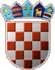 REPUBLIKA HRVATSKA OSJEČKO-BARANJSKA ŽUPANIJA OPĆINA VLADISLAVCITemeljem odredbi članka 39. stavka 2, a u vezi s člankom 43.Zakona o proračunu (Narodne novine 87/08, 136/12 i 15/15) te članka 30. stavak 3. Statuta Općine Vladislavci (Službeni glasnik Općine Vladislavci 3/13., 3/17 i 2/18) Općinsko vijeće na svojoj 9. sjednici održanoj dana 25. srpnja 2018. godine donosiIZMJENE I DOPUNE PRORAČUNA OPĆINE VLADISLAVCI ZA 2018. GODINUNASLOVNICAOPĆI DIOČlanak 1.Izmjene i dopune Proračuna Općine Vladislavci za 2018. godinu sastoje se od:RASPOLOŽIVA SREDSTAVA IZ PRETHODNIH GODINARAČUN FINANCIRANJAČlanak 2.U članku 2. Prihodi i primici, te rashodi i izdaci po ekonomskoj klasifikaciji utvrđuju se u Računu prihoda i rashoda i Računu zaduživanja / financiranja kako slijedi:POSEBNI DIOIzmjene i dopuneProračuna Općine Vladislavci za 2018. godinuPosebni dio programska klasifikacijaRashodi poslovanja i rashodi za nabavu nefinancijske imovine III. Izmjenama i dopunama Proračuna Općine Vladislavci za 2018. godinu, raspoređeni su po nositeljima, korisnicima u Posebnom dijelu proračuna prema organizacijskoj i programskoj klasifikaciji na razini odjeljka ekonomske klasifikacije kako slijedi: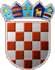 REPUBLIKA HRVATSKAOSJEČKO-BARANJSKA ŽUPANIJAOPĆINA VLADISLAVCIPLAN RAZVOJNIH PROGRAMAČlanak 3.U Planu razvojnih programa za razdoblje 2018. – 2020. godine, koji čini sastavni dio Plana Proračuna Općine Vladislavci za 2018. godinu i projekcija za 2019. i 2020. godinu, dan je detaljniji pregled rashoda po pojedinim programima i kapitalnim projektima.Plan razvojnih programa sadrži ciljeve i prioritete razvoja Općine Vladislavci povezanih s programskom i organizacijskom klasifikacijom proračuna.ZAVRŠNE ODREDBEČlanak 4.III. Izmjene i dopune Proračuna za 2018. godinu objavit će se u „Službenom glasniku“ Općine Vladislavci i na web stranici Općine Vladislavci www.opcina-vladislavci.hr, a stupaju na snagu osmog dana od objave u „Službenom glasniku“ Općine Vladislavci.KLASA: 400-06/17-05/01 Urbroj: 2158/07-01-18-04Vladislavci, 25. srpnja 2018.Predsjednik Općinskog VijećaKrunoslav Morović, v.r.RAČUN PRIHODA I RASHODAII. Izmjene i dopune Proračuna za 2018. godinuPovećanje / smanjenjeIII. Izmjene i dopune Proračuna za 2018. godinuIndeksPrihodi poslovanja12.861.490,29 kn125.903,28 kn12.987.393,57 kn100,98%Prihodi od prodaje nefinancijske imovine350.000,00 kn0,00 kn350.000,00 kn100,00%UKUPNO PRIHODA13.211.490,29 kn125.903,28 kn13.337.393,57 kn100,95%Rashodi poslovanja5.360.576,99 kn83.862,50 kn5.444.439,49 kn101,56%Rashodi za nabavu nefinancijske imovine7.629.710,85 kn42.040,78 kn7.671.751,63 kn100,55%UKUPNO RASHODARAZLIKA VIŠAK/MANJAK12.990.287,84 kn125.903,28 kn13.116.191,12 kn100,97%UKUPNO RASHODARAZLIKA VIŠAK/MANJAK221.202,45 kn0,00 kn221.202,45 kn100,00%Ukupan donos viška/manjka iz prethodnih godina-221.202,45 kn0,00 kn-221.202,45 kn100%Dio koji će se rasporediti/pokriti u razdoblju-221.202,45 kn0,00 kn-221.202,45 kn100%Primici od financijske imovine i zaduživanja0,00 kn0,00 kn0,00 knIzdaci za financijsku imovinu i otplate zajmova0,00 kn0,00 kn0,00 knNETO FINANCIRANJE0,00 kn0,00 kn0,00 knVIŠAK/MANJAK + NETO FINANCIRANJE +RASPOLOŽIVA SREDSTVA IZ PRETHODNIH GODINA0,00 kn0,00 kn0,00 kn100,00%Račun/ PozicijaRačun/ PozicijaOpisII. Izmjene idopune ProračunaPovećanje/ smanjenjeIII. Izmjene idopune ProračunaIndeks 5/36Prihodi poslovanja12.861.490,29125.903,2812.987.393,57100,98%61Prihodi od poreza3.785.680,3113.854,723.799.535,03100,37%611Porez i prirez na dohodak3.505.680,3113.854,723.519.535,03100,40%613Porezi na imovinu250.000,000,00250.000,00100,00%614Porezi na robu i usluge30.000,000,0030.000,00100,00%63Pomoći iz inozemstva i od subjekata unutar općeg proračuna7.934.070,3026.353,287.960.423,58100,33%633Pomoći proračunu iz drugih proračuna7.393.059,0126.353,287.419.412,29100,36%634Pomoći odizvanproračunskih korisnika541.011,290,00541.011,29100,00%64Prihodi od imovine602.639,688.234,38610.874,06101,37%641Prihodi od financijske imovine3.000,008.234,3811.234,38374,48%642Prihodi od nefinancijske imovine599.639,680,00599.639,68100,00%65Prihodi od upravnih i administrativnih pristojbi, pristojbi po posebnim propisima i naknada535.100,0077.460,90612.560,90114,48%651Upravne i administrativne pristojbe90.100,000,0090.100,00100,00%652Prihodi po posebnim propisima9.000,000,009.000,00100,00%653Komunalni doprinosi i naknade436.000,0077.460,90513.460,90117,77%66Prihodi od prodaje proizvoda i robe te pruženih usluga i prihodi od donacija4.000,000,004.000,00100,00%661Prihodi od prodaje proizvoda i robe te pruženih usluga4.000,000,004.000,00100,00%7Prihodi od prodaje nefinancijskeimovine350.000,000,00350.000,00100,00%71Prihodi od prodaje neproizvedene dugotrajne imovine350.000,000,00350.000,00100,00%711Prihodi od prodaje materijalne imovine - prirodnih bogatstava350.000,000,00350.000,00100,00%UKUPNO13.211.490,29125.903,2813.337.393,57100,95%Račun/ PozicijaRačun/ PozicijaOpisII. Izmjene idopune ProračunaPovećanje/ smanjenjeIII. Izmjene idopune ProračunaIndeks 5/33Rashodi poslovanja5.360.576,9983.862,505.444.439,49101,56%31Rashodi za zaposlene1.443.100,680,001.443.100,68100,00%311Plaće (Bruto)1.153.215,600,001.153.215,60100,00%312Ostali rashodi za zaposlene	91.150,000,0091.150,00100,00%313Doprinosi na plaće198.735,080,00198.735,08100,00%32Materijalni rashodi2.899.654,1542.550,002.942.204,15101,47%321Naknade troškova zaposlenima80.720,000,0080.720,00100,00%322Rashodi za materijal i energiju310.120,003.000,00313.120,00100,97%323Rashodi za usluge2.305.306,2635.050,002.340.356,26101,52%324Naknade troškova osobama izvan radnog odnosa17.643,890,0017.643,89100,00%329Ostali nespomenuti rashodi poslovanja185.864,004.500,00190.364,00102,42%34Financijski rashodi30.700,000,0030.700,00100,00%342Kamate za primljene kredite i zajmove2.000,000,002.000,00100,00%343Ostali financijski rashodi28.700,000,0028.700,00100,00%37Naknade građanima i kućanstvima na temelju osiguranja i druge naknade551.500,0035.000,00586.500,00106,35%372Ostale naknadegrađanima i kućanstvima iz proračuna551.500,0035.000,00586.500,00106,35%38Ostali rashodi435.622,166.312,50441.934,66101,45%381Tekuće donacije398.622,166.312,50404.934,66101,58%383Kazne, penali i naknade štete1.000,000,001.000,00100,00%385***STARI KONTO*** Izvanredni rashodi36.000,000,0036.000,00100,00%4Rashodi za nabavunefinancijske imovine7.629.710,8542.040,787.671.751,63100,55%42Rashodi za nabavu proizvedene dugotrajne imovine7.629.710,8542.040,787.671.751,63100,55%421Građevinski objekti7.440.869,8530.687,507.471.557,35100,41%422Postrojenja i oprema181.350,0011.353,28192.703,28106,26%423Prijevozna sredstva7.491,000,007.491,00100,00%III. IZMJENE I DOPUNE PRORAČUNA OPĆINE VLADISLAVCI ZA 2018. GODINUPOSEBAN DIOIII. IZMJENE I DOPUNE PRORAČUNA OPĆINE VLADISLAVCI ZA 2018. GODINUPOSEBAN DIOIII. IZMJENE I DOPUNE PRORAČUNA OPĆINE VLADISLAVCI ZA 2018. GODINUPOSEBAN DIOIII. IZMJENE I DOPUNE PRORAČUNA OPĆINE VLADISLAVCI ZA 2018. GODINUPOSEBAN DIOIII. IZMJENE I DOPUNE PRORAČUNA OPĆINE VLADISLAVCI ZA 2018. GODINUPOSEBAN DIOIII. IZMJENE I DOPUNE PRORAČUNA OPĆINE VLADISLAVCI ZA 2018. GODINUPOSEBAN DIOIII. IZMJENE I DOPUNE PRORAČUNA OPĆINE VLADISLAVCI ZA 2018. GODINUPOSEBAN DIOIII. IZMJENE I DOPUNE PRORAČUNA OPĆINE VLADISLAVCI ZA 2018. GODINUPOSEBAN DIOIII. IZMJENE I DOPUNE PRORAČUNA OPĆINE VLADISLAVCI ZA 2018. GODINUPOSEBAN DIOIII. IZMJENE I DOPUNE PRORAČUNA OPĆINE VLADISLAVCI ZA 2018. GODINUPOSEBAN DIOIII. IZMJENE I DOPUNE PRORAČUNA OPĆINE VLADISLAVCI ZA 2018. GODINUPOSEBAN DIOIII. IZMJENE I DOPUNE PRORAČUNA OPĆINE VLADISLAVCI ZA 2018. GODINUPOSEBAN DIOIII. IZMJENE I DOPUNE PRORAČUNA OPĆINE VLADISLAVCI ZA 2018. GODINUPOSEBAN DIOIII. IZMJENE I DOPUNE PRORAČUNA OPĆINE VLADISLAVCI ZA 2018. GODINUPOSEBAN DIORačun/ Pozicija1Račun/ Pozicija1Račun/ Pozicija1Račun/ Pozicija1Račun/ Pozicija1Račun/ Pozicija1Račun/ Pozicija1Račun/ Pozicija1Račun/ Pozicija1Opis2II. Izmjene idopune Proračuna3Povećanje/ smanjenje4III. Izmjene idopune Proračuna5Indeks 5/36RAZDJEL1RAZDJEL1RAZDJEL1RAZDJEL1RAZDJEL1RAZDJEL1RAZDJEL1RAZDJEL1RAZDJEL1OPĆINA VLADISLAVCI12.990.287,84125.903,2813.116.191,12100,97%GLAVA00101GLAVA00101GLAVA00101GLAVA00101GLAVA00101GLAVA00101GLAVA00101GLAVA00101GLAVA00101PREDSTAVNIČKA I IZVRŠNA TIJELA493.014,005.000,00498.014,00101,01%Program1001Program1001Program1001Program1001Program1001Program1001Program1001Program1001Program1001REDOVAN RAD PREDSTAVNIČKOG I IZVRŠNOG TIJELA493.014,005.000,00498.014,00101,01%Akt. A100001Akt. A100001Akt. A100001Akt. A100001Akt. A100001Akt. A100001Akt. A100001Akt. A100001Akt. A100001Redovan radFunkcija: 0111 Izvršna i zakonodavna tijela18.500,000,0018.500,00100,00%Izv.1Redovan radFunkcija: 0111 Izvršna i zakonodavna tijela18.500,000,0018.500,00100,00%Izvor: 01Izvor: 01Izvor: 01Izvor: 01Izvor: 01Izvor: 01Izvor: 01Izvor: 01Izvor: 01Opći prihodi i primici18.500,000,0018.500,00100,00%33333Rashodi poslovanja18.500,000,0018.500,00100,00%3232323232Materijalni rashodi18.500,000,0018.500,00100,00%322322322322322Rashodi za materijal i energiju7.500,000,007.500,00100,00%323323323323323Rashodi za usluge11.000,000,0011.000,00100,00%Akt. A100002Akt. A100002Akt. A100002Akt. A100002Akt. A100002Akt. A100002Akt. A100002Akt. A100002Akt. A100002Održavanje web straniceFunkcija: 0111 Izvršna i zakonodavna tijela5.000,000,005.000,00100,00%Izv.1Održavanje web straniceFunkcija: 0111 Izvršna i zakonodavna tijela5.000,000,005.000,00100,00%Izvor: 01Izvor: 01Izvor: 01Izvor: 01Izvor: 01Izvor: 01Izvor: 01Izvor: 01Izvor: 01Opći prihodi i primici5.000,000,005.000,00100,00%33333Rashodi poslovanja5.000,000,005.000,00100,00%3232323232Materijalni rashodi5.000,000,005.000,00100,00%323323323323323Rashodi za usluge5.000,000,005.000,00100,00%Akt. A100003Akt. A100003Akt. A100003Akt. A100003Akt. A100003Akt. A100003Akt. A100003Akt. A100003Akt. A100003Legalizacija bespravno sagrađenih objekataFunkcija: 0111 Izvršna i zakonodavna tijela20.000,000,0020.000,00100,00%Izv.1Legalizacija bespravno sagrađenih objekataFunkcija: 0111 Izvršna i zakonodavna tijela20.000,000,0020.000,00100,00%Izvor: 01Izvor: 01Izvor: 01Izvor: 01Izvor: 01Izvor: 01Izvor: 01Izvor: 01Izvor: 01Opći prihodi i primici20.000,000,0020.000,00100,00%33333Rashodi poslovanja20.000,000,0020.000,00100,00%3232323232Materijalni rashodi20.000,000,0020.000,00100,00%323323323323323Rashodi za usluge20.000,000,0020.000,00100,00%Akt. A100004Akt. A100004Akt. A100004Akt. A100004Akt. A100004Akt. A100004Akt. A100004Akt. A100004Akt. A100004Tiskanje Službenog glasnikaFunkcija: 0111 Izvršna i zakonodavna tijela10.000,005.000,0015.000,00150,00%Izv.1Tiskanje Službenog glasnikaFunkcija: 0111 Izvršna i zakonodavna tijela10.000,005.000,0015.000,00150,00%Izvor: 01Izvor: 01Izvor: 01Izvor: 01Izvor: 01Izvor: 01Izvor: 01Izvor: 01Izvor: 01Opći prihodi i primici10.000,005.000,0015.000,00150,00%33333Rashodi poslovanja10.000,005.000,0015.000,00150,00%3232323232Materijalni rashodi10.000,005.000,0015.000,00150,00%323323323323323Rashodi za usluge10.000,005.000,0015.000,00150,00%Akt. A100005Akt. A100005Akt. A100005Akt. A100005Akt. A100005Akt. A100005Akt. A100005Akt. A100005Akt. A100005Naknade za sjedniceFunkcija: 0111 Izvršna i zakonodavna tijela16.000,000,0016.000,00100,00%Izv.1Naknade za sjedniceFunkcija: 0111 Izvršna i zakonodavna tijela16.000,000,0016.000,00100,00%Izvor: 01Izvor: 01Izvor: 01Izvor: 01Izvor: 01Izvor: 01Izvor: 01Izvor: 01Izvor: 01Opći prihodi i primici16.000,000,0016.000,00100,00%33333Rashodi poslovanja16.000,000,0016.000,00100,00%3232323232Materijalni rashodi16.000,000,0016.000,00100,00%329329329329329Ostali nespomenuti rashodi poslovanja16.000,000,0016.000,00100,00%Akt. A100007Akt. A100007Akt. A100007Akt. A100007Akt. A100007Akt. A100007Akt. A100007Akt. A100007Akt. A100007Naknada zamjeniku Općinskog načelnikaFunkcija: 0111 Izvršna i zakonodavna tijela20.000,000,0020.000,00100,00%Izv.1Naknada zamjeniku Općinskog načelnikaFunkcija: 0111 Izvršna i zakonodavna tijela20.000,000,0020.000,00100,00%Izvor: 01Izvor: 01Izvor: 01Izvor: 01Izvor: 01Izvor: 01Izvor: 01Izvor: 01Izvor: 01Opći prihodi i primici20.000,000,0020.000,00100,00%33333Rashodi poslovanja20.000,000,0020.000,00100,00%3232323232Materijalni rashodi20.000,000,0020.000,00100,00%III. IZMJENE I DOPUNE PRORAČUNA OPĆINE VLADISLAVCI ZA 2018. GODINUPOSEBAN DIOIII. IZMJENE I DOPUNE PRORAČUNA OPĆINE VLADISLAVCI ZA 2018. GODINUPOSEBAN DIOIII. IZMJENE I DOPUNE PRORAČUNA OPĆINE VLADISLAVCI ZA 2018. GODINUPOSEBAN DIOIII. IZMJENE I DOPUNE PRORAČUNA OPĆINE VLADISLAVCI ZA 2018. GODINUPOSEBAN DIOIII. IZMJENE I DOPUNE PRORAČUNA OPĆINE VLADISLAVCI ZA 2018. GODINUPOSEBAN DIOIII. IZMJENE I DOPUNE PRORAČUNA OPĆINE VLADISLAVCI ZA 2018. GODINUPOSEBAN DIOIII. IZMJENE I DOPUNE PRORAČUNA OPĆINE VLADISLAVCI ZA 2018. GODINUPOSEBAN DIOIII. IZMJENE I DOPUNE PRORAČUNA OPĆINE VLADISLAVCI ZA 2018. GODINUPOSEBAN DIOIII. IZMJENE I DOPUNE PRORAČUNA OPĆINE VLADISLAVCI ZA 2018. GODINUPOSEBAN DIOIII. IZMJENE I DOPUNE PRORAČUNA OPĆINE VLADISLAVCI ZA 2018. GODINUPOSEBAN DIOIII. IZMJENE I DOPUNE PRORAČUNA OPĆINE VLADISLAVCI ZA 2018. GODINUPOSEBAN DIOIII. IZMJENE I DOPUNE PRORAČUNA OPĆINE VLADISLAVCI ZA 2018. GODINUPOSEBAN DIOIII. IZMJENE I DOPUNE PRORAČUNA OPĆINE VLADISLAVCI ZA 2018. GODINUPOSEBAN DIOIII. IZMJENE I DOPUNE PRORAČUNA OPĆINE VLADISLAVCI ZA 2018. GODINUPOSEBAN DIORačun/ Pozicija1Račun/ Pozicija1Račun/ Pozicija1Račun/ Pozicija1Račun/ Pozicija1Račun/ Pozicija1Račun/ Pozicija1Račun/ Pozicija1Račun/ Pozicija1Opis2II. Izmjene idopune Proračuna3Povećanje/ smanjenje4III. Izmjene idopune Proračuna5Indeks 5/36329329329329329Ostali nespomenuti rashodi poslovanja20.000,000,0020.000,00100,00%Akt. A100008Akt. A100008Akt. A100008Akt. A100008Akt. A100008Akt. A100008Akt. A100008Akt. A100008Akt. A100008Naknada predsjedniku Općinskog vijećaFunkcija: 0111 Izvršna i zakonodavna tijela20.000,000,0020.000,00100,00%Izv.1Naknada predsjedniku Općinskog vijećaFunkcija: 0111 Izvršna i zakonodavna tijela20.000,000,0020.000,00100,00%Izvor: 01Izvor: 01Izvor: 01Izvor: 01Izvor: 01Izvor: 01Izvor: 01Izvor: 01Izvor: 01Opći prihodi i primici20.000,000,0020.000,00100,00%33333Rashodi poslovanja20.000,000,0020.000,00100,00%3232323232Materijalni rashodi20.000,000,0020.000,00100,00%329329329329329Ostali nespomenuti rashodi poslovanja20.000,000,0020.000,00100,00%Akt. A100011Akt. A100011Akt. A100011Akt. A100011Akt. A100011Akt. A100011Akt. A100011Akt. A100011Akt. A100011Reprezentacija za prigodna obilježavanja i proslaveFunkcija: 0111 Izvršna i zakonodavna tijela16.000,000,0016.000,00100,00%Izv.1Reprezentacija za prigodna obilježavanja i proslaveFunkcija: 0111 Izvršna i zakonodavna tijela16.000,000,0016.000,00100,00%Izvor: 01Izvor: 01Izvor: 01Izvor: 01Izvor: 01Izvor: 01Izvor: 01Izvor: 01Izvor: 01Opći prihodi i primici16.000,000,0016.000,00100,00%33333Rashodi poslovanja16.000,000,0016.000,00100,00%3232323232Materijalni rashodi16.000,000,0016.000,00100,00%329329329329329Ostali nespomenuti rashodi poslovanja16.000,000,0016.000,00100,00%Akt. A100012Akt. A100012Akt. A100012Akt. A100012Akt. A100012Akt. A100012Akt. A100012Akt. A100012Akt. A100012Članarina za lokalnu agencijsku grupu i njeno redovito oslovanjeFunkcija: 0111 Izvršna i zakonodavna tijela3.764,000,003.764,00100,00%Izv.1Članarina za lokalnu agencijsku grupu i njeno redovito oslovanjeFunkcija: 0111 Izvršna i zakonodavna tijela3.764,000,003.764,00100,00%Izvor: 01Izvor: 01Izvor: 01Izvor: 01Izvor: 01Izvor: 01Izvor: 01Izvor: 01Izvor: 01Opći prihodi i primici3.764,000,003.764,00100,00%33333Rashodi poslovanja3.764,000,003.764,00100,00%3232323232Materijalni rashodi3.764,000,003.764,00100,00%329329329329329Ostali nespomenuti rashodi poslovanja3.764,000,003.764,00100,00%Akt. A100013Akt. A100013Akt. A100013Akt. A100013Akt. A100013Akt. A100013Akt. A100013Akt. A100013Akt. A100013Polaganje vijenaca za žrtve rataFunkcija: 0111 Izvršna i zakonodavna tijela3.000,000,003.000,00100,00%Izv.1Polaganje vijenaca za žrtve rataFunkcija: 0111 Izvršna i zakonodavna tijela3.000,000,003.000,00100,00%Izvor: 01Izvor: 01Izvor: 01Izvor: 01Izvor: 01Izvor: 01Izvor: 01Izvor: 01Izvor: 01Opći prihodi i primici3.000,000,003.000,00100,00%33333Rashodi poslovanja3.000,000,003.000,00100,00%3232323232Materijalni rashodi3.000,000,003.000,00100,00%329329329329329Ostali nespomenuti rashodi poslovanja3.000,000,003.000,00100,00%Akt. A100014Akt. A100014Akt. A100014Akt. A100014Akt. A100014Akt. A100014Akt. A100014Akt. A100014Akt. A100014Proslava dana općine VladislavciFunkcija: 0111 Izvršna i zakonodavna tijela40.100,000,0040.100,00100,00%Izv.1Proslava dana općine VladislavciFunkcija: 0111 Izvršna i zakonodavna tijela40.100,000,0040.100,00100,00%Izvor: 01Izvor: 01Izvor: 01Izvor: 01Izvor: 01Izvor: 01Izvor: 01Izvor: 01Izvor: 01Opći prihodi i primici40.100,000,0040.100,00100,00%33333Rashodi poslovanja40.100,000,0040.100,00100,00%3232323232Materijalni rashodi40.100,000,0040.100,00100,00%323323323323323Rashodi za usluge12.100,000,0012.100,00100,00%329329329329329Ostali nespomenuti rashodi poslovanja28.000,000,0028.000,00100,00%Akt. A100015Akt. A100015Akt. A100015Akt. A100015Akt. A100015Akt. A100015Akt. A100015Akt. A100015Akt. A100015Financiranje političkih stranakaFunkcija: 0111 Izvršna i zakonodavna tijela1.100,000,001.100,00100,00%Izv.1Financiranje političkih stranakaFunkcija: 0111 Izvršna i zakonodavna tijela1.100,000,001.100,00100,00%Izvor: 01Izvor: 01Izvor: 01Izvor: 01Izvor: 01Izvor: 01Izvor: 01Izvor: 01Izvor: 01Opći prihodi i primici1.100,000,001.100,00100,00%33333Rashodi poslovanja1.100,000,001.100,00100,00%3838383838Ostali rashodi1.100,000,001.100,00100,00%381381381381381Tekuće donacije1.100,000,001.100,00100,00%Akt. A100095Akt. A100095Akt. A100095Akt. A100095Akt. A100095Akt. A100095Akt. A100095Akt. A100095Akt. A100095Plaća načelnikaFunkcija: 0111 Izvršna i zakonodavna tijela184.150,000,00184.150,00100,00%Izv.1Plaća načelnikaFunkcija: 0111 Izvršna i zakonodavna tijela184.150,000,00184.150,00100,00%Izvor: 01Izvor: 01Izvor: 01Izvor: 01Izvor: 01Izvor: 01Izvor: 01Izvor: 01Izvor: 01Opći prihodi i primici184.150,000,00184.150,00100,00%33333Rashodi poslovanja184.150,000,00184.150,00100,00%3131313131Rashodi za zaposlene169.950,000,00169.950,00100,00%311311311311311Plaće (Bruto)144.900,000,00144.900,00100,00%313313313313313Doprinosi na plaće25.050,000,0025.050,00100,00%3232323232Materijalni rashodi14.200,000,0014.200,00100,00%321321321321321Naknade troškova zaposlenima14.200,000,0014.200,00100,00%Akt. A100131Akt. A100131Akt. A100131Akt. A100131Akt. A100131Akt. A100131Akt. A100131Akt. A100131Akt. A100131Naknada za korištenje privatnog automobila u službene svrheFunkcija: 0111 Izvršna i zakonodavna tijela20.000,000,0020.000,00100,00%Izv.1Naknada za korištenje privatnog automobila u službene svrheFunkcija: 0111 Izvršna i zakonodavna tijela20.000,000,0020.000,00100,00%III. IZMJENE I DOPUNE PRORAČUNA OPĆINE VLADISLAVCI ZA 2018. GODINUPOSEBAN DIOIII. IZMJENE I DOPUNE PRORAČUNA OPĆINE VLADISLAVCI ZA 2018. GODINUPOSEBAN DIOIII. IZMJENE I DOPUNE PRORAČUNA OPĆINE VLADISLAVCI ZA 2018. GODINUPOSEBAN DIOIII. IZMJENE I DOPUNE PRORAČUNA OPĆINE VLADISLAVCI ZA 2018. GODINUPOSEBAN DIOIII. IZMJENE I DOPUNE PRORAČUNA OPĆINE VLADISLAVCI ZA 2018. GODINUPOSEBAN DIOIII. IZMJENE I DOPUNE PRORAČUNA OPĆINE VLADISLAVCI ZA 2018. GODINUPOSEBAN DIOIII. IZMJENE I DOPUNE PRORAČUNA OPĆINE VLADISLAVCI ZA 2018. GODINUPOSEBAN DIOIII. IZMJENE I DOPUNE PRORAČUNA OPĆINE VLADISLAVCI ZA 2018. GODINUPOSEBAN DIOIII. IZMJENE I DOPUNE PRORAČUNA OPĆINE VLADISLAVCI ZA 2018. GODINUPOSEBAN DIOIII. IZMJENE I DOPUNE PRORAČUNA OPĆINE VLADISLAVCI ZA 2018. GODINUPOSEBAN DIOIII. IZMJENE I DOPUNE PRORAČUNA OPĆINE VLADISLAVCI ZA 2018. GODINUPOSEBAN DIOIII. IZMJENE I DOPUNE PRORAČUNA OPĆINE VLADISLAVCI ZA 2018. GODINUPOSEBAN DIOIII. IZMJENE I DOPUNE PRORAČUNA OPĆINE VLADISLAVCI ZA 2018. GODINUPOSEBAN DIOIII. IZMJENE I DOPUNE PRORAČUNA OPĆINE VLADISLAVCI ZA 2018. GODINUPOSEBAN DIORačun/ Pozicija1Račun/ Pozicija1Račun/ Pozicija1Račun/ Pozicija1Račun/ Pozicija1Račun/ Pozicija1Račun/ Pozicija1Račun/ Pozicija1Račun/ Pozicija1Opis2II. Izmjene idopune Proračuna3Povećanje/ smanjenje4III. Izmjene idopune Proračuna5Indeks 5/36Izvor: 01Izvor: 01Izvor: 01Izvor: 01Izvor: 01Izvor: 01Izvor: 01Izvor: 01Izvor: 01Opći prihodi i primici20.000,000,0020.000,00100,00%33333Rashodi poslovanja20.000,000,0020.000,00100,00%3232323232Materijalni rashodi20.000,000,0020.000,00100,00%321321321321321Naknade troškova zaposlenima20.000,000,0020.000,00100,00%Akt. A100150Akt. A100150Akt. A100150Akt. A100150Akt. A100150Akt. A100150Akt. A100150Akt. A100150Akt. A100150PREMIJA OSIGURANJAFunkcija: 0111 Izvršna i zakonodavna tijela2.400,000,002.400,00100,00%Izv.1PREMIJA OSIGURANJAFunkcija: 0111 Izvršna i zakonodavna tijela2.400,000,002.400,00100,00%Izvor: 01Izvor: 01Izvor: 01Izvor: 01Izvor: 01Izvor: 01Izvor: 01Izvor: 01Izvor: 01Opći prihodi i primici2.400,000,002.400,00100,00%33333Rashodi poslovanja2.400,000,002.400,00100,00%3232323232Materijalni rashodi2.400,000,002.400,00100,00%329329329329329Ostali nespomenuti rashodi poslovanja2.400,000,002.400,00100,00%Akt. A100284Akt. A100284Akt. A100284Akt. A100284Akt. A100284Akt. A100284Akt. A100284Akt. A100284Akt. A100284SREDSTVA PRORAČUNSKE ZALIHEFunkcija: 0111 Izvršna i zakonodavna tijela36.000,000,0036.000,00100,00%Izv.1SREDSTVA PRORAČUNSKE ZALIHEFunkcija: 0111 Izvršna i zakonodavna tijela36.000,000,0036.000,00100,00%Izvor: 01Izvor: 01Izvor: 01Izvor: 01Izvor: 01Izvor: 01Izvor: 01Izvor: 01Izvor: 01Opći prihodi i primici36.000,000,0036.000,00100,00%33333Rashodi poslovanja36.000,000,0036.000,00100,00%3838383838Ostali rashodi36.000,000,0036.000,00100,00%385385385385385***STARI KONTO*** Izvanredni rashodi36.000,000,0036.000,00100,00%Akt. A100291Akt. A100291Akt. A100291Akt. A100291Akt. A100291Akt. A100291Akt. A100291Akt. A100291Akt. A100291TROŠKOVI VEZANI ZA OŠASNU IMOVINUFunkcija: 0111 Izvršna i zakonodavna tijela1.500,000,001.500,00100,00%Izv.1TROŠKOVI VEZANI ZA OŠASNU IMOVINUFunkcija: 0111 Izvršna i zakonodavna tijela1.500,000,001.500,00100,00%Izvor: 01Izvor: 01Izvor: 01Izvor: 01Izvor: 01Izvor: 01Izvor: 01Izvor: 01Izvor: 01Opći prihodi i primici1.500,000,001.500,00100,00%33333Rashodi poslovanja1.500,000,001.500,00100,00%3232323232Materijalni rashodi1.500,000,001.500,00100,00%329329329329329Ostali nespomenuti rashodi poslovanja1.500,000,001.500,00100,00%Akt. A100333Akt. A100333Akt. A100333Akt. A100333Akt. A100333Akt. A100333Akt. A100333Akt. A100333Akt. A100333Naknada zamjeniku predsjednika Općinskog vijećaFunkcija: 0111 Izvršna i zakonodavna tijela10.500,000,0010.500,00100,00%Izv.1Naknada zamjeniku predsjednika Općinskog vijećaFunkcija: 0111 Izvršna i zakonodavna tijela10.500,000,0010.500,00100,00%Izvor: 01Izvor: 01Izvor: 01Izvor: 01Izvor: 01Izvor: 01Izvor: 01Izvor: 01Izvor: 01Opći prihodi i primici10.500,000,0010.500,00100,00%33333Rashodi poslovanja10.500,000,0010.500,00100,00%3232323232Materijalni rashodi10.500,000,0010.500,00100,00%329329329329329Ostali nespomenuti rashodi poslovanja10.500,000,0010.500,00100,00%Akt. A100334Izv.	5Akt. A100334Izv.	5Akt. A100334Izv.	5Akt. A100334Izv.	5Akt. A100334Izv.	5Akt. A100334Izv.	5Akt. A100334Izv.	5Akt. A100334Izv.	5Akt. A100334Izv.	5OPREMANJE KUHINJA U DRUŠTVENIM DOMOVIMAFunkcija: 0660 Rashodi vezani uz stanovanje i kom. pogodnosti koji nisu drugdje svrstani50.000,000,0050.000,00100,00%Izvor: 05Izvor: 05Izvor: 05Izvor: 05Izvor: 05Izvor: 05Izvor: 05Izvor: 05Izvor: 05Pomoći50.000,000,0050.000,00100,00%44444Rashodi za nabavu nefinancijske imovine50.000,000,0050.000,00100,00%4242424242Rashodi za nabavu proizvedene dugotrajne imovine50.000,000,0050.000,00100,00%422422422422422Postrojenja i oprema50.000,000,0050.000,00100,00%Akt. A100335Izv. 1Akt. A100335Izv. 1Akt. A100335Izv. 1Akt. A100335Izv. 1Akt. A100335Izv. 1Akt. A100335Izv. 1Akt. A100335Izv. 1Akt. A100335Izv. 1Akt. A100335Izv. 1OPREMANJE DRUŠVENOG DOMA U HRASTINU - NABAVKA STOLOVA I KLUPAFunkcija: 0660 Rashodi vezani uz stanovanje i kom. pogodnosti koji nisu drugdje svrstani15.000,000,0015.000,00100,00%Izvor: 01Izvor: 01Izvor: 01Izvor: 01Izvor: 01Izvor: 01Izvor: 01Izvor: 01Izvor: 01Opći prihodi i primici15.000,000,0015.000,00100,00%44444Rashodi za nabavu nefinancijske imovine15.000,000,0015.000,00100,00%4242424242Rashodi za nabavu proizvedene dugotrajne imovine15.000,000,0015.000,00100,00%422422422422422Postrojenja i oprema15.000,000,0015.000,00100,00%GLAVA00102GLAVA00102GLAVA00102GLAVA00102GLAVA00102GLAVA00102GLAVA00102GLAVA00102GLAVA00102JEDINSTVENI UPRAVNI ODJEL12.497.273,84120.903,2812.618.177,12100,97%III. IZMJENE I DOPUNE PRORAČUNA OPĆINE VLADISLAVCI ZA 2018. GODINUPOSEBAN DIOIII. IZMJENE I DOPUNE PRORAČUNA OPĆINE VLADISLAVCI ZA 2018. GODINUPOSEBAN DIOIII. IZMJENE I DOPUNE PRORAČUNA OPĆINE VLADISLAVCI ZA 2018. GODINUPOSEBAN DIOIII. IZMJENE I DOPUNE PRORAČUNA OPĆINE VLADISLAVCI ZA 2018. GODINUPOSEBAN DIOIII. IZMJENE I DOPUNE PRORAČUNA OPĆINE VLADISLAVCI ZA 2018. GODINUPOSEBAN DIOIII. IZMJENE I DOPUNE PRORAČUNA OPĆINE VLADISLAVCI ZA 2018. GODINUPOSEBAN DIOIII. IZMJENE I DOPUNE PRORAČUNA OPĆINE VLADISLAVCI ZA 2018. GODINUPOSEBAN DIOIII. IZMJENE I DOPUNE PRORAČUNA OPĆINE VLADISLAVCI ZA 2018. GODINUPOSEBAN DIOIII. IZMJENE I DOPUNE PRORAČUNA OPĆINE VLADISLAVCI ZA 2018. GODINUPOSEBAN DIOIII. IZMJENE I DOPUNE PRORAČUNA OPĆINE VLADISLAVCI ZA 2018. GODINUPOSEBAN DIOIII. IZMJENE I DOPUNE PRORAČUNA OPĆINE VLADISLAVCI ZA 2018. GODINUPOSEBAN DIOIII. IZMJENE I DOPUNE PRORAČUNA OPĆINE VLADISLAVCI ZA 2018. GODINUPOSEBAN DIOIII. IZMJENE I DOPUNE PRORAČUNA OPĆINE VLADISLAVCI ZA 2018. GODINUPOSEBAN DIOIII. IZMJENE I DOPUNE PRORAČUNA OPĆINE VLADISLAVCI ZA 2018. GODINUPOSEBAN DIORačun/ Pozicija1Račun/ Pozicija1Račun/ Pozicija1Račun/ Pozicija1Račun/ Pozicija1Račun/ Pozicija1Račun/ Pozicija1Račun/ Pozicija1Račun/ Pozicija1Opis2II. Izmjene idopune Proračuna3Povećanje/ smanjenje4III. Izmjene idopune Proračuna5Indeks 5/36Program1008Program1008Program1008Program1008Program1008Program1008Program1008Program1008Program1008REDOVAN RAD JEDINSTVENOG UPRAVNOG ODJELA917.404,01-10.100,00907.304,0198,90%Akt. A100016Akt. A100016Akt. A100016Akt. A100016Akt. A100016Akt. A100016Akt. A100016Akt. A100016Akt. A100016Redovan radFunkcija: 0131 Opće usluge vezane uz službenike510.793,890,00510.793,89100,00%Izv.15Redovan radFunkcija: 0131 Opće usluge vezane uz službenike510.793,890,00510.793,89100,00%Izvor: 01Izvor: 01Izvor: 01Izvor: 01Izvor: 01Izvor: 01Izvor: 01Izvor: 01Izvor: 01Opći prihodi i primici469.926,990,00469.926,99100,00%33333Rashodi poslovanja469.926,990,00469.926,99100,00%3131313131Rashodi za zaposlene237.465,900,00237.465,90100,00%311311311311311Plaće (Bruto)150.115,900,00150.115,90100,00%312312312312312Ostali rashodi za zaposlene56.650,000,0056.650,00100,00%313313313313313Doprinosi na plaće30.700,000,0030.700,00100,00%3232323232Materijalni rashodi201.761,090,00201.761,09100,00%321321321321321Naknade troškova zaposlenima37.000,000,0037.000,00100,00%322322322322322Rashodi za materijal i energiju43.000,000,0043.000,00100,00%323323323323323Rashodi za usluge74.500,000,0074.500,00100,00%324324324324324Naknade troškova osobama izvan radnog odnosa4.661,090,004.661,09100,00%329329329329329Ostali nespomenuti rashodi poslovanja42.600,000,0042.600,00100,00%3434343434Financijski rashodi30.700,000,0030.700,00100,00%342342342342342Kamate za primljene kredite i zajmove2.000,000,002.000,00100,00%343343343343343Ostali financijski rashodi28.700,000,0028.700,00100,00%Izvor: 05Izvor: 05Izvor: 05Izvor: 05Izvor: 05Izvor: 05Izvor: 05Izvor: 05Izvor: 05Pomoći40.866,900,0040.866,90100,00%33333Rashodi poslovanja40.866,900,0040.866,90100,00%3131313131Rashodi za zaposlene27.884,100,0027.884,10100,00%311311311311311Plaće (Bruto)27.884,100,0027.884,10100,00%3232323232Materijalni rashodi12.982,800,0012.982,80100,00%324324324324324Naknade troškova osobama izvan radnog odnosa12.982,800,0012.982,80100,00%Akt. A100063Izv. 1	7Akt. A100063Izv. 1	7Akt. A100063Izv. 1	7Akt. A100063Izv. 1	7Akt. A100063Izv. 1	7Akt. A100063Izv. 1	7Akt. A100063Izv. 1	7Akt. A100063Izv. 1	7Akt. A100063Izv. 1	7DeratizacijaFunkcija: 0660 Rashodi vezani uz stanovanje i kom. pogodnosti koji nisu drugdje svrstani55.000,000,0055.000,00100,00%Izvor: 01Izvor: 01Izvor: 01Izvor: 01Izvor: 01Izvor: 01Izvor: 01Izvor: 01Izvor: 01Opći prihodi i primici27.500,000,0027.500,00100,00%33333Rashodi poslovanja27.500,000,0027.500,00100,00%3232323232Materijalni rashodi27.500,000,0027.500,00100,00%323323323323323Rashodi za usluge27.500,000,0027.500,00100,00%Izvor: 07Izvor: 07Izvor: 07Izvor: 07Izvor: 07Izvor: 07Izvor: 07Izvor: 07Izvor: 07Prihodi od nefin.imovine i nadoknade šteta27.500,000,0027.500,00100,00%33333Rashodi poslovanja27.500,000,0027.500,00100,00%3232323232Materijalni rashodi27.500,000,0027.500,00100,00%323323323323323Rashodi za usluge27.500,000,0027.500,00100,00%Akt. A100093Izv. 1Akt. A100093Izv. 1Akt. A100093Izv. 1Akt. A100093Izv. 1Akt. A100093Izv. 1Akt. A100093Izv. 1Akt. A100093Izv. 1Akt. A100093Izv. 1Akt. A100093Izv. 1Slivna vodna naknadaFunkcija: 0660 Rashodi vezani uz stanovanje i kom. pogodnosti koji nisu drugdje svrstani13.000,000,0013.000,00100,00%Izvor: 01Izvor: 01Izvor: 01Izvor: 01Izvor: 01Izvor: 01Izvor: 01Izvor: 01Izvor: 01Opći prihodi i primici13.000,000,0013.000,00100,00%33333Rashodi poslovanja13.000,000,0013.000,00100,00%3232323232Materijalni rashodi13.000,000,0013.000,00100,00%323323323323323Rashodi za usluge13.000,000,0013.000,00100,00%Akt. A100100Akt. A100100Akt. A100100Akt. A100100Akt. A100100Akt. A100100Akt. A100100Akt. A100100Akt. A100100PROMIDŽBA OPĆINEFunkcija: 0111 Izvršna i zakonodavna tijela16.250,000,0016.250,00100,00%Izv.1PROMIDŽBA OPĆINEFunkcija: 0111 Izvršna i zakonodavna tijela16.250,000,0016.250,00100,00%Izvor: 01Izvor: 01Izvor: 01Izvor: 01Izvor: 01Izvor: 01Izvor: 01Izvor: 01Izvor: 01Opći prihodi i primici16.250,000,0016.250,00100,00%33333Rashodi poslovanja16.250,000,0016.250,00100,00%3232323232Materijalni rashodi16.250,000,0016.250,00100,00%323323323323323Rashodi za usluge16.250,000,0016.250,00100,00%III. IZMJENE I DOPUNE PRORAČUNA OPĆINE VLADISLAVCI ZA 2018. GODINUPOSEBAN DIOIII. IZMJENE I DOPUNE PRORAČUNA OPĆINE VLADISLAVCI ZA 2018. GODINUPOSEBAN DIOIII. IZMJENE I DOPUNE PRORAČUNA OPĆINE VLADISLAVCI ZA 2018. GODINUPOSEBAN DIOIII. IZMJENE I DOPUNE PRORAČUNA OPĆINE VLADISLAVCI ZA 2018. GODINUPOSEBAN DIOIII. IZMJENE I DOPUNE PRORAČUNA OPĆINE VLADISLAVCI ZA 2018. GODINUPOSEBAN DIOIII. IZMJENE I DOPUNE PRORAČUNA OPĆINE VLADISLAVCI ZA 2018. GODINUPOSEBAN DIOIII. IZMJENE I DOPUNE PRORAČUNA OPĆINE VLADISLAVCI ZA 2018. GODINUPOSEBAN DIOIII. IZMJENE I DOPUNE PRORAČUNA OPĆINE VLADISLAVCI ZA 2018. GODINUPOSEBAN DIOIII. IZMJENE I DOPUNE PRORAČUNA OPĆINE VLADISLAVCI ZA 2018. GODINUPOSEBAN DIOIII. IZMJENE I DOPUNE PRORAČUNA OPĆINE VLADISLAVCI ZA 2018. GODINUPOSEBAN DIOIII. IZMJENE I DOPUNE PRORAČUNA OPĆINE VLADISLAVCI ZA 2018. GODINUPOSEBAN DIOIII. IZMJENE I DOPUNE PRORAČUNA OPĆINE VLADISLAVCI ZA 2018. GODINUPOSEBAN DIOIII. IZMJENE I DOPUNE PRORAČUNA OPĆINE VLADISLAVCI ZA 2018. GODINUPOSEBAN DIOIII. IZMJENE I DOPUNE PRORAČUNA OPĆINE VLADISLAVCI ZA 2018. GODINUPOSEBAN DIORačun/ PozicijaRačun/ PozicijaRačun/ PozicijaRačun/ PozicijaRačun/ PozicijaRačun/ PozicijaRačun/ PozicijaRačun/ PozicijaRačun/ PozicijaOpisII. Izmjene idopune ProračunaPovećanje/ smanjenjeIII. Izmjene idopune ProračunaIndeks 5/311111111123456Akt. A100105Akt. A100105Akt. A100105Akt. A100105Akt. A100105Akt. A100105Akt. A100105Akt. A100105Akt. A100105Objava oglasa za javnu nabavuFunkcija: 0111 Izvršna i zakonodavna tijela20.000,000,0020.000,00100,00%Izv.1Objava oglasa za javnu nabavuFunkcija: 0111 Izvršna i zakonodavna tijela20.000,000,0020.000,00100,00%Izvor: 01Izvor: 01Izvor: 01Izvor: 01Izvor: 01Izvor: 01Izvor: 01Izvor: 01Izvor: 01Opći prihodi i primici20.000,000,0020.000,00100,00%33333Rashodi poslovanja20.000,000,0020.000,00100,00%3232323232Materijalni rashodi20.000,000,0020.000,00100,00%323323323323323Rashodi za usluge20.000,000,0020.000,00100,00%Akt. A100132Akt. A100132Akt. A100132Akt. A100132Akt. A100132Akt. A100132Akt. A100132Akt. A100132Akt. A100132Naknada za korištenje privatnog automobila u službene svrheFunkcija: 0131 Opće usluge vezane uz službenike2.000,000,002.000,00100,00%Izv.1Naknada za korištenje privatnog automobila u službene svrheFunkcija: 0131 Opće usluge vezane uz službenike2.000,000,002.000,00100,00%Izvor: 01Izvor: 01Izvor: 01Izvor: 01Izvor: 01Izvor: 01Izvor: 01Izvor: 01Izvor: 01Opći prihodi i primici2.000,000,002.000,00100,00%33333Rashodi poslovanja2.000,000,002.000,00100,00%3232323232Materijalni rashodi2.000,000,002.000,00100,00%321321321321321Naknade troškova zaposlenima2.000,000,002.000,00100,00%Akt. A100159Akt. A100159Akt. A100159Akt. A100159Akt. A100159Akt. A100159Akt. A100159Akt. A100159Akt. A100159PREMIJA OSIGURANJA OD POŽARA I2.300,000,002.300,00100,00%POŽARNIH RIZIKA I OSIGURANJE ODODGOVORNOSTIIzv. 1Izv. 1Izv. 1Izv. 1Izv. 1Izv. 1Izv. 1Izv. 1Izv. 1Funkcija: 0660 Rashodi vezani uz stanovanje i kom. pogodnosti koji nisu drugdje svrstaniIzvor: 01Izvor: 01Izvor: 01Izvor: 01Izvor: 01Izvor: 01Izvor: 01Izvor: 01Izvor: 01Opći prihodi i primici2.300,000,002.300,00100,00%33333Rashodi poslovanja2.300,000,002.300,00100,00%3232323232Materijalni rashodi2.300,000,002.300,00100,00%329329329329329Ostali nespomenuti rashodi poslovanja2.300,000,002.300,00100,00%Akt. A100168Akt. A100168Akt. A100168Akt. A100168Akt. A100168Akt. A100168Akt. A100168Akt. A100168Akt. A100168TROŠKOVI PRIJEVOZA ZA ODLAZAK NA DRŽAVNI STRUČNI ISPITFunkcija: 0131 Opće usluge vezane uz službenike1.000,000,001.000,00100,00%Izv.1TROŠKOVI PRIJEVOZA ZA ODLAZAK NA DRŽAVNI STRUČNI ISPITFunkcija: 0131 Opće usluge vezane uz službenike1.000,000,001.000,00100,00%Izvor: 01Izvor: 01Izvor: 01Izvor: 01Izvor: 01Izvor: 01Izvor: 01Izvor: 01Izvor: 01Opći prihodi i primici1.000,000,001.000,00100,00%33333Rashodi poslovanja1.000,000,001.000,00100,00%3232323232Materijalni rashodi1.000,000,001.000,00100,00%321321321321321Naknade troškova zaposlenima1.000,000,001.000,00100,00%Akt. A100194Akt. A100194Akt. A100194Akt. A100194Akt. A100194Akt. A100194Akt. A100194Akt. A100194Akt. A100194OPREMANJE JEDINSTVENOG UPRAVNOG ODJELAFunkcija: 0131 Opće usluge vezane uz službenike10.000,000,0010.000,00100,00%Izv.1OPREMANJE JEDINSTVENOG UPRAVNOG ODJELAFunkcija: 0131 Opće usluge vezane uz službenike10.000,000,0010.000,00100,00%Izvor: 01Izvor: 01Izvor: 01Izvor: 01Izvor: 01Izvor: 01Izvor: 01Izvor: 01Izvor: 01Opći prihodi i primici10.000,000,0010.000,00100,00%44444Rashodi za nabavu nefinancijske imovine10.000,000,0010.000,00100,00%4242424242Rashodi za nabavu proizvedene dugotrajne imovine10.000,000,0010.000,00100,00%422422422422422Postrojenja i oprema10.000,000,0010.000,00100,00%Akt. A100209Akt. A100209Akt. A100209Akt. A100209Akt. A100209Akt. A100209Akt. A100209Akt. A100209Akt. A100209OPSKRBA PITKOM VODOM - JEDINSTVENI UPRAVNI ODJELFunkcija: 0131 Opće usluge vezane uz službenike7.000,000,007.000,00100,00%Izv.1OPSKRBA PITKOM VODOM - JEDINSTVENI UPRAVNI ODJELFunkcija: 0131 Opće usluge vezane uz službenike7.000,000,007.000,00100,00%Izvor: 01Izvor: 01Izvor: 01Izvor: 01Izvor: 01Izvor: 01Izvor: 01Izvor: 01Izvor: 01Opći prihodi i primici7.000,000,007.000,00100,00%33333Rashodi poslovanja7.000,000,007.000,00100,00%3232323232Materijalni rashodi7.000,000,007.000,00100,00%323323323323323Rashodi za usluge7.000,000,007.000,00100,00%Akt. A100258Akt. A100258Akt. A100258Akt. A100258Akt. A100258Akt. A100258Akt. A100258Akt. A100258Akt. A100258NAKNADE ZBOG NEZAPOŠLJAVANJA INVALIDAFunkcija: 0131 Opće usluge vezane uz službenike3.000,000,003.000,00100,00%Izv.1NAKNADE ZBOG NEZAPOŠLJAVANJA INVALIDAFunkcija: 0131 Opće usluge vezane uz službenike3.000,000,003.000,00100,00%Izvor: 01Izvor: 01Izvor: 01Izvor: 01Izvor: 01Izvor: 01Izvor: 01Izvor: 01Izvor: 01Opći prihodi i primici3.000,000,003.000,00100,00%33333Rashodi poslovanja3.000,000,003.000,00100,00%3232323232Materijalni rashodi3.000,000,003.000,00100,00%329329329329329Ostali nespomenuti rashodi poslovanja3.000,000,003.000,00100,00%Akt. A100293Akt. A100293Akt. A100293Akt. A100293Akt. A100293Akt. A100293Akt. A100293Akt. A100293Akt. A100293NAKNADE ŠTETE GRAĐANIMAFunkcija: 0111 Izvršna i zakonodavna tijela1.000,000,001.000,00100,00%Izv.1NAKNADE ŠTETE GRAĐANIMAFunkcija: 0111 Izvršna i zakonodavna tijela1.000,000,001.000,00100,00%Izvor: 01Izvor: 01Izvor: 01Izvor: 01Izvor: 01Izvor: 01Izvor: 01Izvor: 01Izvor: 01Opći prihodi i primici1.000,000,001.000,00100,00%III. IZMJENE I DOPUNE PRORAČUNA OPĆINE VLADISLAVCI ZA 2018. GODINUPOSEBAN DIOIII. IZMJENE I DOPUNE PRORAČUNA OPĆINE VLADISLAVCI ZA 2018. GODINUPOSEBAN DIOIII. IZMJENE I DOPUNE PRORAČUNA OPĆINE VLADISLAVCI ZA 2018. GODINUPOSEBAN DIOIII. IZMJENE I DOPUNE PRORAČUNA OPĆINE VLADISLAVCI ZA 2018. GODINUPOSEBAN DIOIII. IZMJENE I DOPUNE PRORAČUNA OPĆINE VLADISLAVCI ZA 2018. GODINUPOSEBAN DIOIII. IZMJENE I DOPUNE PRORAČUNA OPĆINE VLADISLAVCI ZA 2018. GODINUPOSEBAN DIOIII. IZMJENE I DOPUNE PRORAČUNA OPĆINE VLADISLAVCI ZA 2018. GODINUPOSEBAN DIOIII. IZMJENE I DOPUNE PRORAČUNA OPĆINE VLADISLAVCI ZA 2018. GODINUPOSEBAN DIOIII. IZMJENE I DOPUNE PRORAČUNA OPĆINE VLADISLAVCI ZA 2018. GODINUPOSEBAN DIOIII. IZMJENE I DOPUNE PRORAČUNA OPĆINE VLADISLAVCI ZA 2018. GODINUPOSEBAN DIOIII. IZMJENE I DOPUNE PRORAČUNA OPĆINE VLADISLAVCI ZA 2018. GODINUPOSEBAN DIOIII. IZMJENE I DOPUNE PRORAČUNA OPĆINE VLADISLAVCI ZA 2018. GODINUPOSEBAN DIOIII. IZMJENE I DOPUNE PRORAČUNA OPĆINE VLADISLAVCI ZA 2018. GODINUPOSEBAN DIOIII. IZMJENE I DOPUNE PRORAČUNA OPĆINE VLADISLAVCI ZA 2018. GODINUPOSEBAN DIORačun/ Pozicija1Račun/ Pozicija1Račun/ Pozicija1Račun/ Pozicija1Račun/ Pozicija1Račun/ Pozicija1Račun/ Pozicija1Račun/ Pozicija1Račun/ Pozicija1Opis2II. Izmjene idopune Proračuna3Povećanje/ smanjenje4III. Izmjene idopune Proračuna5Indeks 5/3633333Rashodi poslovanja1.000,000,001.000,00100,00%3838383838Ostali rashodi1.000,000,001.000,00100,00%383383383383383Kazne, penali i naknade štete1.000,000,001.000,00100,00%Akt. A100296Akt. A100296Akt. A100296Akt. A100296Akt. A100296Akt. A100296Akt. A100296Akt. A100296Akt. A100296DNEVNICE ZA ODLAZAK NA DRŽAVNI STRUČNI ISPITFunkcija: 0131 Opće usluge vezane uz službenike1.000,000,001.000,00100,00%Izv.1DNEVNICE ZA ODLAZAK NA DRŽAVNI STRUČNI ISPITFunkcija: 0131 Opće usluge vezane uz službenike1.000,000,001.000,00100,00%Izvor: 01Izvor: 01Izvor: 01Izvor: 01Izvor: 01Izvor: 01Izvor: 01Izvor: 01Izvor: 01Opći prihodi i primici1.000,000,001.000,00100,00%33333Rashodi poslovanja1.000,000,001.000,00100,00%3232323232Materijalni rashodi1.000,000,001.000,00100,00%321321321321321Naknade troškova zaposlenima1.000,000,001.000,00100,00%Akt. A100298Akt. A100298Akt. A100298Akt. A100298Akt. A100298Akt. A100298Akt. A100298Akt. A100298Akt. A100298NAKNADA ZA PROMJENU NAMJENE ZEMLJIŠTAFunkcija: 0421 Poljoprivreda2.000,000,002.000,00100,00%Izv.1NAKNADA ZA PROMJENU NAMJENE ZEMLJIŠTAFunkcija: 0421 Poljoprivreda2.000,000,002.000,00100,00%Izvor: 01Izvor: 01Izvor: 01Izvor: 01Izvor: 01Izvor: 01Izvor: 01Izvor: 01Izvor: 01Opći prihodi i primici2.000,000,002.000,00100,00%33333Rashodi poslovanja2.000,000,002.000,00100,00%3232323232Materijalni rashodi2.000,000,002.000,00100,00%329329329329329Ostali nespomenuti rashodi poslovanja2.000,000,002.000,00100,00%Akt. A100305Akt. A100305Akt. A100305Akt. A100305Akt. A100305Akt. A100305Akt. A100305Akt. A100305Akt. A100305PREMIJA OSIGURANJA OD POŽARA, LOMA STAKLA, PROVALNE KRAĐE I RAZBOJSTVAFunkcija: 0111 Izvršna i zakonodavna tijela8.000,004.500,0012.500,00156,25%Izv.1PREMIJA OSIGURANJA OD POŽARA, LOMA STAKLA, PROVALNE KRAĐE I RAZBOJSTVAFunkcija: 0111 Izvršna i zakonodavna tijela8.000,004.500,0012.500,00156,25%Izvor: 01Izvor: 01Izvor: 01Izvor: 01Izvor: 01Izvor: 01Izvor: 01Izvor: 01Izvor: 01Opći prihodi i primici8.000,004.500,0012.500,00156,25%33333Rashodi poslovanja8.000,004.500,0012.500,00156,25%3232323232Materijalni rashodi8.000,004.500,0012.500,00156,25%329329329329329Ostali nespomenuti rashodi poslovanja8.000,004.500,0012.500,00156,25%Akt. A100364Akt. A100364Akt. A100364Akt. A100364Akt. A100364Akt. A100364Akt. A100364Akt. A100364Akt. A100364PROJEKT UVOĐENJA E - RAČUNAFunkcija: 0131 Opće usluge vezane uz službenike111.860,120,00111.860,12100,00%Izv.15PROJEKT UVOĐENJA E - RAČUNAFunkcija: 0131 Opće usluge vezane uz službenike111.860,120,00111.860,12100,00%Izvor: 01Izvor: 01Izvor: 01Izvor: 01Izvor: 01Izvor: 01Izvor: 01Izvor: 01Izvor: 01Opći prihodi i primici27.965,030,0027.965,03100,00%33333Rashodi poslovanja27.965,030,0027.965,03100,00%3232323232Materijalni rashodi27.965,030,0027.965,03100,00%323323323323323Rashodi za usluge27.965,030,0027.965,03100,00%Izvor: 05Izvor: 05Izvor: 05Izvor: 05Izvor: 05Izvor: 05Izvor: 05Izvor: 05Izvor: 05Pomoći83.895,090,0083.895,09100,00%33333Rashodi poslovanja83.895,090,0083.895,09100,00%3232323232Materijalni rashodi83.895,090,0083.895,09100,00%323323323323323Rashodi za usluge83.895,090,0083.895,09100,00%Akt. A100371Akt. A100371Akt. A100371Akt. A100371Akt. A100371Akt. A100371Akt. A100371Akt. A100371Akt. A100371NAJAM KOPIRNOG UREĐAJAFunkcija: 0112 Financijski i fiskalni poslovi4.000,000,004.000,00100,00%Izv.1NAJAM KOPIRNOG UREĐAJAFunkcija: 0112 Financijski i fiskalni poslovi4.000,000,004.000,00100,00%Izvor: 01Izvor: 01Izvor: 01Izvor: 01Izvor: 01Izvor: 01Izvor: 01Izvor: 01Izvor: 01Opći prihodi i primici4.000,000,004.000,00100,00%33333Rashodi poslovanja4.000,000,004.000,00100,00%3232323232Materijalni rashodi4.000,000,004.000,00100,00%323323323323323Rashodi za usluge4.000,000,004.000,00100,00%Akt. A100374Akt. A100374Akt. A100374Akt. A100374Akt. A100374Akt. A100374Akt. A100374Akt. A100374Akt. A100374IZRADA PROJEKTNIH PRIJAVA ZA NATJEČAJE I JAVNE POZIVEFunkcija: 0112 Financijski i fiskalni poslovi15.000,000,0015.000,00100,00%Izv.1IZRADA PROJEKTNIH PRIJAVA ZA NATJEČAJE I JAVNE POZIVEFunkcija: 0112 Financijski i fiskalni poslovi15.000,000,0015.000,00100,00%Izvor: 01Izvor: 01Izvor: 01Izvor: 01Izvor: 01Izvor: 01Izvor: 01Izvor: 01Izvor: 01Opći prihodi i primici15.000,000,0015.000,00100,00%33333Rashodi poslovanja15.000,000,0015.000,00100,00%3232323232Materijalni rashodi15.000,000,0015.000,00100,00%323323323323323Rashodi za usluge15.000,000,0015.000,00100,00%Akt. A100390Izv. 1Akt. A100390Izv. 1Akt. A100390Izv. 1Akt. A100390Izv. 1Akt. A100390Izv. 1Akt. A100390Izv. 1Akt. A100390Izv. 1Akt. A100390Izv. 1Akt. A100390Izv. 1GRAFIČKI DIZAJN I PISANJEVJESNIKA OPĆINE VLADISLAVCIFunkcija: 0110 Izvršna i zakonodavna tijela, financijski i fiskalni poslovi, vanjski poslovi17.700,000,0017.700,00100,00%Izvor: 01Izvor: 01Izvor: 01Izvor: 01Izvor: 01Izvor: 01Izvor: 01Izvor: 01Izvor: 01Opći prihodi i primici17.700,000,0017.700,00100,00%33333Rashodi poslovanja17.700,000,0017.700,00100,00%III. IZMJENE I DOPUNE PRORAČUNA OPĆINE VLADISLAVCI ZA 2018. GODINUPOSEBAN DIOIII. IZMJENE I DOPUNE PRORAČUNA OPĆINE VLADISLAVCI ZA 2018. GODINUPOSEBAN DIOIII. IZMJENE I DOPUNE PRORAČUNA OPĆINE VLADISLAVCI ZA 2018. GODINUPOSEBAN DIOIII. IZMJENE I DOPUNE PRORAČUNA OPĆINE VLADISLAVCI ZA 2018. GODINUPOSEBAN DIOIII. IZMJENE I DOPUNE PRORAČUNA OPĆINE VLADISLAVCI ZA 2018. GODINUPOSEBAN DIOIII. IZMJENE I DOPUNE PRORAČUNA OPĆINE VLADISLAVCI ZA 2018. GODINUPOSEBAN DIOIII. IZMJENE I DOPUNE PRORAČUNA OPĆINE VLADISLAVCI ZA 2018. GODINUPOSEBAN DIOIII. IZMJENE I DOPUNE PRORAČUNA OPĆINE VLADISLAVCI ZA 2018. GODINUPOSEBAN DIOIII. IZMJENE I DOPUNE PRORAČUNA OPĆINE VLADISLAVCI ZA 2018. GODINUPOSEBAN DIOIII. IZMJENE I DOPUNE PRORAČUNA OPĆINE VLADISLAVCI ZA 2018. GODINUPOSEBAN DIOIII. IZMJENE I DOPUNE PRORAČUNA OPĆINE VLADISLAVCI ZA 2018. GODINUPOSEBAN DIOIII. IZMJENE I DOPUNE PRORAČUNA OPĆINE VLADISLAVCI ZA 2018. GODINUPOSEBAN DIOIII. IZMJENE I DOPUNE PRORAČUNA OPĆINE VLADISLAVCI ZA 2018. GODINUPOSEBAN DIOIII. IZMJENE I DOPUNE PRORAČUNA OPĆINE VLADISLAVCI ZA 2018. GODINUPOSEBAN DIORačun/ PozicijaRačun/ PozicijaRačun/ PozicijaRačun/ PozicijaRačun/ PozicijaRačun/ PozicijaRačun/ PozicijaRačun/ PozicijaRačun/ PozicijaOpisII. Izmjene idopune ProračunaPovećanje/ smanjenjeIII. Izmjene idopune ProračunaIndeks 5/3111111111234563232323232Materijalni rashodi17.700,000,0017.700,00100,00%323323323323323Rashodi za usluge17.700,000,0017.700,00100,00%Akt. A100391Akt. A100391Akt. A100391Akt. A100391Akt. A100391Akt. A100391Akt. A100391Akt. A100391Akt. A100391IZRADA STRATEŠKOG PLANA75.000,000,0075.000,00100,00%RAZVOJA TURIZMAIzv.	5Izv.	5Izv.	5Izv.	5Izv.	5Izv.	5Izv.	5Izv.	5Izv.	5Funkcija: 0110 Izvršna i zakonodavna tijela, financijski i fiskalni poslovi, vanjski posloviIzvor: 05Izvor: 05Izvor: 05Izvor: 05Izvor: 05Izvor: 05Izvor: 05Izvor: 05Izvor: 05Pomoći75.000,000,0075.000,00100,00%33333Rashodi poslovanja75.000,000,0075.000,00100,00%3232323232Materijalni rashodi75.000,000,0075.000,00100,00%323323323323323Rashodi za usluge75.000,000,0075.000,00100,00%Akt. A100397Akt. A100397Akt. A100397Akt. A100397Akt. A100397Akt. A100397Akt. A100397Akt. A100397Akt. A100397TISKANJE VJESNIKA OPĆINE7.000,00400,007.400,00105,71%VLADISLAVCIIzv. 1Izv. 1Izv. 1Izv. 1Izv. 1Izv. 1Izv. 1Izv. 1Izv. 1Funkcija: 0110 Izvršna i zakonodavna tijela, financijski i fiskalni poslovi, vanjski posloviIzvor: 01Izvor: 01Izvor: 01Izvor: 01Izvor: 01Izvor: 01Izvor: 01Izvor: 01Izvor: 01Opći prihodi i primici7.000,00400,007.400,00105,71%33333Rashodi poslovanja7.000,00400,007.400,00105,71%3232323232Materijalni rashodi7.000,00400,007.400,00105,71%323323323323323Rashodi za usluge7.000,00400,007.400,00105,71%Akt. A100398Akt. A100398Akt. A100398Akt. A100398Akt. A100398Akt. A100398Akt. A100398Akt. A100398Akt. A100398ETAŽIRANJE ZGRADE OPĆINSKE UPRAVEFunkcija: 0130 Opće usluge15.000,00-15.000,000,000,00%Izv.1ETAŽIRANJE ZGRADE OPĆINSKE UPRAVEFunkcija: 0130 Opće usluge15.000,00-15.000,000,000,00%Izvor: 01Izvor: 01Izvor: 01Izvor: 01Izvor: 01Izvor: 01Izvor: 01Izvor: 01Izvor: 01Opći prihodi i primici15.000,00-15.000,000,000,00%33333Rashodi poslovanja15.000,00-15.000,000,000,00%3232323232Materijalni rashodi15.000,00-15.000,000,000,00%323323323323323Rashodi za usluge15.000,00-15.000,000,000,00%Akt. A100399Akt. A100399Akt. A100399Akt. A100399Akt. A100399Akt. A100399Akt. A100399Akt. A100399Akt. A100399IZRADA GRBA I ZASTAVE OPĆINE VLADISLAVCIFunkcija: 0130 Opće usluge15.000,000,0015.000,00100,00%Izv.1IZRADA GRBA I ZASTAVE OPĆINE VLADISLAVCIFunkcija: 0130 Opće usluge15.000,000,0015.000,00100,00%Izvor: 01Izvor: 01Izvor: 01Izvor: 01Izvor: 01Izvor: 01Izvor: 01Izvor: 01Izvor: 01Opći prihodi i primici15.000,000,0015.000,00100,00%33333Rashodi poslovanja15.000,000,0015.000,00100,00%3232323232Materijalni rashodi15.000,000,0015.000,00100,00%323323323323323Rashodi za usluge15.000,000,0015.000,00100,00%Akt. A100400Akt. A100400Akt. A100400Akt. A100400Akt. A100400Akt. A100400Akt. A100400Akt. A100400Akt. A100400USLUGE PRIPREME I PROVEDBE POSTUPKA JAVNE NABAVEFunkcija: 0130 Opće usluge4.500,000,004.500,00100,00%Izv.1USLUGE PRIPREME I PROVEDBE POSTUPKA JAVNE NABAVEFunkcija: 0130 Opće usluge4.500,000,004.500,00100,00%Izvor: 01Izvor: 01Izvor: 01Izvor: 01Izvor: 01Izvor: 01Izvor: 01Izvor: 01Izvor: 01Opći prihodi i primici4.500,000,004.500,00100,00%33333Rashodi poslovanja4.500,000,004.500,00100,00%3232323232Materijalni rashodi4.500,000,004.500,00100,00%323323323323323Rashodi za usluge4.500,000,004.500,00100,00%Program1009Program1009Program1009Program1009Program1009Program1009Program1009Program1009Program1009REDOVAN RAD KOMUNALNOG POGONA246.260,003.000,00249.260,00101,22%Akt. A100017Izv.	4Akt. A100017Izv.	4Akt. A100017Izv.	4Akt. A100017Izv.	4Akt. A100017Izv.	4Akt. A100017Izv.	4Akt. A100017Izv.	4Akt. A100017Izv.	4Akt. A100017Izv.	4Redovan radFunkcija: 0160 Opće javne usluge koje nisu drugdje svrstane149.110,000,00149.110,00100,00%Izvor: 04Izvor: 04Izvor: 04Izvor: 04Izvor: 04Izvor: 04Izvor: 04Izvor: 04Izvor: 04Prihodi za posebne namjene149.110,000,00149.110,00100,00%33333Rashodi poslovanja149.110,000,00149.110,00100,00%3131313131Rashodi za zaposlene143.590,000,00143.590,00100,00%311311311311311Plaće (Bruto)93.000,000,0093.000,00100,00%312312312312312Ostali rashodi za zaposlene34.500,000,0034.500,00100,00%313313313313313Doprinosi na plaće16.090,000,0016.090,00100,00%3232323232Materijalni rashodi5.520,000,005.520,00100,00%321321321321321Naknade troškova zaposlenima5.520,000,005.520,00100,00%III. IZMJENE I DOPUNE PRORAČUNA OPĆINE VLADISLAVCI ZA 2018. GODINUPOSEBAN DIOIII. IZMJENE I DOPUNE PRORAČUNA OPĆINE VLADISLAVCI ZA 2018. GODINUPOSEBAN DIOIII. IZMJENE I DOPUNE PRORAČUNA OPĆINE VLADISLAVCI ZA 2018. GODINUPOSEBAN DIOIII. IZMJENE I DOPUNE PRORAČUNA OPĆINE VLADISLAVCI ZA 2018. GODINUPOSEBAN DIOIII. IZMJENE I DOPUNE PRORAČUNA OPĆINE VLADISLAVCI ZA 2018. GODINUPOSEBAN DIOIII. IZMJENE I DOPUNE PRORAČUNA OPĆINE VLADISLAVCI ZA 2018. GODINUPOSEBAN DIOIII. IZMJENE I DOPUNE PRORAČUNA OPĆINE VLADISLAVCI ZA 2018. GODINUPOSEBAN DIORačun/ Pozicija1Račun/ Pozicija1Opis2II. Izmjene idopune Proračuna3Povećanje/ smanjenje4III. Izmjene idopune Proračuna5Indeks 5/36Akt. A100018Izv.	3Akt. A100018Izv.	3Naplata grobne naknadeFunkcija: 0660 Rashodi vezani uz stanovanje i kom. pogodnosti koji nisu drugdje svrstani1.500,000,001.500,00100,00%Izvor: 03Izvor: 03Vlastiti prihodi1.500,000,001.500,00100,00%3Rashodi poslovanja1.500,000,001.500,00100,00%32Materijalni rashodi1.500,000,001.500,00100,00%322Rashodi za materijal i energiju1.500,000,001.500,00100,00%Akt. A100019Izv.	4Akt. A100019Izv.	4Opremanje radnika alatima za radFunkcija: 0660 Rashodi vezani uz stanovanje i kom. pogodnosti koji nisu drugdje svrstani15.000,000,0015.000,00100,00%Izvor: 04Izvor: 04Prihodi za posebne namjene15.000,000,0015.000,00100,00%3Rashodi poslovanja15.000,000,0015.000,00100,00%32Materijalni rashodi15.000,000,0015.000,00100,00%322Rashodi za materijal i energiju15.000,000,0015.000,00100,00%Akt. A100020Izv. 1Akt. A100020Izv. 1Nabava tonera za ispis rješenja za grobnu naknaduFunkcija: 0660 Rashodi vezani uz stanovanje i kom. pogodnosti koji nisu drugdje svrstani1.500,000,001.500,00100,00%Izvor: 01Izvor: 01Opći prihodi i primici1.500,000,001.500,00100,00%3Rashodi poslovanja1.500,000,001.500,00100,00%32Materijalni rashodi1.500,000,001.500,00100,00%322Rashodi za materijal i energiju1.500,000,001.500,00100,00%Akt. A100021Izv.	4Akt. A100021Izv.	4Košenje javnih površina ispred objekata u vlasništvu Općine VladislavciFunkcija: 0660 Rashodi vezani uz stanovanje i kom. pogodnosti koji nisu drugdje svrstani10.000,003.000,0013.000,00130,00%Izvor: 04Izvor: 04Prihodi za posebne namjene10.000,003.000,0013.000,00130,00%3Rashodi poslovanja10.000,003.000,0013.000,00130,00%32Materijalni rashodi10.000,003.000,0013.000,00130,00%322Rashodi za materijal i energiju10.000,003.000,0013.000,00130,00%Akt. A100022Izv.	4Akt. A100022Izv.	4Gorivo za teretno voziloFunkcija: 0660 Rashodi vezani uz stanovanje i kom. pogodnosti koji nisu drugdje svrstani15.000,000,0015.000,00100,00%Izvor: 04Izvor: 04Prihodi za posebne namjene15.000,000,0015.000,00100,00%3Rashodi poslovanja15.000,000,0015.000,00100,00%32Materijalni rashodi15.000,000,0015.000,00100,00%322Rashodi za materijal i energiju15.000,000,0015.000,00100,00%Akt. A100023Izv.	3Akt. A100023Izv.	3Opremanje radnika odjećomFunkcija: 0660 Rashodi vezani uz stanovanje i kom. pogodnosti koji nisu drugdje svrstani2.500,000,002.500,00100,00%Izvor: 03Izvor: 03Vlastiti prihodi2.500,000,002.500,00100,00%3Rashodi poslovanja2.500,000,002.500,00100,00%32Materijalni rashodi2.500,000,002.500,00100,00%322Rashodi za materijal i energiju2.500,000,002.500,00100,00%Akt. A100024Izv. 1Akt. A100024Izv. 1Premija osiguranja zaposlenihFunkcija: 0660 Rashodi vezani uz stanovanje i kom. pogodnosti koji nisu drugdje svrstani4.800,000,004.800,00100,00%Izvor: 01Izvor: 01Opći prihodi i primici4.800,000,004.800,00100,00%3Rashodi poslovanja4.800,000,004.800,00100,00%32Materijalni rashodi4.800,000,004.800,00100,00%329Ostali nespomenuti rashodi poslovanja4.800,000,004.800,00100,00%III. IZMJENE I DOPUNE PRORAČUNA OPĆINE VLADISLAVCI ZA 2018. GODINUPOSEBAN DIOIII. IZMJENE I DOPUNE PRORAČUNA OPĆINE VLADISLAVCI ZA 2018. GODINUPOSEBAN DIOIII. IZMJENE I DOPUNE PRORAČUNA OPĆINE VLADISLAVCI ZA 2018. GODINUPOSEBAN DIOIII. IZMJENE I DOPUNE PRORAČUNA OPĆINE VLADISLAVCI ZA 2018. GODINUPOSEBAN DIOIII. IZMJENE I DOPUNE PRORAČUNA OPĆINE VLADISLAVCI ZA 2018. GODINUPOSEBAN DIOIII. IZMJENE I DOPUNE PRORAČUNA OPĆINE VLADISLAVCI ZA 2018. GODINUPOSEBAN DIOIII. IZMJENE I DOPUNE PRORAČUNA OPĆINE VLADISLAVCI ZA 2018. GODINUPOSEBAN DIOIII. IZMJENE I DOPUNE PRORAČUNA OPĆINE VLADISLAVCI ZA 2018. GODINUPOSEBAN DIOIII. IZMJENE I DOPUNE PRORAČUNA OPĆINE VLADISLAVCI ZA 2018. GODINUPOSEBAN DIOIII. IZMJENE I DOPUNE PRORAČUNA OPĆINE VLADISLAVCI ZA 2018. GODINUPOSEBAN DIOIII. IZMJENE I DOPUNE PRORAČUNA OPĆINE VLADISLAVCI ZA 2018. GODINUPOSEBAN DIOIII. IZMJENE I DOPUNE PRORAČUNA OPĆINE VLADISLAVCI ZA 2018. GODINUPOSEBAN DIOIII. IZMJENE I DOPUNE PRORAČUNA OPĆINE VLADISLAVCI ZA 2018. GODINUPOSEBAN DIOIII. IZMJENE I DOPUNE PRORAČUNA OPĆINE VLADISLAVCI ZA 2018. GODINUPOSEBAN DIORačun/ PozicijaRačun/ PozicijaRačun/ PozicijaRačun/ PozicijaRačun/ PozicijaRačun/ PozicijaRačun/ PozicijaRačun/ PozicijaRačun/ PozicijaOpisII. Izmjene idopune ProračunaPovećanje/ smanjenjeIII. Izmjene idopune ProračunaIndeks 5/311111111123456Akt. A100025Izv. 1	4Akt. A100025Izv. 1	4Akt. A100025Izv. 1	4Akt. A100025Izv. 1	4Akt. A100025Izv. 1	4Akt. A100025Izv. 1	4Akt. A100025Izv. 1	4Akt. A100025Izv. 1	4Akt. A100025Izv. 1	4Registracija teretnog vozila za komunalni pogon i auto kasko osiguranjeFunkcija: 0660 Rashodi vezani uz stanovanje i kom. pogodnosti koji nisu drugdje svrstani4.500,000,004.500,00100,00%Izvor: 01Izvor: 01Izvor: 01Izvor: 01Izvor: 01Izvor: 01Izvor: 01Izvor: 01Izvor: 01Opći prihodi i primici2.547,720,002.547,72100,00%33333Rashodi poslovanja2.547,720,002.547,72100,00%3232323232Materijalni rashodi2.547,720,002.547,72100,00%323323323323323Rashodi za usluge2.547,720,002.547,72100,00%Izvor: 04Izvor: 04Izvor: 04Izvor: 04Izvor: 04Izvor: 04Izvor: 04Izvor: 04Izvor: 04Prihodi za posebne namjene1.952,280,001.952,28100,00%33333Rashodi poslovanja1.952,280,001.952,28100,00%3232323232Materijalni rashodi1.952,280,001.952,28100,00%323323323323323Rashodi za usluge1.952,280,001.952,28100,00%Akt. A100026Izv. 1Akt. A100026Izv. 1Akt. A100026Izv. 1Akt. A100026Izv. 1Akt. A100026Izv. 1Akt. A100026Izv. 1Akt. A100026Izv. 1Akt. A100026Izv. 1Akt. A100026Izv. 1Usluga servisa motornog vozilaFunkcija: 0660 Rashodi vezani uz stanovanje i kom. pogodnosti koji nisu drugdje svrstani20.000,000,0020.000,00100,00%Izvor: 01Izvor: 01Izvor: 01Izvor: 01Izvor: 01Izvor: 01Izvor: 01Izvor: 01Izvor: 01Opći prihodi i primici20.000,000,0020.000,00100,00%33333Rashodi poslovanja20.000,000,0020.000,00100,00%3232323232Materijalni rashodi20.000,000,0020.000,00100,00%323323323323323Rashodi za usluge20.000,000,0020.000,00100,00%Akt. A100027Izv.	4Akt. A100027Izv.	4Akt. A100027Izv.	4Akt. A100027Izv.	4Akt. A100027Izv.	4Akt. A100027Izv.	4Akt. A100027Izv.	4Akt. A100027Izv.	4Akt. A100027Izv.	4Servis opreme i alataFunkcija: 0660 Rashodi vezani uz stanovanje i kom. pogodnosti koji nisu drugdje svrstani5.000,000,005.000,00100,00%Izvor: 04Izvor: 04Izvor: 04Izvor: 04Izvor: 04Izvor: 04Izvor: 04Izvor: 04Izvor: 04Prihodi za posebne namjene5.000,000,005.000,00100,00%33333Rashodi poslovanja5.000,000,005.000,00100,00%3232323232Materijalni rashodi5.000,000,005.000,00100,00%323323323323323Rashodi za usluge5.000,000,005.000,00100,00%Akt. A100245Akt. A100245Akt. A100245Akt. A100245Akt. A100245Akt. A100245Akt. A100245Akt. A100245Akt. A100245ZDRAVSTVENI PREGLEDI ZAPOSLENIKAFunkcija: 0111 Izvršna i zakonodavna tijela1.000,000,001.000,00100,00%Izv.1ZDRAVSTVENI PREGLEDI ZAPOSLENIKAFunkcija: 0111 Izvršna i zakonodavna tijela1.000,000,001.000,00100,00%Izvor: 01Izvor: 01Izvor: 01Izvor: 01Izvor: 01Izvor: 01Izvor: 01Izvor: 01Izvor: 01Opći prihodi i primici1.000,000,001.000,00100,00%33333Rashodi poslovanja1.000,000,001.000,00100,00%3232323232Materijalni rashodi1.000,000,001.000,00100,00%323323323323323Rashodi za usluge1.000,000,001.000,00100,00%Akt. A100392Akt. A100392Akt. A100392Akt. A100392Akt. A100392Akt. A100392Akt. A100392Akt. A100392Akt. A100392NABAVA MOTORNIH KOSA I16.350,000,0016.350,00100,00%SAMOHODNIH KOSILICAIzv.	4Izv.	4Izv.	4Izv.	4Izv.	4Izv.	4Izv.	4Izv.	4Izv.	4Funkcija: 0660 Rashodi vezani uz stanovanje i kom. pogodnosti koji nisu drugdje svrstaniIzvor: 04Izvor: 04Izvor: 04Izvor: 04Izvor: 04Izvor: 04Izvor: 04Izvor: 04Izvor: 04Prihodi za posebne namjene16.350,000,0016.350,00100,00%44444Rashodi za nabavu nefinancijske imovine16.350,000,0016.350,00100,00%4242424242Rashodi za nabavu proizvedene dugotrajne imovine16.350,000,0016.350,00100,00%422422422422422Postrojenja i oprema16.350,000,0016.350,00100,00%Program1010Program1010Program1010Program1010Program1010Program1010Program1010Program1010Program1010ODRŽAVANJE OBJEKATA I UREĐAJA KOMUNALNEINFRASTRUKTURE939.132,400,00939.132,40100,00%Akt. A100028Izv. 1	5Akt. A100028Izv. 1	5Akt. A100028Izv. 1	5Akt. A100028Izv. 1	5Akt. A100028Izv. 1	5Akt. A100028Izv. 1	5Akt. A100028Izv. 1	5Akt. A100028Izv. 1	5Akt. A100028Izv. 1	5Plaće djelatnika zaposlenih u javnom radu (pomoć u kući)Funkcija: 0660 Rashodi vezani uz stanovanje i kom. pogodnosti koji nisu drugdje svrstani520.632,400,00520.632,40100,00%Izvor: 01Izvor: 01Izvor: 01Izvor: 01Izvor: 01Izvor: 01Izvor: 01Izvor: 01Izvor: 01Opći prihodi i primici230.368,320,00230.368,32100,00%33333Rashodi poslovanja230.368,320,00230.368,32100,00%3131313131Rashodi za zaposlene230.368,320,00230.368,32100,00%311311311311311Plaće (Bruto)196.560,000,00196.560,00100,00%313313313313313Doprinosi na plaće33.808,320,0033.808,32100,00%III. IZMJENE I DOPUNE PRORAČUNA OPĆINE VLADISLAVCI ZA 2018. GODINUPOSEBAN DIOIII. IZMJENE I DOPUNE PRORAČUNA OPĆINE VLADISLAVCI ZA 2018. GODINUPOSEBAN DIOIII. IZMJENE I DOPUNE PRORAČUNA OPĆINE VLADISLAVCI ZA 2018. GODINUPOSEBAN DIOIII. IZMJENE I DOPUNE PRORAČUNA OPĆINE VLADISLAVCI ZA 2018. GODINUPOSEBAN DIOIII. IZMJENE I DOPUNE PRORAČUNA OPĆINE VLADISLAVCI ZA 2018. GODINUPOSEBAN DIOIII. IZMJENE I DOPUNE PRORAČUNA OPĆINE VLADISLAVCI ZA 2018. GODINUPOSEBAN DIOIII. IZMJENE I DOPUNE PRORAČUNA OPĆINE VLADISLAVCI ZA 2018. GODINUPOSEBAN DIOIII. IZMJENE I DOPUNE PRORAČUNA OPĆINE VLADISLAVCI ZA 2018. GODINUPOSEBAN DIOIII. IZMJENE I DOPUNE PRORAČUNA OPĆINE VLADISLAVCI ZA 2018. GODINUPOSEBAN DIOIII. IZMJENE I DOPUNE PRORAČUNA OPĆINE VLADISLAVCI ZA 2018. GODINUPOSEBAN DIOIII. IZMJENE I DOPUNE PRORAČUNA OPĆINE VLADISLAVCI ZA 2018. GODINUPOSEBAN DIOIII. IZMJENE I DOPUNE PRORAČUNA OPĆINE VLADISLAVCI ZA 2018. GODINUPOSEBAN DIOIII. IZMJENE I DOPUNE PRORAČUNA OPĆINE VLADISLAVCI ZA 2018. GODINUPOSEBAN DIOIII. IZMJENE I DOPUNE PRORAČUNA OPĆINE VLADISLAVCI ZA 2018. GODINUPOSEBAN DIORačun/ Pozicija1Račun/ Pozicija1Račun/ Pozicija1Račun/ Pozicija1Račun/ Pozicija1Račun/ Pozicija1Račun/ Pozicija1Račun/ Pozicija1Račun/ Pozicija1Opis2II. Izmjene idopune Proračuna3Povećanje/ smanjenje4III. Izmjene idopune Proračuna5Indeks 5/36Izvor: 05Izvor: 05Izvor: 05Izvor: 05Izvor: 05Izvor: 05Izvor: 05Izvor: 05Izvor: 05Pomoći290.264,080,00290.264,08100,00%33333Rashodi poslovanja290.264,080,00290.264,08100,00%3131313131Rashodi za zaposlene290.264,080,00290.264,08100,00%311311311311311Plaće (Bruto)247.665,600,00247.665,60100,00%313313313313313Doprinosi na plaće42.598,480,0042.598,48100,00%Akt. A100029Izv. 1Akt. A100029Izv. 1Akt. A100029Izv. 1Akt. A100029Izv. 1Akt. A100029Izv. 1Akt. A100029Izv. 1Akt. A100029Izv. 1Akt. A100029Izv. 1Akt. A100029Izv. 1Materijal i sredstva za čišćenje i održavanje mrtvačnice u Vladislavcima i HrastinuFunkcija: 0660 Rashodi vezani uz stanovanje i kom. pogodnosti koji nisu drugdje svrstani1.000,000,001.000,00100,00%Izvor: 01Izvor: 01Izvor: 01Izvor: 01Izvor: 01Izvor: 01Izvor: 01Izvor: 01Izvor: 01Opći prihodi i primici1.000,000,001.000,00100,00%33333Rashodi poslovanja1.000,000,001.000,00100,00%3232323232Materijalni rashodi1.000,000,001.000,00100,00%322322322322322Rashodi za materijal i energiju1.000,000,001.000,00100,00%Akt. A100031Akt. A100031Akt. A100031Akt. A100031Akt. A100031Akt. A100031Akt. A100031Akt. A100031Akt. A100031EL. energija javne rasvjeteFunkcija: 0640 Ulična rasvjeta110.000,000,00110.000,00100,00%Izv.4EL. energija javne rasvjeteFunkcija: 0640 Ulična rasvjeta110.000,000,00110.000,00100,00%Izvor: 04Izvor: 04Izvor: 04Izvor: 04Izvor: 04Izvor: 04Izvor: 04Izvor: 04Izvor: 04Prihodi za posebne namjene110.000,000,00110.000,00100,00%33333Rashodi poslovanja110.000,000,00110.000,00100,00%3232323232Materijalni rashodi110.000,000,00110.000,00100,00%322322322322322Rashodi za materijal i energiju110.000,000,00110.000,00100,00%Akt. A100032Akt. A100032Akt. A100032Akt. A100032Akt. A100032Akt. A100032Akt. A100032Akt. A100032Akt. A100032El. energija - mrtvačnica u VladislavcimaFunkcija: 0640 Ulična rasvjeta1.000,000,001.000,00100,00%Izv.1El. energija - mrtvačnica u VladislavcimaFunkcija: 0640 Ulična rasvjeta1.000,000,001.000,00100,00%Izvor: 01Izvor: 01Izvor: 01Izvor: 01Izvor: 01Izvor: 01Izvor: 01Izvor: 01Izvor: 01Opći prihodi i primici1.000,000,001.000,00100,00%33333Rashodi poslovanja1.000,000,001.000,00100,00%3232323232Materijalni rashodi1.000,000,001.000,00100,00%322322322322322Rashodi za materijal i energiju1.000,000,001.000,00100,00%Akt. A100033Akt. A100033Akt. A100033Akt. A100033Akt. A100033Akt. A100033Akt. A100033Akt. A100033Akt. A100033Električna energija mrtvačnice u HrastinuFunkcija: 0640 Ulična rasvjeta1.000,000,001.000,00100,00%Izv.1Električna energija mrtvačnice u HrastinuFunkcija: 0640 Ulična rasvjeta1.000,000,001.000,00100,00%Izvor: 01Izvor: 01Izvor: 01Izvor: 01Izvor: 01Izvor: 01Izvor: 01Izvor: 01Izvor: 01Opći prihodi i primici1.000,000,001.000,00100,00%33333Rashodi poslovanja1.000,000,001.000,00100,00%3232323232Materijalni rashodi1.000,000,001.000,00100,00%322322322322322Rashodi za materijal i energiju1.000,000,001.000,00100,00%Akt. A100036Izv.	4Akt. A100036Izv.	4Akt. A100036Izv.	4Akt. A100036Izv.	4Akt. A100036Izv.	4Akt. A100036Izv.	4Akt. A100036Izv.	4Akt. A100036Izv.	4Akt. A100036Izv.	4Održavanje javne rasvjeteFunkcija: 0660 Rashodi vezani uz stanovanje i kom. pogodnosti koji nisu drugdje svrstani69.000,000,0069.000,00100,00%Izvor: 04Izvor: 04Izvor: 04Izvor: 04Izvor: 04Izvor: 04Izvor: 04Izvor: 04Izvor: 04Prihodi za posebne namjene69.000,000,0069.000,00100,00%33333Rashodi poslovanja69.000,000,0069.000,00100,00%3232323232Materijalni rashodi69.000,000,0069.000,00100,00%323323323323323Rashodi za usluge69.000,000,0069.000,00100,00%Akt. A100037Izv.	4Akt. A100037Izv.	4Akt. A100037Izv.	4Akt. A100037Izv.	4Akt. A100037Izv.	4Akt. A100037Izv.	4Akt. A100037Izv.	4Akt. A100037Izv.	4Akt. A100037Izv.	4Zimsko održavanje nerazvrstanih cestaFunkcija: 0660 Rashodi vezani uz stanovanje i kom. pogodnosti koji nisu drugdje svrstani13.500,000,0013.500,00100,00%Izvor: 04Izvor: 04Izvor: 04Izvor: 04Izvor: 04Izvor: 04Izvor: 04Izvor: 04Izvor: 04Prihodi za posebne namjene13.500,000,0013.500,00100,00%33333Rashodi poslovanja13.500,000,0013.500,00100,00%3232323232Materijalni rashodi13.500,000,0013.500,00100,00%323323323323323Rashodi za usluge13.500,000,0013.500,00100,00%Akt. A100038Izv. 1Akt. A100038Izv. 1Akt. A100038Izv. 1Akt. A100038Izv. 1Akt. A100038Izv. 1Akt. A100038Izv. 1Akt. A100038Izv. 1Akt. A100038Izv. 1Akt. A100038Izv. 1Održavanje zgrade općineFunkcija: 0660 Rashodi vezani uz stanovanje i kom. pogodnosti koji nisu drugdje svrstani4.500,000,004.500,00100,00%Izvor: 01Izvor: 01Izvor: 01Izvor: 01Izvor: 01Izvor: 01Izvor: 01Izvor: 01Izvor: 01Opći prihodi i primici4.500,000,004.500,00100,00%33333Rashodi poslovanja4.500,000,004.500,00100,00%III. IZMJENE I DOPUNE PRORAČUNA OPĆINE VLADISLAVCI ZA 2018. GODINUPOSEBAN DIOIII. IZMJENE I DOPUNE PRORAČUNA OPĆINE VLADISLAVCI ZA 2018. GODINUPOSEBAN DIOIII. IZMJENE I DOPUNE PRORAČUNA OPĆINE VLADISLAVCI ZA 2018. GODINUPOSEBAN DIOIII. IZMJENE I DOPUNE PRORAČUNA OPĆINE VLADISLAVCI ZA 2018. GODINUPOSEBAN DIOIII. IZMJENE I DOPUNE PRORAČUNA OPĆINE VLADISLAVCI ZA 2018. GODINUPOSEBAN DIOIII. IZMJENE I DOPUNE PRORAČUNA OPĆINE VLADISLAVCI ZA 2018. GODINUPOSEBAN DIOIII. IZMJENE I DOPUNE PRORAČUNA OPĆINE VLADISLAVCI ZA 2018. GODINUPOSEBAN DIOIII. IZMJENE I DOPUNE PRORAČUNA OPĆINE VLADISLAVCI ZA 2018. GODINUPOSEBAN DIOIII. IZMJENE I DOPUNE PRORAČUNA OPĆINE VLADISLAVCI ZA 2018. GODINUPOSEBAN DIOIII. IZMJENE I DOPUNE PRORAČUNA OPĆINE VLADISLAVCI ZA 2018. GODINUPOSEBAN DIOIII. IZMJENE I DOPUNE PRORAČUNA OPĆINE VLADISLAVCI ZA 2018. GODINUPOSEBAN DIOIII. IZMJENE I DOPUNE PRORAČUNA OPĆINE VLADISLAVCI ZA 2018. GODINUPOSEBAN DIOIII. IZMJENE I DOPUNE PRORAČUNA OPĆINE VLADISLAVCI ZA 2018. GODINUPOSEBAN DIOIII. IZMJENE I DOPUNE PRORAČUNA OPĆINE VLADISLAVCI ZA 2018. GODINUPOSEBAN DIORačun/ PozicijaRačun/ PozicijaRačun/ PozicijaRačun/ PozicijaRačun/ PozicijaRačun/ PozicijaRačun/ PozicijaRačun/ PozicijaRačun/ PozicijaOpisII. Izmjene idopune ProračunaPovećanje/ smanjenjeIII. Izmjene idopune ProračunaIndeks 5/3111111111234563232323232Materijalni rashodi4.500,000,004.500,00100,00%323323323323323Rashodi za usluge4.500,000,004.500,00100,00%Akt. A100039Izv. 1Akt. A100039Izv. 1Akt. A100039Izv. 1Akt. A100039Izv. 1Akt. A100039Izv. 1Akt. A100039Izv. 1Akt. A100039Izv. 1Akt. A100039Izv. 1Akt. A100039Izv. 1Sredstva za pričuve stanovaFunkcija: 0660 Rashodi vezani uz stanovanje i kom. pogodnosti koji nisu drugdje svrstani1.000,000,001.000,00100,00%Izvor: 01Izvor: 01Izvor: 01Izvor: 01Izvor: 01Izvor: 01Izvor: 01Izvor: 01Izvor: 01Opći prihodi i primici1.000,000,001.000,00100,00%33333Rashodi poslovanja1.000,000,001.000,00100,00%3232323232Materijalni rashodi1.000,000,001.000,00100,00%323323323323323Rashodi za usluge1.000,000,001.000,00100,00%Akt. A100040Izv. 1Akt. A100040Izv. 1Akt. A100040Izv. 1Akt. A100040Izv. 1Akt. A100040Izv. 1Akt. A100040Izv. 1Akt. A100040Izv. 1Akt. A100040Izv. 1Akt. A100040Izv. 1Sredstva za održavanje dječjih igralištaFunkcija: 0660 Rashodi vezani uz stanovanje i kom. pogodnosti koji nisu drugdje svrstani2.000,000,002.000,00100,00%Izvor: 01Izvor: 01Izvor: 01Izvor: 01Izvor: 01Izvor: 01Izvor: 01Izvor: 01Izvor: 01Opći prihodi i primici2.000,000,002.000,00100,00%33333Rashodi poslovanja2.000,000,002.000,00100,00%3232323232Materijalni rashodi2.000,000,002.000,00100,00%323323323323323Rashodi za usluge2.000,000,002.000,00100,00%Akt. A100104Akt. A100104Akt. A100104Akt. A100104Akt. A100104Akt. A100104Akt. A100104Akt. A100104Akt. A100104MATERIJAL I STREDSTVA ZA ODRŽAVANJE OBJEKATA U OPĆINSKOM VLASNIŠTVUFunkcija: 0111 Izvršna i zakonodavna tijela16.500,000,0016.500,00100,00%Izv.1MATERIJAL I STREDSTVA ZA ODRŽAVANJE OBJEKATA U OPĆINSKOM VLASNIŠTVUFunkcija: 0111 Izvršna i zakonodavna tijela16.500,000,0016.500,00100,00%Izvor: 01Izvor: 01Izvor: 01Izvor: 01Izvor: 01Izvor: 01Izvor: 01Izvor: 01Izvor: 01Opći prihodi i primici16.500,000,0016.500,00100,00%33333Rashodi poslovanja16.500,000,0016.500,00100,00%3232323232Materijalni rashodi16.500,000,0016.500,00100,00%322322322322322Rashodi za materijal i energiju15.000,000,0015.000,00100,00%323323323323323Rashodi za usluge1.500,000,001.500,00100,00%Akt. A100112Akt. A100112Akt. A100112Akt. A100112Akt. A100112Akt. A100112Akt. A100112Akt. A100112Akt. A100112Ozelenjavanje javnih površina na području Općine VladislavciFunkcija: 0111 Izvršna i zakonodavna tijela12.000,000,0012.000,00100,00%Izv.1Ozelenjavanje javnih površina na području Općine VladislavciFunkcija: 0111 Izvršna i zakonodavna tijela12.000,000,0012.000,00100,00%Izvor: 01Izvor: 01Izvor: 01Izvor: 01Izvor: 01Izvor: 01Izvor: 01Izvor: 01Izvor: 01Opći prihodi i primici12.000,000,0012.000,00100,00%33333Rashodi poslovanja12.000,000,0012.000,00100,00%3232323232Materijalni rashodi12.000,000,0012.000,00100,00%322322322322322Rashodi za materijal i energiju12.000,000,0012.000,00100,00%Akt. A100120Akt. A100120Akt. A100120Akt. A100120Akt. A100120Akt. A100120Akt. A100120Akt. A100120Akt. A100120Usluge hvatanja i daljnjeg zbrinjavanja pasa lutalica s javnih površina na području Općine VladislavciFunkcija: 0111 Izvršna i zakonodavna tijela30.000,000,0030.000,00100,00%Izv.1Usluge hvatanja i daljnjeg zbrinjavanja pasa lutalica s javnih površina na području Općine VladislavciFunkcija: 0111 Izvršna i zakonodavna tijela30.000,000,0030.000,00100,00%Izvor: 01Izvor: 01Izvor: 01Izvor: 01Izvor: 01Izvor: 01Izvor: 01Izvor: 01Izvor: 01Opći prihodi i primici30.000,000,0030.000,00100,00%33333Rashodi poslovanja30.000,000,0030.000,00100,00%3232323232Materijalni rashodi30.000,000,0030.000,00100,00%323323323323323Rashodi za usluge30.000,000,0030.000,00100,00%Akt. A100204Akt. A100204Akt. A100204Akt. A100204Akt. A100204Akt. A100204Akt. A100204Akt. A100204Akt. A100204ODRŽAVANJE JAVNIH POVRŠINA I130.000,000,00130.000,00100,00%GROBLJAIzv. 1	4Izv. 1	4Izv. 1	4Izv. 1	4Izv. 1	4Izv. 1	4Izv. 1	4Izv. 1	4Izv. 1	4Funkcija: 0660 Rashodi vezani uz stanovanje i kom. pogodnosti koji nisu drugdje svrstaniIzvor: 01Izvor: 01Izvor: 01Izvor: 01Izvor: 01Izvor: 01Izvor: 01Izvor: 01Izvor: 01Opći prihodi i primici114.910,000,00114.910,00100,00%33333Rashodi poslovanja114.910,000,00114.910,00100,00%3232323232Materijalni rashodi114.910,000,00114.910,00100,00%323323323323323Rashodi za usluge114.910,000,00114.910,00100,00%Izvor: 04Izvor: 04Izvor: 04Izvor: 04Izvor: 04Izvor: 04Izvor: 04Izvor: 04Izvor: 04Prihodi za posebne namjene15.090,000,0015.090,00100,00%33333Rashodi poslovanja15.090,000,0015.090,00100,00%3232323232Materijalni rashodi15.090,000,0015.090,00100,00%323323323323323Rashodi za usluge15.090,000,0015.090,00100,00%III. IZMJENE I DOPUNE PRORAČUNA OPĆINE VLADISLAVCI ZA 2018. GODINUPOSEBAN DIOIII. IZMJENE I DOPUNE PRORAČUNA OPĆINE VLADISLAVCI ZA 2018. GODINUPOSEBAN DIOIII. IZMJENE I DOPUNE PRORAČUNA OPĆINE VLADISLAVCI ZA 2018. GODINUPOSEBAN DIOIII. IZMJENE I DOPUNE PRORAČUNA OPĆINE VLADISLAVCI ZA 2018. GODINUPOSEBAN DIOIII. IZMJENE I DOPUNE PRORAČUNA OPĆINE VLADISLAVCI ZA 2018. GODINUPOSEBAN DIOIII. IZMJENE I DOPUNE PRORAČUNA OPĆINE VLADISLAVCI ZA 2018. GODINUPOSEBAN DIOIII. IZMJENE I DOPUNE PRORAČUNA OPĆINE VLADISLAVCI ZA 2018. GODINUPOSEBAN DIOIII. IZMJENE I DOPUNE PRORAČUNA OPĆINE VLADISLAVCI ZA 2018. GODINUPOSEBAN DIOIII. IZMJENE I DOPUNE PRORAČUNA OPĆINE VLADISLAVCI ZA 2018. GODINUPOSEBAN DIOIII. IZMJENE I DOPUNE PRORAČUNA OPĆINE VLADISLAVCI ZA 2018. GODINUPOSEBAN DIOIII. IZMJENE I DOPUNE PRORAČUNA OPĆINE VLADISLAVCI ZA 2018. GODINUPOSEBAN DIOIII. IZMJENE I DOPUNE PRORAČUNA OPĆINE VLADISLAVCI ZA 2018. GODINUPOSEBAN DIOIII. IZMJENE I DOPUNE PRORAČUNA OPĆINE VLADISLAVCI ZA 2018. GODINUPOSEBAN DIOIII. IZMJENE I DOPUNE PRORAČUNA OPĆINE VLADISLAVCI ZA 2018. GODINUPOSEBAN DIORačun/ Pozicija1Račun/ Pozicija1Račun/ Pozicija1Račun/ Pozicija1Račun/ Pozicija1Račun/ Pozicija1Račun/ Pozicija1Račun/ Pozicija1Račun/ Pozicija1Opis2II. Izmjene idopune Proračuna3Povećanje/ smanjenje4III. Izmjene idopune Proračuna5Indeks 5/36Akt. A100210Izv. 1Akt. A100210Izv. 1Akt. A100210Izv. 1Akt. A100210Izv. 1Akt. A100210Izv. 1Akt. A100210Izv. 1Akt. A100210Izv. 1Akt. A100210Izv. 1Akt. A100210Izv. 1ELEKTRIČNA ENERGIJA ZA DOMOVE I OBJEKTE U VLASNIŠTVU OPĆINE VLADISLAVCIFunkcija: 0660 Rashodi vezani uz stanovanje i kom. pogodnosti koji nisu drugdje svrstani15.000,000,0015.000,00100,00%Izvor: 01Izvor: 01Izvor: 01Izvor: 01Izvor: 01Izvor: 01Izvor: 01Izvor: 01Izvor: 01Opći prihodi i primici15.000,000,0015.000,00100,00%33333Rashodi poslovanja15.000,000,0015.000,00100,00%3232323232Materijalni rashodi15.000,000,0015.000,00100,00%322322322322322Rashodi za materijal i energiju15.000,000,0015.000,00100,00%Akt. A100288Akt. A100288Akt. A100288Akt. A100288Akt. A100288Akt. A100288Akt. A100288Akt. A100288Akt. A100288ODVOZ KOMUNALNOG OTPADAFunkcija: 0421 Poljoprivreda12.000,000,0012.000,00100,00%Izv.4ODVOZ KOMUNALNOG OTPADAFunkcija: 0421 Poljoprivreda12.000,000,0012.000,00100,00%Izvor: 04Izvor: 04Izvor: 04Izvor: 04Izvor: 04Izvor: 04Izvor: 04Izvor: 04Izvor: 04Prihodi za posebne namjene12.000,000,0012.000,00100,00%33333Rashodi poslovanja12.000,000,0012.000,00100,00%3232323232Materijalni rashodi12.000,000,0012.000,00100,00%323323323323323Rashodi za usluge12.000,000,0012.000,00100,00%Program1012Program1012Program1012Program1012Program1012Program1012Program1012Program1012Program1012IZGRADNJA OBJEKATA IUREĐAJA KOMUNALNE INFRASTRUKTURE3.641.120,0032.437,503.673.557,50100,89%Akt. A100044Akt. A100044Akt. A100044Akt. A100044Akt. A100044Akt. A100044Akt. A100044Akt. A100044Akt. A100044Izrada izmjena i dopuna prostornog planaFunkcija: 0111 Izvršna i zakonodavna tijela62.500,000,0062.500,00100,00%Izv.57Izrada izmjena i dopuna prostornog planaFunkcija: 0111 Izvršna i zakonodavna tijela62.500,000,0062.500,00100,00%Izvor: 05Izvor: 05Izvor: 05Izvor: 05Izvor: 05Izvor: 05Izvor: 05Izvor: 05Izvor: 05Pomoći31.250,000,0031.250,00100,00%33333Rashodi poslovanja31.250,000,0031.250,00100,00%3232323232Materijalni rashodi31.250,000,0031.250,00100,00%323323323323323Rashodi za usluge31.250,000,0031.250,00100,00%Izvor: 07Izvor: 07Izvor: 07Izvor: 07Izvor: 07Izvor: 07Izvor: 07Izvor: 07Izvor: 07Prihodi od nefin.imovine i nadoknade šteta31.250,000,0031.250,00100,00%33333Rashodi poslovanja31.250,000,0031.250,00100,00%3232323232Materijalni rashodi31.250,000,0031.250,00100,00%323323323323323Rashodi za usluge31.250,000,0031.250,00100,00%Akt. A100053Akt. A100053Akt. A100053Akt. A100053Akt. A100053Akt. A100053Akt. A100053Akt. A100053Akt. A100053Izgradnja kuće oproštaja sa okolišom i pristupne ceste u DopsinuFunkcija: 0111 Izvršna i zakonodavna tijela700.000,000,00700.000,00100,00%Izv.1457Izgradnja kuće oproštaja sa okolišom i pristupne ceste u DopsinuFunkcija: 0111 Izvršna i zakonodavna tijela700.000,000,00700.000,00100,00%Izvor: 01Izvor: 01Izvor: 01Izvor: 01Izvor: 01Izvor: 01Izvor: 01Izvor: 01Izvor: 01Opći prihodi i primici60.000,000,0060.000,00100,00%44444Rashodi za nabavu nefinancijske imovine60.000,000,0060.000,00100,00%4242424242Rashodi za nabavu proizvedene dugotrajne imovine60.000,000,0060.000,00100,00%421421421421421Građevinski objekti60.000,000,0060.000,00100,00%Izvor: 04Izvor: 04Izvor: 04Izvor: 04Izvor: 04Izvor: 04Izvor: 04Izvor: 04Izvor: 04Prihodi za posebne namjene20.000,000,0020.000,00100,00%44444Rashodi za nabavu nefinancijske imovine20.000,000,0020.000,00100,00%4242424242Rashodi za nabavu proizvedene dugotrajne imovine20.000,000,0020.000,00100,00%421421421421421Građevinski objekti20.000,000,0020.000,00100,00%Izvor: 05Izvor: 05Izvor: 05Izvor: 05Izvor: 05Izvor: 05Izvor: 05Izvor: 05Izvor: 05Pomoći560.000,000,00560.000,00100,00%44444Rashodi za nabavu nefinancijske imovine560.000,000,00560.000,00100,00%4242424242Rashodi za nabavu proizvedene dugotrajne imovine560.000,000,00560.000,00100,00%421421421421421Građevinski objekti560.000,000,00560.000,00100,00%Izvor: 07Izvor: 07Izvor: 07Izvor: 07Izvor: 07Izvor: 07Izvor: 07Izvor: 07Izvor: 07Prihodi od nefin.imovine i nadoknade šteta60.000,000,0060.000,00100,00%44444Rashodi za nabavu nefinancijske imovine60.000,000,0060.000,00100,00%4242424242Rashodi za nabavu proizvedene dugotrajne imovine60.000,000,0060.000,00100,00%421421421421421Građevinski objekti60.000,000,0060.000,00100,00%III. IZMJENE I DOPUNE PRORAČUNA OPĆINE VLADISLAVCI ZA 2018. GODINUPOSEBAN DIOIII. IZMJENE I DOPUNE PRORAČUNA OPĆINE VLADISLAVCI ZA 2018. GODINUPOSEBAN DIOIII. IZMJENE I DOPUNE PRORAČUNA OPĆINE VLADISLAVCI ZA 2018. GODINUPOSEBAN DIOIII. IZMJENE I DOPUNE PRORAČUNA OPĆINE VLADISLAVCI ZA 2018. GODINUPOSEBAN DIOIII. IZMJENE I DOPUNE PRORAČUNA OPĆINE VLADISLAVCI ZA 2018. GODINUPOSEBAN DIOIII. IZMJENE I DOPUNE PRORAČUNA OPĆINE VLADISLAVCI ZA 2018. GODINUPOSEBAN DIOIII. IZMJENE I DOPUNE PRORAČUNA OPĆINE VLADISLAVCI ZA 2018. GODINUPOSEBAN DIOIII. IZMJENE I DOPUNE PRORAČUNA OPĆINE VLADISLAVCI ZA 2018. GODINUPOSEBAN DIOIII. IZMJENE I DOPUNE PRORAČUNA OPĆINE VLADISLAVCI ZA 2018. GODINUPOSEBAN DIOIII. IZMJENE I DOPUNE PRORAČUNA OPĆINE VLADISLAVCI ZA 2018. GODINUPOSEBAN DIOIII. IZMJENE I DOPUNE PRORAČUNA OPĆINE VLADISLAVCI ZA 2018. GODINUPOSEBAN DIOIII. IZMJENE I DOPUNE PRORAČUNA OPĆINE VLADISLAVCI ZA 2018. GODINUPOSEBAN DIOIII. IZMJENE I DOPUNE PRORAČUNA OPĆINE VLADISLAVCI ZA 2018. GODINUPOSEBAN DIOIII. IZMJENE I DOPUNE PRORAČUNA OPĆINE VLADISLAVCI ZA 2018. GODINUPOSEBAN DIORačun/ Pozicija1Račun/ Pozicija1Račun/ Pozicija1Račun/ Pozicija1Račun/ Pozicija1Račun/ Pozicija1Račun/ Pozicija1Račun/ Pozicija1Račun/ Pozicija1Opis2II. Izmjene idopune Proračuna3Povećanje/ smanjenje4III. Izmjene idopune Proračuna5Indeks 5/36Akt. A100117Akt. A100117Akt. A100117Akt. A100117Akt. A100117Akt. A100117Akt. A100117Akt. A100117Akt. A100117Uređenje javnih površina iparkirališnih mjesta u Vladislavcima, Dopsinu i HrastinuFunkcija: 0111 Izvršna i zakonodavna tijela200.000,00-75.625,00124.375,0062,19%Izv.45Uređenje javnih površina iparkirališnih mjesta u Vladislavcima, Dopsinu i HrastinuFunkcija: 0111 Izvršna i zakonodavna tijela200.000,00-75.625,00124.375,0062,19%Izvor: 04Izvor: 04Izvor: 04Izvor: 04Izvor: 04Izvor: 04Izvor: 04Izvor: 04Izvor: 04Prihodi za posebne namjene100.000,00-75.625,0024.375,0024,38%44444Rashodi za nabavu nefinancijske imovine100.000,00-75.625,0024.375,0024,38%4242424242Rashodi za nabavu proizvedene dugotrajne imovine100.000,00-75.625,0024.375,0024,38%421421421421421Građevinski objekti100.000,00-75.625,0024.375,0024,38%Izvor: 05Izvor: 05Izvor: 05Izvor: 05Izvor: 05Izvor: 05Izvor: 05Izvor: 05Izvor: 05Pomoći100.000,000,00100.000,00100,00%44444Rashodi za nabavu nefinancijske imovine100.000,000,00100.000,00100,00%4242424242Rashodi za nabavu proizvedene dugotrajne imovine100.000,000,00100.000,00100,00%421421421421421Građevinski objekti100.000,000,00100.000,00100,00%Akt. A100203Akt. A100203Akt. A100203Akt. A100203Akt. A100203Akt. A100203Akt. A100203Akt. A100203Akt. A100203IZRADA PROJEKTNE DOKUMENTACIJE ZA PRIJAVU NA MJERU 7.2. I MJERU 7.4. RURALNOGRAZVOJA (Nogostupi, ceste, javne površine, parkirališta i trgovi)Funkcija: 0421 Poljoprivreda156.000,000,00156.000,00100,00%Izv.45IZRADA PROJEKTNE DOKUMENTACIJE ZA PRIJAVU NA MJERU 7.2. I MJERU 7.4. RURALNOGRAZVOJA (Nogostupi, ceste, javne površine, parkirališta i trgovi)Funkcija: 0421 Poljoprivreda156.000,000,00156.000,00100,00%Izvor: 04Izvor: 04Izvor: 04Izvor: 04Izvor: 04Izvor: 04Izvor: 04Izvor: 04Izvor: 04Prihodi za posebne namjene141.402,970,00141.402,97100,00%33333Rashodi poslovanja141.402,970,00141.402,97100,00%3232323232Materijalni rashodi141.402,970,00141.402,97100,00%323323323323323Rashodi za usluge141.402,970,00141.402,97100,00%Izvor: 05Izvor: 05Izvor: 05Izvor: 05Izvor: 05Izvor: 05Izvor: 05Izvor: 05Izvor: 05Pomoći14.597,030,0014.597,03100,00%33333Rashodi poslovanja14.597,030,0014.597,03100,00%3232323232Materijalni rashodi14.597,030,0014.597,03100,00%323323323323323Rashodi za usluge14.597,030,0014.597,03100,00%Akt. A100208Izv. 1Akt. A100208Izv. 1Akt. A100208Izv. 1Akt. A100208Izv. 1Akt. A100208Izv. 1Akt. A100208Izv. 1Akt. A100208Izv. 1Akt. A100208Izv. 1Akt. A100208Izv. 1NABAVA ENERGENATA ZA GRIJANJE OPĆINSKIH OBJEKATAFunkcija: 0660 Rashodi vezani uz stanovanje i kom. pogodnosti koji nisu drugdje svrstani24.120,000,0024.120,00100,00%Izvor: 01Izvor: 01Izvor: 01Izvor: 01Izvor: 01Izvor: 01Izvor: 01Izvor: 01Izvor: 01Opći prihodi i primici24.120,000,0024.120,00100,00%33333Rashodi poslovanja24.120,000,0024.120,00100,00%3232323232Materijalni rashodi24.120,000,0024.120,00100,00%322322322322322Rashodi za materijal i energiju24.120,000,0024.120,00100,00%Akt. A100308Akt. A100308Akt. A100308Akt. A100308Akt. A100308Akt. A100308Akt. A100308Akt. A100308Akt. A100308OPREMANJE DJEČJIH IGRALIŠTA NA PODRUČJU OPĆINE VLADISLAVCIFunkcija: 0111 Izvršna i zakonodavna tijela20.000,00-15.000,005.000,0025,00%Izv.1OPREMANJE DJEČJIH IGRALIŠTA NA PODRUČJU OPĆINE VLADISLAVCIFunkcija: 0111 Izvršna i zakonodavna tijela20.000,00-15.000,005.000,0025,00%Izvor: 01Izvor: 01Izvor: 01Izvor: 01Izvor: 01Izvor: 01Izvor: 01Izvor: 01Izvor: 01Opći prihodi i primici20.000,00-15.000,005.000,0025,00%44444Rashodi za nabavu nefinancijske imovine20.000,00-15.000,005.000,0025,00%4242424242Rashodi za nabavu proizvedene dugotrajne imovine20.000,00-15.000,005.000,0025,00%422422422422422Postrojenja i oprema20.000,00-15.000,005.000,0025,00%Akt. A100323Izv. 1	5Akt. A100323Izv. 1	5Akt. A100323Izv. 1	5Akt. A100323Izv. 1	5Akt. A100323Izv. 1	5Akt. A100323Izv. 1	5Akt. A100323Izv. 1	5Akt. A100323Izv. 1	5Akt. A100323Izv. 1	5UREĐENJE PROSTORIJA ZA ARHIVU U ZGRADI OPĆINEFunkcija: 0660 Rashodi vezani uz stanovanje i kom. pogodnosti koji nisu drugdje svrstani50.000,000,0050.000,00100,00%Izvor: 01Izvor: 01Izvor: 01Izvor: 01Izvor: 01Izvor: 01Izvor: 01Izvor: 01Izvor: 01Opći prihodi i primici10.000,000,0010.000,00100,00%44444Rashodi za nabavu nefinancijske imovine10.000,000,0010.000,00100,00%4242424242Rashodi za nabavu proizvedene dugotrajne imovine10.000,000,0010.000,00100,00%421421421421421Građevinski objekti10.000,000,0010.000,00100,00%Izvor: 05Izvor: 05Izvor: 05Izvor: 05Izvor: 05Izvor: 05Izvor: 05Izvor: 05Izvor: 05Pomoći40.000,000,0040.000,00100,00%III. IZMJENE I DOPUNE PRORAČUNA OPĆINE VLADISLAVCI ZA 2018. GODINUPOSEBAN DIOIII. IZMJENE I DOPUNE PRORAČUNA OPĆINE VLADISLAVCI ZA 2018. GODINUPOSEBAN DIOIII. IZMJENE I DOPUNE PRORAČUNA OPĆINE VLADISLAVCI ZA 2018. GODINUPOSEBAN DIOIII. IZMJENE I DOPUNE PRORAČUNA OPĆINE VLADISLAVCI ZA 2018. GODINUPOSEBAN DIOIII. IZMJENE I DOPUNE PRORAČUNA OPĆINE VLADISLAVCI ZA 2018. GODINUPOSEBAN DIOIII. IZMJENE I DOPUNE PRORAČUNA OPĆINE VLADISLAVCI ZA 2018. GODINUPOSEBAN DIOIII. IZMJENE I DOPUNE PRORAČUNA OPĆINE VLADISLAVCI ZA 2018. GODINUPOSEBAN DIOIII. IZMJENE I DOPUNE PRORAČUNA OPĆINE VLADISLAVCI ZA 2018. GODINUPOSEBAN DIOIII. IZMJENE I DOPUNE PRORAČUNA OPĆINE VLADISLAVCI ZA 2018. GODINUPOSEBAN DIOIII. IZMJENE I DOPUNE PRORAČUNA OPĆINE VLADISLAVCI ZA 2018. GODINUPOSEBAN DIOIII. IZMJENE I DOPUNE PRORAČUNA OPĆINE VLADISLAVCI ZA 2018. GODINUPOSEBAN DIOIII. IZMJENE I DOPUNE PRORAČUNA OPĆINE VLADISLAVCI ZA 2018. GODINUPOSEBAN DIOIII. IZMJENE I DOPUNE PRORAČUNA OPĆINE VLADISLAVCI ZA 2018. GODINUPOSEBAN DIOIII. IZMJENE I DOPUNE PRORAČUNA OPĆINE VLADISLAVCI ZA 2018. GODINUPOSEBAN DIORačun/ Pozicija1Račun/ Pozicija1Račun/ Pozicija1Račun/ Pozicija1Račun/ Pozicija1Račun/ Pozicija1Račun/ Pozicija1Račun/ Pozicija1Račun/ Pozicija1Opis2II. Izmjene idopune Proračuna3Povećanje/ smanjenje4III. Izmjene idopune Proračuna5Indeks 5/3644444Rashodi za nabavu nefinancijske imovine40.000,000,0040.000,00100,00%4242424242Rashodi za nabavu proizvedene dugotrajne imovine40.000,000,0040.000,00100,00%421421421421421Građevinski objekti40.000,000,0040.000,00100,00%Akt. A100324Akt. A100324Akt. A100324Akt. A100324Akt. A100324Akt. A100324Akt. A100324Akt. A100324Akt. A100324IZRADA PROJEKTNE DOKUMENTACIJE ZA IZGRADNJU PRISTUPNE CESTE I KUĆE OPROŠTAJA U DOPSINUFunkcija: 0111 Izvršna i zakonodavna tijela120.000,000,00120.000,00100,00%Izv.15IZRADA PROJEKTNE DOKUMENTACIJE ZA IZGRADNJU PRISTUPNE CESTE I KUĆE OPROŠTAJA U DOPSINUFunkcija: 0111 Izvršna i zakonodavna tijela120.000,000,00120.000,00100,00%Izvor: 01Izvor: 01Izvor: 01Izvor: 01Izvor: 01Izvor: 01Izvor: 01Izvor: 01Izvor: 01Opći prihodi i primici24.000,000,0024.000,00100,00%33333Rashodi poslovanja24.000,000,0024.000,00100,00%3232323232Materijalni rashodi24.000,000,0024.000,00100,00%323323323323323Rashodi za usluge24.000,000,0024.000,00100,00%Izvor: 05Izvor: 05Izvor: 05Izvor: 05Izvor: 05Izvor: 05Izvor: 05Izvor: 05Izvor: 05Pomoći96.000,000,0096.000,00100,00%33333Rashodi poslovanja96.000,000,0096.000,00100,00%3232323232Materijalni rashodi96.000,000,0096.000,00100,00%323323323323323Rashodi za usluge96.000,000,0096.000,00100,00%Akt. A100325Izv.	5 7Akt. A100325Izv.	5 7Akt. A100325Izv.	5 7Akt. A100325Izv.	5 7Akt. A100325Izv.	5 7Akt. A100325Izv.	5 7Akt. A100325Izv.	5 7Akt. A100325Izv.	5 7Akt. A100325Izv.	5 7REKONSTRUKCIJA PJEŠAČKIH STAZA U NASELJIMA OPĆINE VLADISLAVCIFunkcija: 0660 Rashodi vezani uz stanovanje i kom. pogodnosti koji nisu drugdje svrstani300.000,000,00300.000,00100,00%Izvor: 05Izvor: 05Izvor: 05Izvor: 05Izvor: 05Izvor: 05Izvor: 05Izvor: 05Izvor: 05Pomoći240.000,000,00240.000,00100,00%44444Rashodi za nabavu nefinancijske imovine240.000,000,00240.000,00100,00%4242424242Rashodi za nabavu proizvedene dugotrajne imovine240.000,000,00240.000,00100,00%421421421421421Građevinski objekti240.000,000,00240.000,00100,00%Izvor: 07Izvor: 07Izvor: 07Izvor: 07Izvor: 07Izvor: 07Izvor: 07Izvor: 07Izvor: 07Prihodi od nefin.imovine i nadoknade šteta60.000,000,0060.000,00100,00%44444Rashodi za nabavu nefinancijske imovine60.000,000,0060.000,00100,00%4242424242Rashodi za nabavu proizvedene dugotrajne imovine60.000,000,0060.000,00100,00%421421421421421Građevinski objekti60.000,000,0060.000,00100,00%Akt. A100326Izv.	5Akt. A100326Izv.	5Akt. A100326Izv.	5Akt. A100326Izv.	5Akt. A100326Izv.	5Akt. A100326Izv.	5Akt. A100326Izv.	5Akt. A100326Izv.	5Akt. A100326Izv.	5REKONSTRUKCIJA PJEŠAČKIH STAZA DO GROBLJA U VLADISLAVCIMAFunkcija: 0660 Rashodi vezani uz stanovanje i kom. pogodnosti koji nisu drugdje svrstani35.000,000,0035.000,00100,00%Izvor: 05Izvor: 05Izvor: 05Izvor: 05Izvor: 05Izvor: 05Izvor: 05Izvor: 05Izvor: 05Pomoći35.000,000,0035.000,00100,00%44444Rashodi za nabavu nefinancijske imovine35.000,000,0035.000,00100,00%4242424242Rashodi za nabavu proizvedene dugotrajne imovine35.000,000,0035.000,00100,00%421421421421421Građevinski objekti35.000,000,0035.000,00100,00%Akt. A100327Akt. A100327Akt. A100327Akt. A100327Akt. A100327Akt. A100327Akt. A100327Akt. A100327Akt. A100327IZGRADNJA ENERGETSKI UČINKOVITE JAVNE RASVJETE UZ CESTU NA ULAZU U VLADISLAVCEFunkcija: 0640 Ulična rasvjeta320.000,000,00320.000,00100,00%Izv.45IZGRADNJA ENERGETSKI UČINKOVITE JAVNE RASVJETE UZ CESTU NA ULAZU U VLADISLAVCEFunkcija: 0640 Ulična rasvjeta320.000,000,00320.000,00100,00%Izvor: 04Izvor: 04Izvor: 04Izvor: 04Izvor: 04Izvor: 04Izvor: 04Izvor: 04Izvor: 04Prihodi za posebne namjene96.000,000,0096.000,00100,00%44444Rashodi za nabavu nefinancijske imovine96.000,000,0096.000,00100,00%4242424242Rashodi za nabavu proizvedene dugotrajne imovine96.000,000,0096.000,00100,00%421421421421421Građevinski objekti96.000,000,0096.000,00100,00%Izvor: 05Izvor: 05Izvor: 05Izvor: 05Izvor: 05Izvor: 05Izvor: 05Izvor: 05Izvor: 05Pomoći224.000,000,00224.000,00100,00%44444Rashodi za nabavu nefinancijske imovine224.000,000,00224.000,00100,00%4242424242Rashodi za nabavu proizvedene dugotrajne imovine224.000,000,00224.000,00100,00%III. IZMJENE I DOPUNE PRORAČUNA OPĆINE VLADISLAVCI ZA 2018. GODINUPOSEBAN DIOIII. IZMJENE I DOPUNE PRORAČUNA OPĆINE VLADISLAVCI ZA 2018. GODINUPOSEBAN DIOIII. IZMJENE I DOPUNE PRORAČUNA OPĆINE VLADISLAVCI ZA 2018. GODINUPOSEBAN DIOIII. IZMJENE I DOPUNE PRORAČUNA OPĆINE VLADISLAVCI ZA 2018. GODINUPOSEBAN DIOIII. IZMJENE I DOPUNE PRORAČUNA OPĆINE VLADISLAVCI ZA 2018. GODINUPOSEBAN DIOIII. IZMJENE I DOPUNE PRORAČUNA OPĆINE VLADISLAVCI ZA 2018. GODINUPOSEBAN DIOIII. IZMJENE I DOPUNE PRORAČUNA OPĆINE VLADISLAVCI ZA 2018. GODINUPOSEBAN DIORačun/ PozicijaRačun/ PozicijaOpisII. Izmjene idopune ProračunaPovećanje/ smanjenjeIII. Izmjene idopune ProračunaIndeks 5/31123456421Građevinski objekti224.000,000,00224.000,00100,00%Akt. A100330Akt. A100330POSTAVLJANJE FITNESS SPRAVA NA70.000,000,0070.000,00100,00%OTVORENOMIzv.	5Izv.	5Funkcija: 0660 Rashodi vezani uz stanovanje i kom. pogodnosti koji nisu drugdje svrstaniIzvor: 05Izvor: 05Pomoći70.000,000,0070.000,00100,00%4Rashodi za nabavu nefinancijske imovine70.000,000,0070.000,00100,00%42Rashodi za nabavu proizvedene dugotrajne imovine70.000,000,0070.000,00100,00%422Postrojenja i oprema70.000,000,0070.000,00100,00%Akt. A100331Akt. A100331REKONSTRUKCIJA DRUŠTVENOG240.000,000,00240.000,00100,00%DOMA U HRASTINUIzv.	5Izv.	5Funkcija: 0660 Rashodi vezani uz stanovanje i kom. pogodnosti koji nisu drugdje svrstaniIzvor: 05Izvor: 05Pomoći240.000,000,00240.000,00100,00%4Rashodi za nabavu nefinancijske imovine240.000,000,00240.000,00100,00%42Rashodi za nabavu proizvedene dugotrajne imovine240.000,000,00240.000,00100,00%421Građevinski objekti240.000,000,00240.000,00100,00%Akt. A100336Izv. 1Akt. A100336Izv. 1IZRADA ODBOJKAŠKOG IGRALIŠTA UHRASTINU (kod rukometnog igrališta)Funkcija: 0660 Rashodi vezani uz stanovanje i kom. pogodnosti koji nisu drugdje svrstani10.000,00-10.000,000,000,00%Izvor: 01Izvor: 01Opći prihodi i primici10.000,00-10.000,000,000,00%4Rashodi za nabavu nefinancijske imovine10.000,00-10.000,000,000,00%42Rashodi za nabavu proizvedene dugotrajne imovine10.000,00-10.000,000,000,00%421Građevinski objekti10.000,00-10.000,000,000,00%Akt. A100342Akt. A100342OBNOVA VATROGASNE GARAŽE U51.437,500,0051.437,50100,00%HRASTINUIzv. 1	5Izv. 1	5Funkcija: 0660 Rashodi vezani uz stanovanje i kom. pogodnosti koji nisu drugdje svrstaniIzvor: 01Izvor: 01Opći prihodi i primici11.437,500,0011.437,50100,00%4Rashodi za nabavu nefinancijske imovine11.437,500,0011.437,50100,00%42Rashodi za nabavu proizvedene dugotrajne imovine11.437,500,0011.437,50100,00%421Građevinski objekti11.437,500,0011.437,50100,00%Izvor: 05Izvor: 05Pomoći40.000,000,0040.000,00100,00%4Rashodi za nabavu nefinancijske imovine40.000,000,0040.000,00100,00%42Rashodi za nabavu proizvedene dugotrajne imovine40.000,000,0040.000,00100,00%421Građevinski objekti40.000,000,0040.000,00100,00%Akt. A100344Akt. A100344IZGRADNJA OGRADE KOD30.000,000,0030.000,00100,00%RUKOMETNOG IGRALIŠTA UHRASTINUIzv. 1	5Izv. 1	5Funkcija: 0660 Rashodi vezani uz stanovanje i kom. pogodnosti koji nisu drugdje svrstaniIzvor: 01Izvor: 01Opći prihodi i primici20.000,000,0020.000,00100,00%4Rashodi za nabavu nefinancijske imovine20.000,000,0020.000,00100,00%42Rashodi za nabavu proizvedene dugotrajne imovine20.000,000,0020.000,00100,00%421Građevinski objekti20.000,000,0020.000,00100,00%Izvor: 05Izvor: 05Pomoći10.000,000,0010.000,00100,00%4Rashodi za nabavu nefinancijske imovine10.000,000,0010.000,00100,00%III. IZMJENE I DOPUNE PRORAČUNA OPĆINE VLADISLAVCI ZA 2018. GODINUPOSEBAN DIOIII. IZMJENE I DOPUNE PRORAČUNA OPĆINE VLADISLAVCI ZA 2018. GODINUPOSEBAN DIOIII. IZMJENE I DOPUNE PRORAČUNA OPĆINE VLADISLAVCI ZA 2018. GODINUPOSEBAN DIOIII. IZMJENE I DOPUNE PRORAČUNA OPĆINE VLADISLAVCI ZA 2018. GODINUPOSEBAN DIOIII. IZMJENE I DOPUNE PRORAČUNA OPĆINE VLADISLAVCI ZA 2018. GODINUPOSEBAN DIOIII. IZMJENE I DOPUNE PRORAČUNA OPĆINE VLADISLAVCI ZA 2018. GODINUPOSEBAN DIOIII. IZMJENE I DOPUNE PRORAČUNA OPĆINE VLADISLAVCI ZA 2018. GODINUPOSEBAN DIORačun/ Pozicija1Račun/ Pozicija1Opis2II. Izmjene idopune Proračuna3Povećanje/ smanjenje4III. Izmjene idopune Proračuna5Indeks 5/3642Rashodi za nabavu proizvedene dugotrajne imovine10.000,000,0010.000,00100,00%421Građevinski objekti10.000,000,0010.000,00100,00%Akt. A100345Izv. 1Akt. A100345Izv. 1POSTAVLJANJE RASVJETE OKO RUKOMETNOG IGRALIŠTA U HRASTINUFunkcija: 0660 Rashodi vezani uz stanovanje i kom. pogodnosti koji nisu drugdje svrstani20.000,00-20.000,000,000,00%Izvor: 01Izvor: 01Opći prihodi i primici20.000,00-20.000,000,000,00%4Rashodi za nabavu nefinancijske imovine20.000,00-20.000,000,000,00%42Rashodi za nabavu proizvedene dugotrajne imovine20.000,00-20.000,000,000,00%421Građevinski objekti20.000,00-20.000,000,000,00%Akt. A100346Izv. 1Akt. A100346Izv. 1STRUČNI NADZOR NAD IZGRADNJOM MRTVAČNICE U DOPSINUFunkcija: 0660 Rashodi vezani uz stanovanje i kom. pogodnosti koji nisu drugdje svrstani50.000,000,0050.000,00100,00%Izvor: 01Izvor: 01Opći prihodi i primici50.000,000,0050.000,00100,00%3Rashodi poslovanja50.000,000,0050.000,00100,00%32Materijalni rashodi50.000,000,0050.000,00100,00%323Rashodi za usluge50.000,000,0050.000,00100,00%Akt. A100347Izv. 1Akt. A100347Izv. 1STRUČNI NADZOR NAD REKONSTRUKCIJOM PJEŠAČKIH STAZAFunkcija: 0660 Rashodi vezani uz stanovanje i kom. pogodnosti koji nisu drugdje svrstani20.000,000,0020.000,00100,00%Izvor: 01Izvor: 01Opći prihodi i primici20.000,000,0020.000,00100,00%3Rashodi poslovanja20.000,000,0020.000,00100,00%32Materijalni rashodi20.000,000,0020.000,00100,00%323Rashodi za usluge20.000,000,0020.000,00100,00%Akt. A100363Izv. 1	5Akt. A100363Izv. 1	5IZRADA PROJEKTNO-TEHNIČKE DOKUMENTACIJE ZA REKONSTRUKCIJU I DOGRADNJU SPORSTSKOG CENTRA VLADISLAVCIFunkcija: 0660 Rashodi vezani uz stanovanje i kom. pogodnosti koji nisu drugdje svrstani190.000,000,00190.000,00100,00%Izvor: 01Izvor: 01Opći prihodi i primici20.000,000,0020.000,00100,00%3Rashodi poslovanja20.000,000,0020.000,00100,00%32Materijalni rashodi20.000,000,0020.000,00100,00%323Rashodi za usluge20.000,000,0020.000,00100,00%Izvor: 05Izvor: 05Pomoći170.000,000,00170.000,00100,00%3Rashodi poslovanja170.000,000,00170.000,00100,00%32Materijalni rashodi170.000,000,00170.000,00100,00%323Rashodi za usluge170.000,000,00170.000,00100,00%Akt. A100369Izv.	5Akt. A100369Izv.	5STRUČNI NADZOR NAD MODERNIZACIJOM JAVNE RASVJETE OPĆINE VLADISLAVCI - ZAMJENA POSTOJEĆE RASVJETE ENERGETSKI UČINKOVITOM I EKOLOŠKI PRIHVATLJIVOMFunkcija: 0660 Rashodi vezani uz stanovanje i kom. pogodnosti koji nisu drugdje svrstani18.750,000,0018.750,00100,00%Izvor: 05Izvor: 05Pomoći18.750,000,0018.750,00100,00%3Rashodi poslovanja18.750,000,0018.750,00100,00%32Materijalni rashodi18.750,000,0018.750,00100,00%323Rashodi za usluge18.750,000,0018.750,00100,00%III. IZMJENE I DOPUNE PRORAČUNA OPĆINE VLADISLAVCI ZA 2018. GODINUPOSEBAN DIOIII. IZMJENE I DOPUNE PRORAČUNA OPĆINE VLADISLAVCI ZA 2018. GODINUPOSEBAN DIOIII. IZMJENE I DOPUNE PRORAČUNA OPĆINE VLADISLAVCI ZA 2018. GODINUPOSEBAN DIOIII. IZMJENE I DOPUNE PRORAČUNA OPĆINE VLADISLAVCI ZA 2018. GODINUPOSEBAN DIOIII. IZMJENE I DOPUNE PRORAČUNA OPĆINE VLADISLAVCI ZA 2018. GODINUPOSEBAN DIOIII. IZMJENE I DOPUNE PRORAČUNA OPĆINE VLADISLAVCI ZA 2018. GODINUPOSEBAN DIOIII. IZMJENE I DOPUNE PRORAČUNA OPĆINE VLADISLAVCI ZA 2018. GODINUPOSEBAN DIOIII. IZMJENE I DOPUNE PRORAČUNA OPĆINE VLADISLAVCI ZA 2018. GODINUPOSEBAN DIOIII. IZMJENE I DOPUNE PRORAČUNA OPĆINE VLADISLAVCI ZA 2018. GODINUPOSEBAN DIOIII. IZMJENE I DOPUNE PRORAČUNA OPĆINE VLADISLAVCI ZA 2018. GODINUPOSEBAN DIOIII. IZMJENE I DOPUNE PRORAČUNA OPĆINE VLADISLAVCI ZA 2018. GODINUPOSEBAN DIOIII. IZMJENE I DOPUNE PRORAČUNA OPĆINE VLADISLAVCI ZA 2018. GODINUPOSEBAN DIOIII. IZMJENE I DOPUNE PRORAČUNA OPĆINE VLADISLAVCI ZA 2018. GODINUPOSEBAN DIOIII. IZMJENE I DOPUNE PRORAČUNA OPĆINE VLADISLAVCI ZA 2018. GODINUPOSEBAN DIORačun/ Pozicija1Račun/ Pozicija1Račun/ Pozicija1Račun/ Pozicija1Račun/ Pozicija1Račun/ Pozicija1Račun/ Pozicija1Račun/ Pozicija1Račun/ Pozicija1Opis2II. Izmjene idopune Proračuna3Povećanje/ smanjenje4III. Izmjene idopune Proračuna5Indeks 5/36Akt. A100370Akt. A100370Akt. A100370Akt. A100370Akt. A100370Akt. A100370Akt. A100370Akt. A100370Akt. A100370MODERNIZACIJA JAVNE RASVJETE OPĆINE VLADISLAVCI - ZAMJENA POSTOJEĆE RASVJETE ENERGETSKI UČINKOVITOM I EKOLOŠKI PRIHVATLJIVOMFunkcija: 0640 Ulična rasvjeta785.237,500,00785.237,50100,00%Izv.1457MODERNIZACIJA JAVNE RASVJETE OPĆINE VLADISLAVCI - ZAMJENA POSTOJEĆE RASVJETE ENERGETSKI UČINKOVITOM I EKOLOŠKI PRIHVATLJIVOMFunkcija: 0640 Ulična rasvjeta785.237,500,00785.237,50100,00%Izvor: 01Izvor: 01Izvor: 01Izvor: 01Izvor: 01Izvor: 01Izvor: 01Izvor: 01Izvor: 01Opći prihodi i primici223.159,070,00223.159,07100,00%44444Rashodi za nabavu nefinancijske imovine223.159,070,00223.159,07100,00%4242424242Rashodi za nabavu proizvedene dugotrajne imovine223.159,070,00223.159,07100,00%421421421421421Građevinski objekti223.159,070,00223.159,07100,00%Izvor: 04Izvor: 04Izvor: 04Izvor: 04Izvor: 04Izvor: 04Izvor: 04Izvor: 04Izvor: 04Prihodi za posebne namjene155.078,430,00155.078,43100,00%44444Rashodi za nabavu nefinancijske imovine155.078,430,00155.078,43100,00%4242424242Rashodi za nabavu proizvedene dugotrajne imovine155.078,430,00155.078,43100,00%421421421421421Građevinski objekti155.078,430,00155.078,43100,00%Izvor: 05Izvor: 05Izvor: 05Izvor: 05Izvor: 05Izvor: 05Izvor: 05Izvor: 05Izvor: 05Pomoći405.000,000,00405.000,00100,00%44444Rashodi za nabavu nefinancijske imovine405.000,000,00405.000,00100,00%4242424242Rashodi za nabavu proizvedene dugotrajne imovine405.000,000,00405.000,00100,00%421421421421421Građevinski objekti405.000,000,00405.000,00100,00%Izvor: 07Izvor: 07Izvor: 07Izvor: 07Izvor: 07Izvor: 07Izvor: 07Izvor: 07Izvor: 07Prihodi od nefin.imovine i nadoknade šteta2.000,000,002.000,00100,00%44444Rashodi za nabavu nefinancijske imovine2.000,000,002.000,00100,00%4242424242Rashodi za nabavu proizvedene dugotrajne imovine2.000,000,002.000,00100,00%421421421421421Građevinski objekti2.000,000,002.000,00100,00%Akt. A100372Akt. A100372Akt. A100372Akt. A100372Akt. A100372Akt. A100372Akt. A100372Akt. A100372Akt. A100372IZRADA TROŠKOVNIKA ZA REKONSTRUKCIJU JAVNE RASVJETE U OPĆINI VLADISLAVCIFunkcija: 0111 Izvršna i zakonodavna tijela7.500,000,007.500,00100,00%Izv.1IZRADA TROŠKOVNIKA ZA REKONSTRUKCIJU JAVNE RASVJETE U OPĆINI VLADISLAVCIFunkcija: 0111 Izvršna i zakonodavna tijela7.500,000,007.500,00100,00%Izvor: 01Izvor: 01Izvor: 01Izvor: 01Izvor: 01Izvor: 01Izvor: 01Izvor: 01Izvor: 01Opći prihodi i primici7.500,000,007.500,00100,00%33333Rashodi poslovanja7.500,000,007.500,00100,00%3232323232Materijalni rashodi7.500,000,007.500,00100,00%323323323323323Rashodi za usluge7.500,000,007.500,00100,00%Akt. A100373Izv. 1Akt. A100373Izv. 1Akt. A100373Izv. 1Akt. A100373Izv. 1Akt. A100373Izv. 1Akt. A100373Izv. 1Akt. A100373Izv. 1Akt. A100373Izv. 1Akt. A100373Izv. 1IZRADA GLAVNOG PROJEKTA REKONSTRUKCIJE JAVNE RASVJETE U OPĆINI VLADISLAVCIFunkcija: 0110 Izvršna i zakonodavna tijela, financijski i fiskalni poslovi, vanjski poslovi23.125,000,0023.125,00100,00%Izvor: 01Izvor: 01Izvor: 01Izvor: 01Izvor: 01Izvor: 01Izvor: 01Izvor: 01Izvor: 01Opći prihodi i primici23.125,000,0023.125,00100,00%33333Rashodi poslovanja23.125,000,0023.125,00100,00%3232323232Materijalni rashodi23.125,000,0023.125,00100,00%323323323323323Rashodi za usluge23.125,000,0023.125,00100,00%Akt. A100375Izv. 1Akt. A100375Izv. 1Akt. A100375Izv. 1Akt. A100375Izv. 1Akt. A100375Izv. 1Akt. A100375Izv. 1Akt. A100375Izv. 1Akt. A100375Izv. 1Akt. A100375Izv. 1TEHNIČKI PREGLED JAVNE RASVJETEFunkcija: 0660 Rashodi vezani uz stanovanje i kom. pogodnosti koji nisu drugdje svrstani1.200,000,001.200,00100,00%Izvor: 01Izvor: 01Izvor: 01Izvor: 01Izvor: 01Izvor: 01Izvor: 01Izvor: 01Izvor: 01Opći prihodi i primici1.200,000,001.200,00100,00%33333Rashodi poslovanja1.200,000,001.200,00100,00%3232323232Materijalni rashodi1.200,000,001.200,00100,00%323323323323323Rashodi za usluge1.200,000,001.200,00100,00%Akt. A100379Izv. 1Akt. A100379Izv. 1Akt. A100379Izv. 1Akt. A100379Izv. 1Akt. A100379Izv. 1Akt. A100379Izv. 1Akt. A100379Izv. 1Akt. A100379Izv. 1Akt. A100379Izv. 1STRUČNI NADZOR NAD UREĐENJEM JAVNIH POVRŠINA I PARKIRALIŠNIH MJESTAFunkcija: 0660 Rashodi vezani uz stanovanje i kom. pogodnosti koji nisu drugdje svrstani20.000,000,0020.000,00100,00%III. IZMJENE I DOPUNE PRORAČUNA OPĆINE VLADISLAVCI ZA 2018. GODINUPOSEBAN DIOIII. IZMJENE I DOPUNE PRORAČUNA OPĆINE VLADISLAVCI ZA 2018. GODINUPOSEBAN DIOIII. IZMJENE I DOPUNE PRORAČUNA OPĆINE VLADISLAVCI ZA 2018. GODINUPOSEBAN DIOIII. IZMJENE I DOPUNE PRORAČUNA OPĆINE VLADISLAVCI ZA 2018. GODINUPOSEBAN DIOIII. IZMJENE I DOPUNE PRORAČUNA OPĆINE VLADISLAVCI ZA 2018. GODINUPOSEBAN DIOIII. IZMJENE I DOPUNE PRORAČUNA OPĆINE VLADISLAVCI ZA 2018. GODINUPOSEBAN DIOIII. IZMJENE I DOPUNE PRORAČUNA OPĆINE VLADISLAVCI ZA 2018. GODINUPOSEBAN DIORačun/ PozicijaRačun/ PozicijaOpisII. Izmjene idopune ProračunaPovećanje/ smanjenjeIII. Izmjene idopune ProračunaIndeks 5/31123456Izvor: 01Izvor: 01Opći prihodi i primici20.000,000,0020.000,00100,00%3Rashodi poslovanja20.000,000,0020.000,00100,00%32Materijalni rashodi20.000,000,0020.000,00100,00%323Rashodi za usluge20.000,000,0020.000,00100,00%Akt. A100380Akt. A100380STRUČNI NADZOR NAD5.000,000,005.000,00100,00%REKONSTRUKCIJOM PJEŠAČKIHSTAZA NA GROBLJIMA UVLADISLAVCIMA I DOPSINUIzv. 1Izv. 1Funkcija: 0660 Rashodi vezani uz stanovanje i kom. pogodnosti koji nisu drugdje svrstaniIzvor: 01Izvor: 01Opći prihodi i primici5.000,000,005.000,00100,00%3Rashodi poslovanja5.000,000,005.000,00100,00%32Materijalni rashodi5.000,000,005.000,00100,00%323Rashodi za usluge5.000,000,005.000,00100,00%Akt. A100383Akt. A100383ZAMJENA CENTRALNOG KRIŽA NA2.500,000,002.500,00100,00%GROBLJU U HRASTINUIzv. 1Izv. 1Funkcija: 0660 Rashodi vezani uz stanovanje i kom. pogodnosti koji nisu drugdje svrstaniIzvor: 01Izvor: 01Opći prihodi i primici2.500,000,002.500,00100,00%4Rashodi za nabavu nefinancijske imovine2.500,000,002.500,00100,00%42Rashodi za nabavu proizvedene dugotrajne imovine2.500,000,002.500,00100,00%421Građevinski objekti2.500,000,002.500,00100,00%Akt. A100389Akt. A100389USLUGE KOORDINATORA 2 ZA MJERU10.000,000,0010.000,00100,00%7.2.Izv. 1Izv. 1Funkcija: 0660 Rashodi vezani uz stanovanje i kom. pogodnosti koji nisu drugdje svrstaniIzvor: 01Izvor: 01Opći prihodi i primici10.000,000,0010.000,00100,00%3Rashodi poslovanja10.000,000,0010.000,00100,00%32Materijalni rashodi10.000,000,0010.000,00100,00%323Rashodi za usluge10.000,000,0010.000,00100,00%Akt. A100395Akt. A100395REKONSTRUKCIJA DIJELA85.000,000,0085.000,00100,00%NERAZVRSTANE CESTE FERENCAKIŠA U HRASTINUIzv. 1Izv. 1Funkcija: 0660 Rashodi vezani uz stanovanje i kom. pogodnosti koji nisu drugdje svrstaniIzvor: 01Izvor: 01Opći prihodi i primici85.000,000,0085.000,00100,00%4Rashodi za nabavu nefinancijske imovine85.000,000,0085.000,00100,00%42Rashodi za nabavu proizvedene dugotrajne imovine85.000,000,0085.000,00100,00%421Građevinski objekti85.000,000,0085.000,00100,00%Akt. A100396Akt. A100396GEODETSKI SNIMAK POSTOJEĆEG13.750,000,0013.750,00100,00%STANJA TERENA ZA IZGRADNJUNOVE ENERGETSKI UČINKOVITEJAVNE RASVJETEIzv. 1Izv. 1Funkcija: 0660 Rashodi vezani uz stanovanje i kom. pogodnosti koji nisu drugdje svrstaniIzvor: 01Izvor: 01Opći prihodi i primici13.750,000,0013.750,00100,00%3Rashodi poslovanja13.750,000,0013.750,00100,00%32Materijalni rashodi13.750,000,0013.750,00100,00%323Rashodi za usluge13.750,000,0013.750,00100,00%Akt. A100403Akt. A100403IZRADA OGRADE OKO NOGOMETNOG0,00113.062,50113.062,50IGRALIŠTA U DOPSINUIzv. 1	4Izv. 1	4Funkcija: 0660 Rashodi vezani uz stanovanje i kom. pogodnosti koji nisu drugdje svrstaniIzvor: 01Izvor: 01Opći prihodi i primici0,0036.501,6036.501,60III. IZMJENE I DOPUNE PRORAČUNA OPĆINE VLADISLAVCI ZA 2018. GODINUPOSEBAN DIOIII. IZMJENE I DOPUNE PRORAČUNA OPĆINE VLADISLAVCI ZA 2018. GODINUPOSEBAN DIOIII. IZMJENE I DOPUNE PRORAČUNA OPĆINE VLADISLAVCI ZA 2018. GODINUPOSEBAN DIOIII. IZMJENE I DOPUNE PRORAČUNA OPĆINE VLADISLAVCI ZA 2018. GODINUPOSEBAN DIOIII. IZMJENE I DOPUNE PRORAČUNA OPĆINE VLADISLAVCI ZA 2018. GODINUPOSEBAN DIOIII. IZMJENE I DOPUNE PRORAČUNA OPĆINE VLADISLAVCI ZA 2018. GODINUPOSEBAN DIOIII. IZMJENE I DOPUNE PRORAČUNA OPĆINE VLADISLAVCI ZA 2018. GODINUPOSEBAN DIORačun/ PozicijaRačun/ PozicijaOpisII. Izmjene idopune ProračunaPovećanje/ smanjenjeIII. Izmjene idopune ProračunaIndeks 5/311234564Rashodi za nabavu nefinancijske imovine0,0036.501,6036.501,6042Rashodi za nabavu proizvedene dugotrajne imovine0,0036.501,6036.501,60421Građevinski objekti0,0036.501,6036.501,60Izvor: 04Izvor: 04Prihodi za posebne namjene0,0076.560,9076.560,904Rashodi za nabavu nefinancijske imovine0,0076.560,9076.560,9042Rashodi za nabavu proizvedene dugotrajne imovine0,0076.560,9076.560,90421Građevinski objekti0,0076.560,9076.560,90Akt. A100404Akt. A100404TERENSKA IZMJERA, IZRADA0,009.375,009.375,00TROŠKOVNIKA I STRUČNI NADZORNAD IZRADOM OGRADE OKONOGOMETNOG IGRALIŠTA U DOPSINUIzv. 1	4Izv. 1	4Funkcija: 0660 Rashodi vezani uz stanovanje i kom. pogodnosti koji nisu drugdje svrstaniIzvor: 01Izvor: 01Opći prihodi i primici0,001.140,621.140,623Rashodi poslovanja0,001.140,621.140,6232Materijalni rashodi0,001.140,621.140,62323Rashodi za usluge0,001.140,621.140,62Izvor: 04Izvor: 04Prihodi za posebne namjene0,008.234,388.234,383Rashodi poslovanja0,008.234,388.234,3832Materijalni rashodi0,008.234,388.234,38323Rashodi za usluge0,008.234,388.234,38Akt. A100405Akt. A100405TERENSKA IZMJERA I IZRADA TROŠKOVNIKA RADOVA ZA UREĐENJE JAVNE POVRŠINE ISPRED DRUŠTVENOG DOMA U VLADISLAVCIMA ZBOGOMOGUĆAVANJA NESMETANOGPRISTUPA I KRETANJA OSOBAMA S TEŠKOĆAMA U KRETANJU0,006.250,006.250,00Izv.	4Izv.	4Funkcija: 0660 Rashodi vezani uz stanovanje i kom. pogodnosti koji nisu drugdje svrstaniIzvor: 04Izvor: 04Prihodi za posebne namjene0,006.250,006.250,003Rashodi poslovanja0,006.250,006.250,0032Materijalni rashodi0,006.250,006.250,00323Rashodi za usluge0,006.250,006.250,00Akt. A100406Akt. A100406TERENSKA IZMJERA I IZRADA TROŠKOVNIKA RADOVA ZA UREĐENJE JAVNE POVRŠINE ISPRED DRUŠTVENOG OBJEKTA KRALJA TOMISLAVA 196A U VLADISLAVCIMA ZBOG OMOGUĆAVANJA NESMETANOG PRISTUPA I KRETANJA OSOBAMA STEŠKOĆAMA U RAZVOJU0,006.250,006.250,00Izv.	4Izv.	4Funkcija: 0660 Rashodi vezani uz stanovanje i kom. pogodnosti koji nisu drugdje svrstaniIzvor: 04Izvor: 04Prihodi za posebne namjene0,006.250,006.250,003Rashodi poslovanja0,006.250,006.250,0032Materijalni rashodi0,006.250,006.250,00323Rashodi za usluge0,006.250,006.250,00III. IZMJENE I DOPUNE PRORAČUNA OPĆINE VLADISLAVCI ZA 2018. GODINUPOSEBAN DIOIII. IZMJENE I DOPUNE PRORAČUNA OPĆINE VLADISLAVCI ZA 2018. GODINUPOSEBAN DIOIII. IZMJENE I DOPUNE PRORAČUNA OPĆINE VLADISLAVCI ZA 2018. GODINUPOSEBAN DIOIII. IZMJENE I DOPUNE PRORAČUNA OPĆINE VLADISLAVCI ZA 2018. GODINUPOSEBAN DIOIII. IZMJENE I DOPUNE PRORAČUNA OPĆINE VLADISLAVCI ZA 2018. GODINUPOSEBAN DIOIII. IZMJENE I DOPUNE PRORAČUNA OPĆINE VLADISLAVCI ZA 2018. GODINUPOSEBAN DIOIII. IZMJENE I DOPUNE PRORAČUNA OPĆINE VLADISLAVCI ZA 2018. GODINUPOSEBAN DIOIII. IZMJENE I DOPUNE PRORAČUNA OPĆINE VLADISLAVCI ZA 2018. GODINUPOSEBAN DIOIII. IZMJENE I DOPUNE PRORAČUNA OPĆINE VLADISLAVCI ZA 2018. GODINUPOSEBAN DIOIII. IZMJENE I DOPUNE PRORAČUNA OPĆINE VLADISLAVCI ZA 2018. GODINUPOSEBAN DIOIII. IZMJENE I DOPUNE PRORAČUNA OPĆINE VLADISLAVCI ZA 2018. GODINUPOSEBAN DIOIII. IZMJENE I DOPUNE PRORAČUNA OPĆINE VLADISLAVCI ZA 2018. GODINUPOSEBAN DIOIII. IZMJENE I DOPUNE PRORAČUNA OPĆINE VLADISLAVCI ZA 2018. GODINUPOSEBAN DIOIII. IZMJENE I DOPUNE PRORAČUNA OPĆINE VLADISLAVCI ZA 2018. GODINUPOSEBAN DIORačun/ Pozicija1Račun/ Pozicija1Račun/ Pozicija1Račun/ Pozicija1Račun/ Pozicija1Račun/ Pozicija1Račun/ Pozicija1Račun/ Pozicija1Račun/ Pozicija1Opis2II. Izmjene idopune Proračuna3Povećanje/ smanjenje4III. Izmjene idopune Proračuna5Indeks 5/36Akt. A100407Izv.	4Akt. A100407Izv.	4Akt. A100407Izv.	4Akt. A100407Izv.	4Akt. A100407Izv.	4Akt. A100407Izv.	4Akt. A100407Izv.	4Akt. A100407Izv.	4Akt. A100407Izv.	4TERENSKA IZMJERA I IZRADA TROŠKOVNIKA RADOVA ZA UREĐENJE JAVNE POVRŠINE ISPRED AMBULANTE I LJEKARNE U VLADISLAVCIMA ZBOGOMOGUĆAVANJA NESMETANOG PRISTUPA I KRETANJA OSOBAMA S TEŠKOĆAMA U KRETANJUFunkcija: 0660 Rashodi vezani uz stanovanje i kom. pogodnosti koji nisu drugdje svrstani0,006.250,006.250,00Izvor: 04Izvor: 04Izvor: 04Izvor: 04Izvor: 04Izvor: 04Izvor: 04Izvor: 04Izvor: 04Prihodi za posebne namjene0,006.250,006.250,0033333Rashodi poslovanja0,006.250,006.250,003232323232Materijalni rashodi0,006.250,006.250,00323323323323323Rashodi za usluge0,006.250,006.250,00Akt. A100408Izv.	4Akt. A100408Izv.	4Akt. A100408Izv.	4Akt. A100408Izv.	4Akt. A100408Izv.	4Akt. A100408Izv.	4Akt. A100408Izv.	4Akt. A100408Izv.	4Akt. A100408Izv.	4TERENSKA IZMJERA I IZRADA TROŠKOVNIKA RADOVA  ZA UREĐENJE JAVNE POVRŠINE ISPRED NOGOMETNOG KLUBA GOLEO U DOPSINU ZBOG OMOGUĆAVANJA NESMETNOG PRISTUPA I KRETANJA OSOBAMA S TEŠKOĆAMA U KRETANJUFunkcija: 0660 Rashodi vezani uz stanovanje i kom. pogodnosti koji nisu drugdje svrstani0,006.250,006.250,00Izvor: 04Izvor: 04Izvor: 04Izvor: 04Izvor: 04Izvor: 04Izvor: 04Izvor: 04Izvor: 04Prihodi za posebne namjene0,006.250,006.250,0033333Rashodi poslovanja0,006.250,006.250,003232323232Materijalni rashodi0,006.250,006.250,00323323323323323Rashodi za usluge0,006.250,006.250,00Akt. A100409Izv.	4Akt. A100409Izv.	4Akt. A100409Izv.	4Akt. A100409Izv.	4Akt. A100409Izv.	4Akt. A100409Izv.	4Akt. A100409Izv.	4Akt. A100409Izv.	4Akt. A100409Izv.	4IZRADA PROČIŠĆENOG TEKSTA ODREDBI ZA PROVEDBU I GRAFIČKOG DIJELA PROSTORNOG PLANA UREĐENJA OPĆINE VLADISLAVCIFunkcija: 0660 Rashodi vezani uz stanovanje i kom. pogodnosti koji nisu drugdje svrstani0,005.625,005.625,00Izvor: 04Izvor: 04Izvor: 04Izvor: 04Izvor: 04Izvor: 04Izvor: 04Izvor: 04Izvor: 04Prihodi za posebne namjene0,005.625,005.625,0033333Rashodi poslovanja0,005.625,005.625,003232323232Materijalni rashodi0,005.625,005.625,00323323323323323Rashodi za usluge0,005.625,005.625,00Program1014Program1014Program1014Program1014Program1014Program1014Program1014Program1014Program1014RAZVOJ POLJOPRIVREDE I GOSPODARSTVA337.506,0042.900,00380.406,00112,71%Akt. A100060Akt. A100060Akt. A100060Akt. A100060Akt. A100060Akt. A100060Akt. A100060Akt. A100060Akt. A100060Poslovi vođenja evidencije naplate prihoda od poljoprivrednog zemljišta i drugi posloviFunkcija: 0421 Poljoprivreda142.006,000,00142.006,00100,00%Izv.47Poslovi vođenja evidencije naplate prihoda od poljoprivrednog zemljišta i drugi posloviFunkcija: 0421 Poljoprivreda142.006,000,00142.006,00100,00%Izvor: 04Izvor: 04Izvor: 04Izvor: 04Izvor: 04Izvor: 04Izvor: 04Izvor: 04Izvor: 04Prihodi za posebne namjene138.256,000,00138.256,00100,00%33333Rashodi poslovanja138.256,000,00138.256,00100,00%3131313131Rashodi za zaposlene138.256,000,00138.256,00100,00%311311311311311Plaće (Bruto)121.100,000,00121.100,00100,00%313313313313313Doprinosi na plaće17.156,000,0017.156,00100,00%Izvor: 07Izvor: 07Izvor: 07Izvor: 07Izvor: 07Izvor: 07Izvor: 07Izvor: 07Izvor: 07Prihodi od nefin.imovine i nadoknade šteta3.750,000,003.750,00100,00%33333Rashodi poslovanja3.750,000,003.750,00100,00%3131313131Rashodi za zaposlene3.750,000,003.750,00100,00%313313313313313Doprinosi na plaće3.750,000,003.750,00100,00%Akt. A100061Akt. A100061Akt. A100061Akt. A100061Akt. A100061Akt. A100061Akt. A100061Akt. A100061Akt. A100061Redovan radFunkcija: 0421 Poljoprivreda12.000,000,0012.000,00100,00%Izv.7Redovan radFunkcija: 0421 Poljoprivreda12.000,000,0012.000,00100,00%Izvor: 07Izvor: 07Izvor: 07Izvor: 07Izvor: 07Izvor: 07Izvor: 07Izvor: 07Izvor: 07Prihodi od nefin.imovine i nadoknade šteta12.000,000,0012.000,00100,00%33333Rashodi poslovanja12.000,000,0012.000,00100,00%III. IZMJENE I DOPUNE PRORAČUNA OPĆINE VLADISLAVCI ZA 2018. GODINUPOSEBAN DIOIII. IZMJENE I DOPUNE PRORAČUNA OPĆINE VLADISLAVCI ZA 2018. GODINUPOSEBAN DIOIII. IZMJENE I DOPUNE PRORAČUNA OPĆINE VLADISLAVCI ZA 2018. GODINUPOSEBAN DIOIII. IZMJENE I DOPUNE PRORAČUNA OPĆINE VLADISLAVCI ZA 2018. GODINUPOSEBAN DIOIII. IZMJENE I DOPUNE PRORAČUNA OPĆINE VLADISLAVCI ZA 2018. GODINUPOSEBAN DIOIII. IZMJENE I DOPUNE PRORAČUNA OPĆINE VLADISLAVCI ZA 2018. GODINUPOSEBAN DIOIII. IZMJENE I DOPUNE PRORAČUNA OPĆINE VLADISLAVCI ZA 2018. GODINUPOSEBAN DIOIII. IZMJENE I DOPUNE PRORAČUNA OPĆINE VLADISLAVCI ZA 2018. GODINUPOSEBAN DIOIII. IZMJENE I DOPUNE PRORAČUNA OPĆINE VLADISLAVCI ZA 2018. GODINUPOSEBAN DIOIII. IZMJENE I DOPUNE PRORAČUNA OPĆINE VLADISLAVCI ZA 2018. GODINUPOSEBAN DIOIII. IZMJENE I DOPUNE PRORAČUNA OPĆINE VLADISLAVCI ZA 2018. GODINUPOSEBAN DIOIII. IZMJENE I DOPUNE PRORAČUNA OPĆINE VLADISLAVCI ZA 2018. GODINUPOSEBAN DIOIII. IZMJENE I DOPUNE PRORAČUNA OPĆINE VLADISLAVCI ZA 2018. GODINUPOSEBAN DIOIII. IZMJENE I DOPUNE PRORAČUNA OPĆINE VLADISLAVCI ZA 2018. GODINUPOSEBAN DIORačun/ Pozicija1Račun/ Pozicija1Račun/ Pozicija1Račun/ Pozicija1Račun/ Pozicija1Račun/ Pozicija1Račun/ Pozicija1Račun/ Pozicija1Račun/ Pozicija1Opis2II. Izmjene idopune Proračuna3Povećanje/ smanjenje4III. Izmjene idopune Proračuna5Indeks 5/363232323232Materijalni rashodi12.000,000,0012.000,00100,00%322322322322322Rashodi za materijal i energiju12.000,000,0012.000,00100,00%Akt. A100062Akt. A100062Akt. A100062Akt. A100062Akt. A100062Akt. A100062Akt. A100062Akt. A100062Akt. A100062Održavanje kanalske mrežeFunkcija: 0421 Poljoprivreda30.000,000,0030.000,00100,00%Izv.4Održavanje kanalske mrežeFunkcija: 0421 Poljoprivreda30.000,000,0030.000,00100,00%Izvor: 04Izvor: 04Izvor: 04Izvor: 04Izvor: 04Izvor: 04Izvor: 04Izvor: 04Izvor: 04Prihodi za posebne namjene30.000,000,0030.000,00100,00%33333Rashodi poslovanja30.000,000,0030.000,00100,00%3232323232Materijalni rashodi30.000,000,0030.000,00100,00%323323323323323Rashodi za usluge30.000,000,0030.000,00100,00%Akt. A100064Akt. A100064Akt. A100064Akt. A100064Akt. A100064Akt. A100064Akt. A100064Akt. A100064Akt. A100064Geodetsko-katastarske usluge (izmjera zemljišta)Funkcija: 0421 Poljoprivreda20.000,000,0020.000,00100,00%Izv.7Geodetsko-katastarske usluge (izmjera zemljišta)Funkcija: 0421 Poljoprivreda20.000,000,0020.000,00100,00%Izvor: 07Izvor: 07Izvor: 07Izvor: 07Izvor: 07Izvor: 07Izvor: 07Izvor: 07Izvor: 07Prihodi od nefin.imovine i nadoknade šteta20.000,000,0020.000,00100,00%33333Rashodi poslovanja20.000,000,0020.000,00100,00%3232323232Materijalni rashodi20.000,000,0020.000,00100,00%323323323323323Rashodi za usluge20.000,000,0020.000,00100,00%Akt. A100065Akt. A100065Akt. A100065Akt. A100065Akt. A100065Akt. A100065Akt. A100065Akt. A100065Akt. A100065Kopiranje katastarskih planovaFunkcija: 0421 Poljoprivreda3.500,000,003.500,00100,00%Izv.7Kopiranje katastarskih planovaFunkcija: 0421 Poljoprivreda3.500,000,003.500,00100,00%Izvor: 07Izvor: 07Izvor: 07Izvor: 07Izvor: 07Izvor: 07Izvor: 07Izvor: 07Izvor: 07Prihodi od nefin.imovine i nadoknade šteta3.500,000,003.500,00100,00%33333Rashodi poslovanja3.500,000,003.500,00100,00%3232323232Materijalni rashodi3.500,000,003.500,00100,00%323323323323323Rashodi za usluge3.500,000,003.500,00100,00%Akt. A100066Akt. A100066Akt. A100066Akt. A100066Akt. A100066Akt. A100066Akt. A100066Akt. A100066Akt. A100066Ispitivanje tlaFunkcija: 0421 Poljoprivreda5.000,000,005.000,00100,00%Izv.7Ispitivanje tlaFunkcija: 0421 Poljoprivreda5.000,000,005.000,00100,00%Izvor: 07Izvor: 07Izvor: 07Izvor: 07Izvor: 07Izvor: 07Izvor: 07Izvor: 07Izvor: 07Prihodi od nefin.imovine i nadoknade šteta5.000,000,005.000,00100,00%33333Rashodi poslovanja5.000,000,005.000,00100,00%3232323232Materijalni rashodi5.000,000,005.000,00100,00%323323323323323Rashodi za usluge5.000,000,005.000,00100,00%Akt. A100381Akt. A100381Akt. A100381Akt. A100381Akt. A100381Akt. A100381Akt. A100381Akt. A100381Akt. A100381MANIFESTACIJE I OČUVANJE KULTURNE BAŠTINEFunkcija: 0421 Poljoprivreda30.000,0015.000,0045.000,00150,00%Izv.7MANIFESTACIJE I OČUVANJE KULTURNE BAŠTINEFunkcija: 0421 Poljoprivreda30.000,0015.000,0045.000,00150,00%Izvor: 07Izvor: 07Izvor: 07Izvor: 07Izvor: 07Izvor: 07Izvor: 07Izvor: 07Izvor: 07Prihodi od nefin.imovine i nadoknade šteta30.000,0015.000,0045.000,00150,00%33333Rashodi poslovanja30.000,0015.000,0045.000,00150,00%3737373737Naknade građanima i kućanstvima na temelju osiguranja i druge naknade30.000,0015.000,0045.000,00150,00%372372372372372Ostale naknade građanima i kućanstvima iz proračuna30.000,0015.000,0045.000,00150,00%Akt. A100385Akt. A100385Akt. A100385Akt. A100385Akt. A100385Akt. A100385Akt. A100385Akt. A100385Akt. A100385IZGRADNJA, REKONSTRUKCIJA I ODRŽAVANJE OTRESNICA, PUTNE I KANALSKE MREŽEFunkcija: 0421 Poljoprivreda95.000,0023.250,00118.250,00124,47%Izv.47IZGRADNJA, REKONSTRUKCIJA I ODRŽAVANJE OTRESNICA, PUTNE I KANALSKE MREŽEFunkcija: 0421 Poljoprivreda95.000,0023.250,00118.250,00124,47%Izvor: 04Izvor: 04Izvor: 04Izvor: 04Izvor: 04Izvor: 04Izvor: 04Izvor: 04Izvor: 04Prihodi za posebne namjene0,0023.250,0023.250,0044444Rashodi za nabavu nefinancijske imovine0,0023.250,0023.250,004242424242Rashodi za nabavu proizvedene dugotrajne imovine0,0023.250,0023.250,00421421421421421Građevinski objekti0,0023.250,0023.250,00Izvor: 07Izvor: 07Izvor: 07Izvor: 07Izvor: 07Izvor: 07Izvor: 07Izvor: 07Izvor: 07Prihodi od nefin.imovine i nadoknade šteta95.000,000,0095.000,00100,00%44444Rashodi za nabavu nefinancijske imovine95.000,000,0095.000,00100,00%4242424242Rashodi za nabavu proizvedene dugotrajne imovine95.000,000,0095.000,00100,00%421421421421421Građevinski objekti95.000,000,0095.000,00100,00%III. IZMJENE I DOPUNE PRORAČUNA OPĆINE VLADISLAVCI ZA 2018. GODINUPOSEBAN DIOIII. IZMJENE I DOPUNE PRORAČUNA OPĆINE VLADISLAVCI ZA 2018. GODINUPOSEBAN DIOIII. IZMJENE I DOPUNE PRORAČUNA OPĆINE VLADISLAVCI ZA 2018. GODINUPOSEBAN DIOIII. IZMJENE I DOPUNE PRORAČUNA OPĆINE VLADISLAVCI ZA 2018. GODINUPOSEBAN DIOIII. IZMJENE I DOPUNE PRORAČUNA OPĆINE VLADISLAVCI ZA 2018. GODINUPOSEBAN DIOIII. IZMJENE I DOPUNE PRORAČUNA OPĆINE VLADISLAVCI ZA 2018. GODINUPOSEBAN DIOIII. IZMJENE I DOPUNE PRORAČUNA OPĆINE VLADISLAVCI ZA 2018. GODINUPOSEBAN DIOIII. IZMJENE I DOPUNE PRORAČUNA OPĆINE VLADISLAVCI ZA 2018. GODINUPOSEBAN DIOIII. IZMJENE I DOPUNE PRORAČUNA OPĆINE VLADISLAVCI ZA 2018. GODINUPOSEBAN DIOIII. IZMJENE I DOPUNE PRORAČUNA OPĆINE VLADISLAVCI ZA 2018. GODINUPOSEBAN DIOIII. IZMJENE I DOPUNE PRORAČUNA OPĆINE VLADISLAVCI ZA 2018. GODINUPOSEBAN DIOIII. IZMJENE I DOPUNE PRORAČUNA OPĆINE VLADISLAVCI ZA 2018. GODINUPOSEBAN DIOIII. IZMJENE I DOPUNE PRORAČUNA OPĆINE VLADISLAVCI ZA 2018. GODINUPOSEBAN DIOIII. IZMJENE I DOPUNE PRORAČUNA OPĆINE VLADISLAVCI ZA 2018. GODINUPOSEBAN DIORačun/ Pozicija1Račun/ Pozicija1Račun/ Pozicija1Račun/ Pozicija1Račun/ Pozicija1Račun/ Pozicija1Račun/ Pozicija1Račun/ Pozicija1Račun/ Pozicija1Opis2II. Izmjene idopune Proračuna3Povećanje/ smanjenje4III. Izmjene idopune Proračuna5Indeks 5/36Akt. A100402Akt. A100402Akt. A100402Akt. A100402Akt. A100402Akt. A100402Akt. A100402Akt. A100402Akt. A100402STRUČNI NADZOR NAD IZGRADNJOM, REKONSTRUKCIJOM I ODRŽAVANJEM OTRESNICA, PUTNE I KANALSKE MREŽEFunkcija: 0421 Poljoprivreda0,004.650,004.650,00Izv.4STRUČNI NADZOR NAD IZGRADNJOM, REKONSTRUKCIJOM I ODRŽAVANJEM OTRESNICA, PUTNE I KANALSKE MREŽEFunkcija: 0421 Poljoprivreda0,004.650,004.650,00Izvor: 04Izvor: 04Izvor: 04Izvor: 04Izvor: 04Izvor: 04Izvor: 04Izvor: 04Izvor: 04Prihodi za posebne namjene0,004.650,004.650,0033333Rashodi poslovanja0,004.650,004.650,003232323232Materijalni rashodi0,004.650,004.650,00323323323323323Rashodi za usluge0,004.650,004.650,00Program1015Program1015Program1015Program1015Program1015Program1015Program1015Program1015Program1015REDOVAN RADPREDSTAVNIKA MAĐARSKE NACIONALNE MANJINE14.000,000,0014.000,00100,00%Akt. A100072Izv. 1Akt. A100072Izv. 1Akt. A100072Izv. 1Akt. A100072Izv. 1Akt. A100072Izv. 1Akt. A100072Izv. 1Akt. A100072Izv. 1Akt. A100072Izv. 1Akt. A100072Izv. 1Redovan radFunkcija: 0660 Rashodi vezani uz stanovanje i kom. pogodnosti koji nisu drugdje svrstani4.000,000,004.000,00100,00%Izvor: 01Izvor: 01Izvor: 01Izvor: 01Izvor: 01Izvor: 01Izvor: 01Izvor: 01Izvor: 01Opći prihodi i primici4.000,000,004.000,00100,00%33333Rashodi poslovanja4.000,000,004.000,00100,00%3232323232Materijalni rashodi4.000,000,004.000,00100,00%322322322322322Rashodi za materijal i energiju4.000,000,004.000,00100,00%Akt. A100073Akt. A100073Akt. A100073Akt. A100073Akt. A100073Akt. A100073Akt. A100073Akt. A100073Akt. A100073Tekuće donacija predstavniku mađarske nacionalne manjineFunkcija: 0111 Izvršna i zakonodavna tijela10.000,000,0010.000,00100,00%Izv.1Tekuće donacija predstavniku mađarske nacionalne manjineFunkcija: 0111 Izvršna i zakonodavna tijela10.000,000,0010.000,00100,00%Izvor: 01Izvor: 01Izvor: 01Izvor: 01Izvor: 01Izvor: 01Izvor: 01Izvor: 01Izvor: 01Opći prihodi i primici10.000,000,0010.000,00100,00%33333Rashodi poslovanja10.000,000,0010.000,00100,00%3838383838Ostali rashodi10.000,000,0010.000,00100,00%381381381381381Tekuće donacije10.000,000,0010.000,00100,00%Program1016Program1016Program1016Program1016Program1016Program1016Program1016Program1016Program1016PREDŠKOLSKI ODGOJ I OBRAZOVANJE4.500,006.312,5010.812,50240,28%Akt. A100079Akt. A100079Akt. A100079Akt. A100079Akt. A100079Akt. A100079Akt. A100079Akt. A100079Akt. A100079Objava poziva za dodjelu stipendijaFunkcija: 0912 Osnovno obrazovanje2.000,000,002.000,00100,00%Izv.1Objava poziva za dodjelu stipendijaFunkcija: 0912 Osnovno obrazovanje2.000,000,002.000,00100,00%Izvor: 01Izvor: 01Izvor: 01Izvor: 01Izvor: 01Izvor: 01Izvor: 01Izvor: 01Izvor: 01Opći prihodi i primici2.000,000,002.000,00100,00%33333Rashodi poslovanja2.000,000,002.000,00100,00%3232323232Materijalni rashodi2.000,000,002.000,00100,00%323323323323323Rashodi za usluge2.000,000,002.000,00100,00%Akt. A100084Akt. A100084Akt. A100084Akt. A100084Akt. A100084Akt. A100084Akt. A100084Akt. A100084Akt. A100084Darivanje djece povodom Svetog NikoleFunkcija: 0912 Osnovno obrazovanje2.500,000,002.500,00100,00%Izv.1Darivanje djece povodom Svetog NikoleFunkcija: 0912 Osnovno obrazovanje2.500,000,002.500,00100,00%Izvor: 01Izvor: 01Izvor: 01Izvor: 01Izvor: 01Izvor: 01Izvor: 01Izvor: 01Izvor: 01Opći prihodi i primici2.500,000,002.500,00100,00%33333Rashodi poslovanja2.500,000,002.500,00100,00%3737373737Naknade građanima i kućanstvima na temelju osiguranja i druge naknade2.500,000,002.500,00100,00%372372372372372Ostale naknade građanima i kućanstvima iz proračuna2.500,000,002.500,00100,00%Akt. A100401Akt. A100401Akt. A100401Akt. A100401Akt. A100401Akt. A100401Akt. A100401Akt. A100401Akt. A100401TEKUĆA DONACIJA OSNOVNOJ ŠKOLI MATE LOVRAKA U VLADISLAVCIMAFunkcija: 0912 Osnovno obrazovanje0,006.312,506.312,50Izv.1TEKUĆA DONACIJA OSNOVNOJ ŠKOLI MATE LOVRAKA U VLADISLAVCIMAFunkcija: 0912 Osnovno obrazovanje0,006.312,506.312,50Izvor: 01Izvor: 01Izvor: 01Izvor: 01Izvor: 01Izvor: 01Izvor: 01Izvor: 01Izvor: 01Opći prihodi i primici0,006.312,506.312,5033333Rashodi poslovanja0,006.312,506.312,503838383838Ostali rashodi0,006.312,506.312,50381381381381381Tekuće donacije0,006.312,506.312,50Program1017Program1017Program1017Program1017Program1017Program1017Program1017Program1017Program1017SOCIJALNA SKRB I NOVČANA POMOĆ90.000,000,0090.000,00100,00%III. IZMJENE I DOPUNE PRORAČUNA OPĆINE VLADISLAVCI ZA 2018. GODINUPOSEBAN DIOIII. IZMJENE I DOPUNE PRORAČUNA OPĆINE VLADISLAVCI ZA 2018. GODINUPOSEBAN DIOIII. IZMJENE I DOPUNE PRORAČUNA OPĆINE VLADISLAVCI ZA 2018. GODINUPOSEBAN DIOIII. IZMJENE I DOPUNE PRORAČUNA OPĆINE VLADISLAVCI ZA 2018. GODINUPOSEBAN DIOIII. IZMJENE I DOPUNE PRORAČUNA OPĆINE VLADISLAVCI ZA 2018. GODINUPOSEBAN DIOIII. IZMJENE I DOPUNE PRORAČUNA OPĆINE VLADISLAVCI ZA 2018. GODINUPOSEBAN DIOIII. IZMJENE I DOPUNE PRORAČUNA OPĆINE VLADISLAVCI ZA 2018. GODINUPOSEBAN DIOIII. IZMJENE I DOPUNE PRORAČUNA OPĆINE VLADISLAVCI ZA 2018. GODINUPOSEBAN DIOIII. IZMJENE I DOPUNE PRORAČUNA OPĆINE VLADISLAVCI ZA 2018. GODINUPOSEBAN DIOIII. IZMJENE I DOPUNE PRORAČUNA OPĆINE VLADISLAVCI ZA 2018. GODINUPOSEBAN DIOIII. IZMJENE I DOPUNE PRORAČUNA OPĆINE VLADISLAVCI ZA 2018. GODINUPOSEBAN DIOIII. IZMJENE I DOPUNE PRORAČUNA OPĆINE VLADISLAVCI ZA 2018. GODINUPOSEBAN DIOIII. IZMJENE I DOPUNE PRORAČUNA OPĆINE VLADISLAVCI ZA 2018. GODINUPOSEBAN DIOIII. IZMJENE I DOPUNE PRORAČUNA OPĆINE VLADISLAVCI ZA 2018. GODINUPOSEBAN DIORačun/ Pozicija1Račun/ Pozicija1Račun/ Pozicija1Račun/ Pozicija1Račun/ Pozicija1Račun/ Pozicija1Račun/ Pozicija1Račun/ Pozicija1Račun/ Pozicija1Opis2II. Izmjene idopune Proračuna3Povećanje/ smanjenje4III. Izmjene idopune Proračuna5Indeks 5/36Akt. A100075Izv. 1	5Akt. A100075Izv. 1	5Akt. A100075Izv. 1	5Akt. A100075Izv. 1	5Akt. A100075Izv. 1	5Akt. A100075Izv. 1	5Akt. A100075Izv. 1	5Akt. A100075Izv. 1	5Akt. A100075Izv. 1	5Troškovi stanovanja socijalno ugroženih obiteljiFunkcija: 1090 Aktivnosti socijalne zaštite koje nisu drugdje svrstane90.000,000,0090.000,00100,00%Izvor: 01Izvor: 01Izvor: 01Izvor: 01Izvor: 01Izvor: 01Izvor: 01Izvor: 01Izvor: 01Opći prihodi i primici24.000,000,0024.000,00100,00%33333Rashodi poslovanja24.000,000,0024.000,00100,00%3737373737Naknade građanima i kućanstvima na temelju osiguranja i druge naknade24.000,000,0024.000,00100,00%372372372372372Ostale naknade građanima i kućanstvima iz proračuna24.000,000,0024.000,00100,00%Izvor: 05Izvor: 05Izvor: 05Izvor: 05Izvor: 05Izvor: 05Izvor: 05Izvor: 05Izvor: 05Pomoći66.000,000,0066.000,00100,00%33333Rashodi poslovanja66.000,000,0066.000,00100,00%3737373737Naknade građanima i kućanstvima na temelju osiguranja i druge naknade66.000,000,0066.000,00100,00%372372372372372Ostale naknade građanima i kućanstvima iz proračuna66.000,000,0066.000,00100,00%Program1019Program1019Program1019Program1019Program1019Program1019Program1019Program1019Program1019VATROGASTVO I CIVILNA ZAŠTITA212.550,0026.353,28238.903,28112,40%Akt. A100085Akt. A100085Akt. A100085Akt. A100085Akt. A100085Akt. A100085Akt. A100085Akt. A100085Akt. A100085Financiranje vatrogastvaFunkcija: 0421 Poljoprivreda192.000,000,00192.000,00100,00%Izv.1Financiranje vatrogastvaFunkcija: 0421 Poljoprivreda192.000,000,00192.000,00100,00%Izvor: 01Izvor: 01Izvor: 01Izvor: 01Izvor: 01Izvor: 01Izvor: 01Izvor: 01Izvor: 01Opći prihodi i primici192.000,000,00192.000,00100,00%33333Rashodi poslovanja192.000,000,00192.000,00100,00%3838383838Ostali rashodi192.000,000,00192.000,00100,00%381381381381381Tekuće donacije192.000,000,00192.000,00100,00%Akt. A100086Izv. 1Akt. A100086Izv. 1Akt. A100086Izv. 1Akt. A100086Izv. 1Akt. A100086Izv. 1Akt. A100086Izv. 1Akt. A100086Izv. 1Akt. A100086Izv. 1Akt. A100086Izv. 1Redovan rad Hrvatskog crvenog križaFunkcija: 1090 Aktivnosti socijalne zaštite koje nisu drugdje svrstane11.000,000,0011.000,00100,00%Izvor: 01Izvor: 01Izvor: 01Izvor: 01Izvor: 01Izvor: 01Izvor: 01Izvor: 01Izvor: 01Opći prihodi i primici11.000,000,0011.000,00100,00%33333Rashodi poslovanja11.000,000,0011.000,00100,00%3838383838Ostali rashodi11.000,000,0011.000,00100,00%381381381381381Tekuće donacije11.000,000,0011.000,00100,00%Akt. A100087Izv. 1Akt. A100087Izv. 1Akt. A100087Izv. 1Akt. A100087Izv. 1Akt. A100087Izv. 1Akt. A100087Izv. 1Akt. A100087Izv. 1Akt. A100087Izv. 1Akt. A100087Izv. 1Izrada planskih dokumenataFunkcija: 1090 Aktivnosti socijalne zaštite koje nisu drugdje svrstane6.550,000,006.550,00100,00%Izvor: 01Izvor: 01Izvor: 01Izvor: 01Izvor: 01Izvor: 01Izvor: 01Izvor: 01Izvor: 01Opći prihodi i primici6.550,000,006.550,00100,00%33333Rashodi poslovanja6.550,000,006.550,00100,00%3232323232Materijalni rashodi6.550,000,006.550,00100,00%323323323323323Rashodi za usluge6.550,000,006.550,00100,00%Akt. A100088Izv. 1Akt. A100088Izv. 1Akt. A100088Izv. 1Akt. A100088Izv. 1Akt. A100088Izv. 1Akt. A100088Izv. 1Akt. A100088Izv. 1Akt. A100088Izv. 1Akt. A100088Izv. 1Sredstva za potrebe civilne zaštiteFunkcija: 1090 Aktivnosti socijalne zaštite koje nisu drugdje svrstane2.000,000,002.000,00100,00%Izvor: 01Izvor: 01Izvor: 01Izvor: 01Izvor: 01Izvor: 01Izvor: 01Izvor: 01Izvor: 01Opći prihodi i primici2.000,000,002.000,00100,00%33333Rashodi poslovanja2.000,000,002.000,00100,00%3232323232Materijalni rashodi2.000,000,002.000,00100,00%329329329329329Ostali nespomenuti rashodi poslovanja2.000,000,002.000,00100,00%Akt. A100238Akt. A100238Akt. A100238Akt. A100238Akt. A100238Akt. A100238Akt. A100238Akt. A100238Akt. A100238PREGLED I PUNJENJE VATROGASNIH APARATAFunkcija: 0111 Izvršna i zakonodavna tijela1.000,000,001.000,00100,00%Izv.1PREGLED I PUNJENJE VATROGASNIH APARATAFunkcija: 0111 Izvršna i zakonodavna tijela1.000,000,001.000,00100,00%Izvor: 01Izvor: 01Izvor: 01Izvor: 01Izvor: 01Izvor: 01Izvor: 01Izvor: 01Izvor: 01Opći prihodi i primici1.000,000,001.000,00100,00%33333Rashodi poslovanja1.000,000,001.000,00100,00%3232323232Materijalni rashodi1.000,000,001.000,00100,00%323323323323323Rashodi za usluge1.000,000,001.000,00100,00%III. IZMJENE I DOPUNE PRORAČUNA OPĆINE VLADISLAVCI ZA 2018. GODINUPOSEBAN DIOIII. IZMJENE I DOPUNE PRORAČUNA OPĆINE VLADISLAVCI ZA 2018. GODINUPOSEBAN DIOIII. IZMJENE I DOPUNE PRORAČUNA OPĆINE VLADISLAVCI ZA 2018. GODINUPOSEBAN DIOIII. IZMJENE I DOPUNE PRORAČUNA OPĆINE VLADISLAVCI ZA 2018. GODINUPOSEBAN DIOIII. IZMJENE I DOPUNE PRORAČUNA OPĆINE VLADISLAVCI ZA 2018. GODINUPOSEBAN DIOIII. IZMJENE I DOPUNE PRORAČUNA OPĆINE VLADISLAVCI ZA 2018. GODINUPOSEBAN DIOIII. IZMJENE I DOPUNE PRORAČUNA OPĆINE VLADISLAVCI ZA 2018. GODINUPOSEBAN DIORačun/ PozicijaRačun/ PozicijaOpisII. Izmjene idopune ProračunaPovećanje/ smanjenjeIII. Izmjene idopune ProračunaIndeks 5/31123456Akt. A100410Akt. A100410POBOLJŠANJE PROSTORNIH UVJETA0,0026.353,2826.353,28ZA RAD DOBROVOLJNIHVATROGASNIH DRUŠTAVA NAPODRUČJU OPĆINE VLADISLAVCIIzv.	5Izv.	5Funkcija: 0660 Rashodi vezani uz stanovanje i kom. pogodnosti koji nisu drugdje svrstaniIzvor: 05Izvor: 05Pomoći0,0026.353,2826.353,284Rashodi za nabavu nefinancijske imovine0,0026.353,2826.353,2842Rashodi za nabavu proizvedene dugotrajne imovine0,0026.353,2826.353,28422Postrojenja i oprema0,0026.353,2826.353,28Program1021Program1021Zaštita i spašavanje25.000,000,0025.000,00100,00%Akt. A100348Akt. A100348IZRADA PROCJENE RIZIKA OD13.750,000,0013.750,00100,00%VELIKIH NESREĆAIzv. 1Izv. 1Funkcija: 0660 Rashodi vezani uz stanovanje i kom. pogodnosti koji nisu drugdje svrstaniIzvor: 01Izvor: 01Opći prihodi i primici13.750,000,0013.750,00100,00%3Rashodi poslovanja13.750,000,0013.750,00100,00%32Materijalni rashodi13.750,000,0013.750,00100,00%323Rashodi za usluge13.750,000,0013.750,00100,00%Akt. A100349Akt. A100349IZRADA PLANA DJELOVANJA CIVILNE11.250,000,0011.250,00100,00%ZAŠTITEIzv. 1Izv. 1Funkcija: 0660 Rashodi vezani uz stanovanje i kom. pogodnosti koji nisu drugdje svrstaniIzvor: 01Izvor: 01Opći prihodi i primici11.250,000,0011.250,00100,00%3Rashodi poslovanja11.250,000,0011.250,00100,00%32Materijalni rashodi11.250,000,0011.250,00100,00%323Rashodi za usluge11.250,000,0011.250,00100,00%Program1022Program1022JAVNE POTREBE U KULTURI31.000,000,0031.000,00100,00%Akt. A100281Izv. 1Akt. A100281Izv. 1KULTURA I ZNANOSTFunkcija: 0860 Rashodi za rekreaciju, kulturu i religiju koji nisu drugdje svrstani31.000,000,0031.000,00100,00%Izvor: 01Izvor: 01Opći prihodi i primici31.000,000,0031.000,00100,00%3Rashodi poslovanja31.000,000,0031.000,00100,00%38Ostali rashodi31.000,000,0031.000,00100,00%381Tekuće donacije31.000,000,0031.000,00100,00%Program1023Program1023RAZVOJ ŠPORTA I REKREACIJE139.000,000,00139.000,00100,00%Akt. A100090Izv. 1Akt. A100090Izv. 1Električna energija za objekte nogometnih klubovaFunkcija: 0660 Rashodi vezani uz stanovanje i kom. pogodnosti koji nisu drugdje svrstani19.000,000,0019.000,00100,00%Izvor: 01Izvor: 01Opći prihodi i primici19.000,000,0019.000,00100,00%3Rashodi poslovanja19.000,000,0019.000,00100,00%32Materijalni rashodi19.000,000,0019.000,00100,00%322Rashodi za materijal i energiju19.000,000,0019.000,00100,00%Akt. A100282Izv. 1Akt. A100282Izv. 1ŠPORT I REKREACIJAFunkcija: 0660 Rashodi vezani uz stanovanje i kom. pogodnosti koji nisu drugdje svrstani120.000,000,00120.000,00100,00%Izvor: 01Izvor: 01Opći prihodi i primici120.000,000,00120.000,00100,00%3Rashodi poslovanja120.000,000,00120.000,00100,00%38Ostali rashodi120.000,000,00120.000,00100,00%381Tekuće donacije120.000,000,00120.000,00100,00%III. IZMJENE I DOPUNE PRORAČUNA OPĆINE VLADISLAVCI ZA 2018. GODINUPOSEBAN DIOIII. IZMJENE I DOPUNE PRORAČUNA OPĆINE VLADISLAVCI ZA 2018. GODINUPOSEBAN DIOIII. IZMJENE I DOPUNE PRORAČUNA OPĆINE VLADISLAVCI ZA 2018. GODINUPOSEBAN DIOIII. IZMJENE I DOPUNE PRORAČUNA OPĆINE VLADISLAVCI ZA 2018. GODINUPOSEBAN DIOIII. IZMJENE I DOPUNE PRORAČUNA OPĆINE VLADISLAVCI ZA 2018. GODINUPOSEBAN DIOIII. IZMJENE I DOPUNE PRORAČUNA OPĆINE VLADISLAVCI ZA 2018. GODINUPOSEBAN DIOIII. IZMJENE I DOPUNE PRORAČUNA OPĆINE VLADISLAVCI ZA 2018. GODINUPOSEBAN DIOIII. IZMJENE I DOPUNE PRORAČUNA OPĆINE VLADISLAVCI ZA 2018. GODINUPOSEBAN DIOIII. IZMJENE I DOPUNE PRORAČUNA OPĆINE VLADISLAVCI ZA 2018. GODINUPOSEBAN DIOIII. IZMJENE I DOPUNE PRORAČUNA OPĆINE VLADISLAVCI ZA 2018. GODINUPOSEBAN DIOIII. IZMJENE I DOPUNE PRORAČUNA OPĆINE VLADISLAVCI ZA 2018. GODINUPOSEBAN DIOIII. IZMJENE I DOPUNE PRORAČUNA OPĆINE VLADISLAVCI ZA 2018. GODINUPOSEBAN DIOIII. IZMJENE I DOPUNE PRORAČUNA OPĆINE VLADISLAVCI ZA 2018. GODINUPOSEBAN DIOIII. IZMJENE I DOPUNE PRORAČUNA OPĆINE VLADISLAVCI ZA 2018. GODINUPOSEBAN DIORačun/ Pozicija1Račun/ Pozicija1Račun/ Pozicija1Račun/ Pozicija1Račun/ Pozicija1Račun/ Pozicija1Račun/ Pozicija1Račun/ Pozicija1Račun/ Pozicija1Opis2II. Izmjene idopune Proračuna3Povećanje/ smanjenje4III. Izmjene idopune Proračuna5Indeks 5/36Program1024Program1024Program1024Program1024Program1024Program1024Program1024Program1024Program1024FINANCIRANJE UDRUGA OD ZNAČAJA ZA RAZVOJ OPĆINE33.522,160,0033.522,16100,00%Akt. A100092Akt. A100092Akt. A100092Akt. A100092Akt. A100092Akt. A100092Akt. A100092Akt. A100092Akt. A100092Redovan rad udrugaFunkcija: 1020 Starost33.522,160,0033.522,16100,00%Izv.1Redovan rad udrugaFunkcija: 1020 Starost33.522,160,0033.522,16100,00%Izvor: 01Izvor: 01Izvor: 01Izvor: 01Izvor: 01Izvor: 01Izvor: 01Izvor: 01Izvor: 01Opći prihodi i primici33.522,160,0033.522,16100,00%33333Rashodi poslovanja33.522,160,0033.522,16100,00%3838383838Ostali rashodi33.522,160,0033.522,16100,00%381381381381381Tekuće donacije33.522,160,0033.522,16100,00%Program1119Program1119Program1119Program1119Program1119Program1119Program1119Program1119Program1119PROGRAM POTICANJA UREĐENJA NASELJA188.000,0020.000,00208.000,00110,64%Akt. A100314Izv. 1Akt. A100314Izv. 1Akt. A100314Izv. 1Akt. A100314Izv. 1Akt. A100314Izv. 1Akt. A100314Izv. 1Akt. A100314Izv. 1Akt. A100314Izv. 1Akt. A100314Izv. 1ENERGETSKA UČINKOVITOST I ENERGETSKA OBNOVA OBITELJSKIHKUĆA - Mjera 1Funkcija: 0660 Rashodi vezani uz stanovanje i kom. pogodnosti koji nisu drugdje svrstani20.000,00-10.000,0010.000,0050,00%Izvor: 01Izvor: 01Izvor: 01Izvor: 01Izvor: 01Izvor: 01Izvor: 01Izvor: 01Izvor: 01Opći prihodi i primici20.000,00-10.000,0010.000,0050,00%33333Rashodi poslovanja20.000,00-10.000,0010.000,0050,00%3737373737Naknade građanima i kućanstvima na temelju osiguranja i druge naknade20.000,00-10.000,0010.000,0050,00%372372372372372Ostale naknade građanima i kućanstvima iz proračuna20.000,00-10.000,0010.000,0050,00%Akt. A100315Izv. 1Akt. A100315Izv. 1Akt. A100315Izv. 1Akt. A100315Izv. 1Akt. A100315Izv. 1Akt. A100315Izv. 1Akt. A100315Izv. 1Akt. A100315Izv. 1Akt. A100315Izv. 1UKLANJANJE STARIH OBJEKATA -Mjera 2.Funkcija: 0660 Rashodi vezani uz stanovanje i kom. pogodnosti koji nisu drugdje svrstani10.000,000,0010.000,00100,00%Izvor: 01Izvor: 01Izvor: 01Izvor: 01Izvor: 01Izvor: 01Izvor: 01Izvor: 01Izvor: 01Opći prihodi i primici10.000,000,0010.000,00100,00%33333Rashodi poslovanja10.000,000,0010.000,00100,00%3737373737Naknade građanima i kućanstvima na temelju osiguranja i druge naknade10.000,000,0010.000,00100,00%372372372372372Ostale naknade građanima i kućanstvima iz proračuna10.000,000,0010.000,00100,00%Akt. A100316Izv. 1Akt. A100316Izv. 1Akt. A100316Izv. 1Akt. A100316Izv. 1Akt. A100316Izv. 1Akt. A100316Izv. 1Akt. A100316Izv. 1Akt. A100316Izv. 1Akt. A100316Izv. 1IZGRADNJA NOVIH STAMBENIH OBJEKATA I KUPOVINA STAMBENIH OBJEKATA NA PODRUČJU OPĆINE VLADISLAVCI - Mjera 3.Funkcija: 0660 Rashodi vezani uz stanovanje i kom. pogodnosti koji nisu drugdje svrstani75.000,0030.000,00105.000,00140,00%Izvor: 01Izvor: 01Izvor: 01Izvor: 01Izvor: 01Izvor: 01Izvor: 01Izvor: 01Izvor: 01Opći prihodi i primici75.000,0030.000,00105.000,00140,00%33333Rashodi poslovanja75.000,0030.000,00105.000,00140,00%3737373737Naknade građanima i kućanstvima na temelju osiguranja i druge naknade75.000,0030.000,00105.000,00140,00%372372372372372Ostale naknade građanima i kućanstvima iz proračuna75.000,0030.000,00105.000,00140,00%Akt. A100317Izv. 1Akt. A100317Izv. 1Akt. A100317Izv. 1Akt. A100317Izv. 1Akt. A100317Izv. 1Akt. A100317Izv. 1Akt. A100317Izv. 1Akt. A100317Izv. 1Akt. A100317Izv. 1DODJELA NOVČANE NAGRADE ZANAJUREĐENIJU OKUĆNICU - Mjera 4.Funkcija: 0660 Rashodi vezani uz stanovanje i kom. pogodnosti koji nisu drugdje svrstani3.000,000,003.000,00100,00%Izvor: 01Izvor: 01Izvor: 01Izvor: 01Izvor: 01Izvor: 01Izvor: 01Izvor: 01Izvor: 01Opći prihodi i primici3.000,000,003.000,00100,00%33333Rashodi poslovanja3.000,000,003.000,00100,00%3737373737Naknade građanima i kućanstvima na temelju osiguranja i druge naknade3.000,000,003.000,00100,00%372372372372372Ostale naknade građanima i kućanstvima iz proračuna3.000,000,003.000,00100,00%Akt. A100318Izv. 1Akt. A100318Izv. 1Akt. A100318Izv. 1Akt. A100318Izv. 1Akt. A100318Izv. 1Akt. A100318Izv. 1Akt. A100318Izv. 1Akt. A100318Izv. 1Akt. A100318Izv. 1UREĐENJE PROČELJA - Mjera 5.Funkcija: 0660 Rashodi vezani uz stanovanje i kom. pogodnosti koji nisu drugdje svrstani10.000,000,0010.000,00100,00%Izvor: 01Izvor: 01Izvor: 01Izvor: 01Izvor: 01Izvor: 01Izvor: 01Izvor: 01Izvor: 01Opći prihodi i primici10.000,000,0010.000,00100,00%33333Rashodi poslovanja10.000,000,0010.000,00100,00%III. IZMJENE I DOPUNE PRORAČUNA OPĆINE VLADISLAVCI ZA 2018. GODINUPOSEBAN DIOIII. IZMJENE I DOPUNE PRORAČUNA OPĆINE VLADISLAVCI ZA 2018. GODINUPOSEBAN DIOIII. IZMJENE I DOPUNE PRORAČUNA OPĆINE VLADISLAVCI ZA 2018. GODINUPOSEBAN DIOIII. IZMJENE I DOPUNE PRORAČUNA OPĆINE VLADISLAVCI ZA 2018. GODINUPOSEBAN DIOIII. IZMJENE I DOPUNE PRORAČUNA OPĆINE VLADISLAVCI ZA 2018. GODINUPOSEBAN DIOIII. IZMJENE I DOPUNE PRORAČUNA OPĆINE VLADISLAVCI ZA 2018. GODINUPOSEBAN DIOIII. IZMJENE I DOPUNE PRORAČUNA OPĆINE VLADISLAVCI ZA 2018. GODINUPOSEBAN DIOIII. IZMJENE I DOPUNE PRORAČUNA OPĆINE VLADISLAVCI ZA 2018. GODINUPOSEBAN DIOIII. IZMJENE I DOPUNE PRORAČUNA OPĆINE VLADISLAVCI ZA 2018. GODINUPOSEBAN DIOIII. IZMJENE I DOPUNE PRORAČUNA OPĆINE VLADISLAVCI ZA 2018. GODINUPOSEBAN DIOIII. IZMJENE I DOPUNE PRORAČUNA OPĆINE VLADISLAVCI ZA 2018. GODINUPOSEBAN DIOIII. IZMJENE I DOPUNE PRORAČUNA OPĆINE VLADISLAVCI ZA 2018. GODINUPOSEBAN DIOIII. IZMJENE I DOPUNE PRORAČUNA OPĆINE VLADISLAVCI ZA 2018. GODINUPOSEBAN DIOIII. IZMJENE I DOPUNE PRORAČUNA OPĆINE VLADISLAVCI ZA 2018. GODINUPOSEBAN DIORačun/ Pozicija1Račun/ Pozicija1Račun/ Pozicija1Račun/ Pozicija1Račun/ Pozicija1Račun/ Pozicija1Račun/ Pozicija1Račun/ Pozicija1Račun/ Pozicija1Opis2II. Izmjene idopune Proračuna3Povećanje/ smanjenje4III. Izmjene idopune Proračuna5Indeks 5/363737373737Naknade građanima i kućanstvima na temelju osiguranja i druge naknade10.000,000,0010.000,00100,00%372372372372372Ostale naknade građanima i kućanstvima iz proračuna10.000,000,0010.000,00100,00%Akt. A100319Izv. 1Akt. A100319Izv. 1Akt. A100319Izv. 1Akt. A100319Izv. 1Akt. A100319Izv. 1Akt. A100319Izv. 1Akt. A100319Izv. 1Akt. A100319Izv. 1Akt. A100319Izv. 1SUFINANCIRANJE PRIKLJUČENJA NA VODOOPSKRBNU MREŽU - Mjera 6.Funkcija: 0660 Rashodi vezani uz stanovanje i kom. pogodnosti koji nisu drugdje svrstani70.000,000,0070.000,00100,00%Izvor: 01Izvor: 01Izvor: 01Izvor: 01Izvor: 01Izvor: 01Izvor: 01Izvor: 01Izvor: 01Opći prihodi i primici70.000,000,0070.000,00100,00%33333Rashodi poslovanja70.000,000,0070.000,00100,00%3737373737Naknade građanima i kućanstvima na temelju osiguranja i druge naknade70.000,000,0070.000,00100,00%372372372372372Ostale naknade građanima i kućanstvima iz proračuna70.000,000,0070.000,00100,00%Program1120Program1120Program1120Program1120Program1120Program1120Program1120Program1120Program1120PROGRAM POTICANJA DEMOGRAFSKE OBNOVE391.000,000,00391.000,00100,00%Akt. A100074Akt. A100074Akt. A100074Akt. A100074Akt. A100074Akt. A100074Akt. A100074Akt. A100074Akt. A100074SUFINANCIRANJE PROGRAMA PREDŠKOLSKOG ODGOJA - Mjera 13.Funkcija: 0912 Osnovno obrazovanje150.000,000,00150.000,00100,00%Izv.1SUFINANCIRANJE PROGRAMA PREDŠKOLSKOG ODGOJA - Mjera 13.Funkcija: 0912 Osnovno obrazovanje150.000,000,00150.000,00100,00%Izvor: 01Izvor: 01Izvor: 01Izvor: 01Izvor: 01Izvor: 01Izvor: 01Izvor: 01Izvor: 01Opći prihodi i primici150.000,000,00150.000,00100,00%33333Rashodi poslovanja150.000,000,00150.000,00100,00%3232323232Materijalni rashodi150.000,000,00150.000,00100,00%323323323323323Rashodi za usluge150.000,000,00150.000,00100,00%Akt. A100076Izv. 1Akt. A100076Izv. 1Akt. A100076Izv. 1Akt. A100076Izv. 1Akt. A100076Izv. 1Akt. A100076Izv. 1Akt. A100076Izv. 1Akt. A100076Izv. 1Akt. A100076Izv. 1Pomoć novorođenom djetetu - Mjera 7.Funkcija: 1090 Aktivnosti socijalne zaštite koje nisu drugdje svrstane40.000,000,0040.000,00100,00%Izvor: 01Izvor: 01Izvor: 01Izvor: 01Izvor: 01Izvor: 01Izvor: 01Izvor: 01Izvor: 01Opći prihodi i primici40.000,000,0040.000,00100,00%33333Rashodi poslovanja40.000,000,0040.000,00100,00%3737373737Naknade građanima i kućanstvima na temelju osiguranja i druge naknade40.000,000,0040.000,00100,00%372372372372372Ostale naknade građanima i kućanstvima iz proračuna40.000,000,0040.000,00100,00%Akt. A100077Izv. 1Akt. A100077Izv. 1Akt. A100077Izv. 1Akt. A100077Izv. 1Akt. A100077Izv. 1Akt. A100077Izv. 1Akt. A100077Izv. 1Akt. A100077Izv. 1Akt. A100077Izv. 1SUFINANCIRANJE RADA ZDRAVSTVENIH USTANOVA - Mjera 14.Funkcija: 1090 Aktivnosti socijalne zaštite koje nisu drugdje svrstane27.000,000,0027.000,00100,00%Izvor: 01Izvor: 01Izvor: 01Izvor: 01Izvor: 01Izvor: 01Izvor: 01Izvor: 01Izvor: 01Opći prihodi i primici27.000,000,0027.000,00100,00%33333Rashodi poslovanja27.000,000,0027.000,00100,00%3737373737Naknade građanima i kućanstvima na temelju osiguranja i druge naknade27.000,000,0027.000,00100,00%372372372372372Ostale naknade građanima i kućanstvima iz proračuna27.000,000,0027.000,00100,00%Akt. A100080Akt. A100080Akt. A100080Akt. A100080Akt. A100080Akt. A100080Akt. A100080Akt. A100080Akt. A100080Stipendiranje studenata - Mjera 8.Funkcija: 0912 Osnovno obrazovanje25.000,000,0025.000,00100,00%Izv.1Stipendiranje studenata - Mjera 8.Funkcija: 0912 Osnovno obrazovanje25.000,000,0025.000,00100,00%Izvor: 01Izvor: 01Izvor: 01Izvor: 01Izvor: 01Izvor: 01Izvor: 01Izvor: 01Izvor: 01Opći prihodi i primici25.000,000,0025.000,00100,00%33333Rashodi poslovanja25.000,000,0025.000,00100,00%3737373737Naknade građanima i kućanstvima na temelju osiguranja i druge naknade25.000,000,0025.000,00100,00%372372372372372Ostale naknade građanima i kućanstvima iz proračuna25.000,000,0025.000,00100,00%Akt. A100081Akt. A100081Akt. A100081Akt. A100081Akt. A100081Akt. A100081Akt. A100081Akt. A100081Akt. A100081Prijevoz učenika srednjih škola i studenata - Mjera 10.Funkcija: 0912 Osnovno obrazovanje100.000,000,00100.000,00100,00%Izv.1Prijevoz učenika srednjih škola i studenata - Mjera 10.Funkcija: 0912 Osnovno obrazovanje100.000,000,00100.000,00100,00%Izvor: 01Izvor: 01Izvor: 01Izvor: 01Izvor: 01Izvor: 01Izvor: 01Izvor: 01Izvor: 01Opći prihodi i primici100.000,000,00100.000,00100,00%33333Rashodi poslovanja100.000,000,00100.000,00100,00%3737373737Naknade građanima i kućanstvima na temelju osiguranja i druge naknade100.000,000,00100.000,00100,00%III. IZMJENE I DOPUNE PRORAČUNA OPĆINE VLADISLAVCI ZA 2018. GODINUPOSEBAN DIOIII. IZMJENE I DOPUNE PRORAČUNA OPĆINE VLADISLAVCI ZA 2018. GODINUPOSEBAN DIOIII. IZMJENE I DOPUNE PRORAČUNA OPĆINE VLADISLAVCI ZA 2018. GODINUPOSEBAN DIOIII. IZMJENE I DOPUNE PRORAČUNA OPĆINE VLADISLAVCI ZA 2018. GODINUPOSEBAN DIOIII. IZMJENE I DOPUNE PRORAČUNA OPĆINE VLADISLAVCI ZA 2018. GODINUPOSEBAN DIOIII. IZMJENE I DOPUNE PRORAČUNA OPĆINE VLADISLAVCI ZA 2018. GODINUPOSEBAN DIOIII. IZMJENE I DOPUNE PRORAČUNA OPĆINE VLADISLAVCI ZA 2018. GODINUPOSEBAN DIOIII. IZMJENE I DOPUNE PRORAČUNA OPĆINE VLADISLAVCI ZA 2018. GODINUPOSEBAN DIOIII. IZMJENE I DOPUNE PRORAČUNA OPĆINE VLADISLAVCI ZA 2018. GODINUPOSEBAN DIOIII. IZMJENE I DOPUNE PRORAČUNA OPĆINE VLADISLAVCI ZA 2018. GODINUPOSEBAN DIOIII. IZMJENE I DOPUNE PRORAČUNA OPĆINE VLADISLAVCI ZA 2018. GODINUPOSEBAN DIOIII. IZMJENE I DOPUNE PRORAČUNA OPĆINE VLADISLAVCI ZA 2018. GODINUPOSEBAN DIOIII. IZMJENE I DOPUNE PRORAČUNA OPĆINE VLADISLAVCI ZA 2018. GODINUPOSEBAN DIOIII. IZMJENE I DOPUNE PRORAČUNA OPĆINE VLADISLAVCI ZA 2018. GODINUPOSEBAN DIORačun/ Pozicija1Račun/ Pozicija1Račun/ Pozicija1Račun/ Pozicija1Račun/ Pozicija1Račun/ Pozicija1Račun/ Pozicija1Račun/ Pozicija1Račun/ Pozicija1Opis2II. Izmjene idopune Proračuna3Povećanje/ smanjenje4III. Izmjene idopune Proračuna5Indeks 5/36372372372372372Ostale naknade građanima i kućanstvima iz proračuna100.000,000,00100.000,00100,00%Akt. A100082Akt. A100082Akt. A100082Akt. A100082Akt. A100082Akt. A100082Akt. A100082Akt. A100082Akt. A100082SUFINANCIRNAJE ŠKOLSKE PREHRANE - Mjera 12Funkcija: 0912 Osnovno obrazovanje25.000,000,0025.000,00100,00%Izv.1SUFINANCIRNAJE ŠKOLSKE PREHRANE - Mjera 12Funkcija: 0912 Osnovno obrazovanje25.000,000,0025.000,00100,00%Izvor: 01Izvor: 01Izvor: 01Izvor: 01Izvor: 01Izvor: 01Izvor: 01Izvor: 01Izvor: 01Opći prihodi i primici25.000,000,0025.000,00100,00%33333Rashodi poslovanja25.000,000,0025.000,00100,00%3737373737Naknade građanima i kućanstvima na temelju osiguranja i druge naknade25.000,000,0025.000,00100,00%372372372372372Ostale naknade građanima i kućanstvima iz proračuna25.000,000,0025.000,00100,00%Akt. A100083Akt. A100083Akt. A100083Akt. A100083Akt. A100083Akt. A100083Akt. A100083Akt. A100083Akt. A100083Školski pribor za učenike prvog razreda - Mjera 15Funkcija: 0912 Osnovno obrazovanje5.000,000,005.000,00100,00%Izv.1Školski pribor za učenike prvog razreda - Mjera 15Funkcija: 0912 Osnovno obrazovanje5.000,000,005.000,00100,00%Izvor: 01Izvor: 01Izvor: 01Izvor: 01Izvor: 01Izvor: 01Izvor: 01Izvor: 01Izvor: 01Opći prihodi i primici5.000,000,005.000,00100,00%33333Rashodi poslovanja5.000,000,005.000,00100,00%3737373737Naknade građanima i kućanstvima na temelju osiguranja i druge naknade5.000,000,005.000,00100,00%372372372372372Ostale naknade građanima i kućanstvima iz proračuna5.000,000,005.000,00100,00%Akt. A100129Akt. A100129Akt. A100129Akt. A100129Akt. A100129Akt. A100129Akt. A100129Akt. A100129Akt. A100129Nagrađivanje najboljih učenika osnovnih škola - Mjera 9.Funkcija: 0111 Izvršna i zakonodavna tijela10.000,000,0010.000,00100,00%Izv.1Nagrađivanje najboljih učenika osnovnih škola - Mjera 9.Funkcija: 0111 Izvršna i zakonodavna tijela10.000,000,0010.000,00100,00%Izvor: 01Izvor: 01Izvor: 01Izvor: 01Izvor: 01Izvor: 01Izvor: 01Izvor: 01Izvor: 01Opći prihodi i primici10.000,000,0010.000,00100,00%33333Rashodi poslovanja10.000,000,0010.000,00100,00%3737373737Naknade građanima i kućanstvima na temelju osiguranja i druge naknade10.000,000,0010.000,00100,00%372372372372372Ostale naknade građanima i kućanstvima iz proračuna10.000,000,0010.000,00100,00%Akt. A100310Akt. A100310Akt. A100310Akt. A100310Akt. A100310Akt. A100310Akt. A100310Akt. A100310Akt. A100310ŠKOLSKI PRIBOR ZA PREDŠKOLU U VLADISLAVCIMA - Mjera 16Funkcija: 0912 Osnovno obrazovanje2.000,000,002.000,00100,00%Izv.1ŠKOLSKI PRIBOR ZA PREDŠKOLU U VLADISLAVCIMA - Mjera 16Funkcija: 0912 Osnovno obrazovanje2.000,000,002.000,00100,00%Izvor: 01Izvor: 01Izvor: 01Izvor: 01Izvor: 01Izvor: 01Izvor: 01Izvor: 01Izvor: 01Opći prihodi i primici2.000,000,002.000,00100,00%33333Rashodi poslovanja2.000,000,002.000,00100,00%3737373737Naknade građanima i kućanstvima na temelju osiguranja i druge naknade2.000,000,002.000,00100,00%372372372372372Ostale naknade građanima i kućanstvima iz proračuna2.000,000,002.000,00100,00%Akt. A100365Akt. A100365Akt. A100365Akt. A100365Akt. A100365Akt. A100365Akt. A100365Akt. A100365Akt. A100365NABAVKA POKLON PAKETA ZA BLAGDANE - Mjera 17Funkcija: 0912 Osnovno obrazovanje7.000,000,007.000,00100,00%Izv.1NABAVKA POKLON PAKETA ZA BLAGDANE - Mjera 17Funkcija: 0912 Osnovno obrazovanje7.000,000,007.000,00100,00%Izvor: 01Izvor: 01Izvor: 01Izvor: 01Izvor: 01Izvor: 01Izvor: 01Izvor: 01Izvor: 01Opći prihodi i primici7.000,000,007.000,00100,00%33333Rashodi poslovanja7.000,000,007.000,00100,00%3737373737Naknade građanima i kućanstvima na temelju osiguranja i druge naknade7.000,000,007.000,00100,00%372372372372372Ostale naknade građanima i kućanstvima iz proračuna7.000,000,007.000,00100,00%Program1122Program1122Program1122Program1122Program1122Program1122Program1122Program1122Program1122SNAGA ŽENA - SKRBIM ZA DRUGE, BRINEM ZA SEBE UP.02.2.1.05.0070, ZAŽELI - PROGRAM ZAPOŠLJAVANJAŽENA211.533,280,00211.533,28100,00%Akt. A100376Akt. A100376Akt. A100376Akt. A100376Akt. A100376Akt. A100376Akt. A100376Akt. A100376Akt. A100376ZDRAVSTVENI PREGLEDI ZA ZAPOSLENICE PO PROGRAMU "ZAŽELI"Funkcija: 0112 Financijski i fiskalni poslovi1.720,000,001.720,00100,00%Izv.5ZDRAVSTVENI PREGLEDI ZA ZAPOSLENICE PO PROGRAMU "ZAŽELI"Funkcija: 0112 Financijski i fiskalni poslovi1.720,000,001.720,00100,00%Izvor: 05Izvor: 05Izvor: 05Izvor: 05Izvor: 05Izvor: 05Izvor: 05Izvor: 05Izvor: 05Pomoći1.720,000,001.720,00100,00%33333Rashodi poslovanja1.720,000,001.720,00100,00%3232323232Materijalni rashodi1.720,000,001.720,00100,00%III. IZMJENE I DOPUNE PRORAČUNA OPĆINE VLADISLAVCI ZA 2018. GODINUPOSEBAN DIOIII. IZMJENE I DOPUNE PRORAČUNA OPĆINE VLADISLAVCI ZA 2018. GODINUPOSEBAN DIOIII. IZMJENE I DOPUNE PRORAČUNA OPĆINE VLADISLAVCI ZA 2018. GODINUPOSEBAN DIOIII. IZMJENE I DOPUNE PRORAČUNA OPĆINE VLADISLAVCI ZA 2018. GODINUPOSEBAN DIOIII. IZMJENE I DOPUNE PRORAČUNA OPĆINE VLADISLAVCI ZA 2018. GODINUPOSEBAN DIOIII. IZMJENE I DOPUNE PRORAČUNA OPĆINE VLADISLAVCI ZA 2018. GODINUPOSEBAN DIOIII. IZMJENE I DOPUNE PRORAČUNA OPĆINE VLADISLAVCI ZA 2018. GODINUPOSEBAN DIOIII. IZMJENE I DOPUNE PRORAČUNA OPĆINE VLADISLAVCI ZA 2018. GODINUPOSEBAN DIOIII. IZMJENE I DOPUNE PRORAČUNA OPĆINE VLADISLAVCI ZA 2018. GODINUPOSEBAN DIOIII. IZMJENE I DOPUNE PRORAČUNA OPĆINE VLADISLAVCI ZA 2018. GODINUPOSEBAN DIOIII. IZMJENE I DOPUNE PRORAČUNA OPĆINE VLADISLAVCI ZA 2018. GODINUPOSEBAN DIOIII. IZMJENE I DOPUNE PRORAČUNA OPĆINE VLADISLAVCI ZA 2018. GODINUPOSEBAN DIOIII. IZMJENE I DOPUNE PRORAČUNA OPĆINE VLADISLAVCI ZA 2018. GODINUPOSEBAN DIOIII. IZMJENE I DOPUNE PRORAČUNA OPĆINE VLADISLAVCI ZA 2018. GODINUPOSEBAN DIORačun/ Pozicija1Račun/ Pozicija1Račun/ Pozicija1Račun/ Pozicija1Račun/ Pozicija1Račun/ Pozicija1Račun/ Pozicija1Račun/ Pozicija1Račun/ Pozicija1Opis2II. Izmjene idopune Proračuna3Povećanje/ smanjenje4III. Izmjene idopune Proračuna5Indeks 5/36323323323323323Rashodi za usluge1.720,000,001.720,00100,00%Akt. A100377Izv.	5Akt. A100377Izv.	5Akt. A100377Izv.	5Akt. A100377Izv.	5Akt. A100377Izv.	5Akt. A100377Izv.	5Akt. A100377Izv.	5Akt. A100377Izv.	5Akt. A100377Izv.	5NABAVA BICIKALA ZA ZAPOSLENICE PUTEM PROGRAMA "ZAŽELI"Funkcija: 0660 Rashodi vezani uz stanovanje i kom. pogodnosti koji nisu drugdje svrstani7.491,000,007.491,00100,00%Izvor: 05Izvor: 05Izvor: 05Izvor: 05Izvor: 05Izvor: 05Izvor: 05Izvor: 05Izvor: 05Pomoći7.491,000,007.491,00100,00%44444Rashodi za nabavu nefinancijske imovine7.491,000,007.491,00100,00%4242424242Rashodi za nabavu proizvedene dugotrajne imovine7.491,000,007.491,00100,00%423423423423423Prijevozna sredstva7.491,000,007.491,00100,00%Akt. A100378Izv.	5Akt. A100378Izv.	5Akt. A100378Izv.	5Akt. A100378Izv.	5Akt. A100378Izv.	5Akt. A100378Izv.	5Akt. A100378Izv.	5Akt. A100378Izv.	5Akt. A100378Izv.	5OSPOSOBLJAVANJE ZA RAD NA SIGURAN NAČIN ZA ZAPOSLENICE PUTEM PROGRAMA "ZAŽELI"Funkcija: 0660 Rashodi vezani uz stanovanje i kom. pogodnosti koji nisu drugdje svrstani750,000,00750,00100,00%Izvor: 05Izvor: 05Izvor: 05Izvor: 05Izvor: 05Izvor: 05Izvor: 05Izvor: 05Izvor: 05Pomoći750,000,00750,00100,00%33333Rashodi poslovanja750,000,00750,00100,00%3232323232Materijalni rashodi750,000,00750,00100,00%323323323323323Rashodi za usluge750,000,00750,00100,00%Akt. A100384Akt. A100384Akt. A100384Akt. A100384Akt. A100384Akt. A100384Akt. A100384Akt. A100384Akt. A100384REDOVAN RADFunkcija: 0131 Opće usluge vezane uz službenike201.572,280,00201.572,28100,00%Izv.5REDOVAN RADFunkcija: 0131 Opće usluge vezane uz službenike201.572,280,00201.572,28100,00%Izvor: 05Izvor: 05Izvor: 05Izvor: 05Izvor: 05Izvor: 05Izvor: 05Izvor: 05Izvor: 05Pomoći201.572,280,00201.572,28100,00%33333Rashodi poslovanja201.572,280,00201.572,28100,00%3131313131Rashodi za zaposlene201.572,280,00201.572,28100,00%311311311311311Plaće (Bruto)171.990,000,00171.990,00100,00%313313313313313Doprinosi na plaće29.582,280,0029.582,28100,00%Program1123Program1123Program1123Program1123Program1123Program1123Program1123Program1123Program1123IZGRADNJA RECIKLAŽNOG DVORIŠTA U VLADISLAVCIMA REFERENTNI BROJKK.06.3.1.03.00413.823.446,370,003.823.446,37100,00%Akt. A100338Izv. 1	4Akt. A100338Izv. 1	4Akt. A100338Izv. 1	4Akt. A100338Izv. 1	4Akt. A100338Izv. 1	4Akt. A100338Izv. 1	4Akt. A100338Izv. 1	4Akt. A100338Izv. 1	4Akt. A100338Izv. 1	4NADZOR RADOVAFunkcija: 0660 Rashodi vezani uz stanovanje i kom. pogodnosti koji nisu drugdje svrstani232.125,000,00232.125,00100,00%Izvor: 01Izvor: 01Izvor: 01Izvor: 01Izvor: 01Izvor: 01Izvor: 01Izvor: 01Izvor: 01Opći prihodi i primici227.125,000,00227.125,00100,00%33333Rashodi poslovanja227.125,000,00227.125,00100,00%3232323232Materijalni rashodi227.125,000,00227.125,00100,00%323323323323323Rashodi za usluge227.125,000,00227.125,00100,00%Izvor: 04Izvor: 04Izvor: 04Izvor: 04Izvor: 04Izvor: 04Izvor: 04Izvor: 04Izvor: 04Prihodi za posebne namjene5.000,000,005.000,00100,00%33333Rashodi poslovanja5.000,000,005.000,00100,00%3232323232Materijalni rashodi5.000,000,005.000,00100,00%323323323323323Rashodi za usluge5.000,000,005.000,00100,00%Akt. A100340Izv. 1	5Akt. A100340Izv. 1	5Akt. A100340Izv. 1	5Akt. A100340Izv. 1	5Akt. A100340Izv. 1	5Akt. A100340Izv. 1	5Akt. A100340Izv. 1	5Akt. A100340Izv. 1	5Akt. A100340Izv. 1	5UPRAVLJANJE PROJEKTOM I ADMINISTRACIJAFunkcija: 0660 Rashodi vezani uz stanovanje i kom. pogodnosti koji nisu drugdje svrstani150.000,000,00150.000,00100,00%Izvor: 01Izvor: 01Izvor: 01Izvor: 01Izvor: 01Izvor: 01Izvor: 01Izvor: 01Izvor: 01Opći prihodi i primici1.707,070,001.707,07100,00%33333Rashodi poslovanja1.707,070,001.707,07100,00%3232323232Materijalni rashodi1.707,070,001.707,07100,00%323323323323323Rashodi za usluge1.707,070,001.707,07100,00%Izvor: 05Izvor: 05Izvor: 05Izvor: 05Izvor: 05Izvor: 05Izvor: 05Izvor: 05Izvor: 05Pomoći148.292,930,00148.292,93100,00%33333Rashodi poslovanja148.292,930,00148.292,93100,00%3232323232Materijalni rashodi148.292,930,00148.292,93100,00%323323323323323Rashodi za usluge148.292,930,00148.292,93100,00%III. IZMJENE I DOPUNE PRORAČUNA OPĆINE VLADISLAVCI ZA 2018. GODINUPOSEBAN DIOIII. IZMJENE I DOPUNE PRORAČUNA OPĆINE VLADISLAVCI ZA 2018. GODINUPOSEBAN DIOIII. IZMJENE I DOPUNE PRORAČUNA OPĆINE VLADISLAVCI ZA 2018. GODINUPOSEBAN DIOIII. IZMJENE I DOPUNE PRORAČUNA OPĆINE VLADISLAVCI ZA 2018. GODINUPOSEBAN DIOIII. IZMJENE I DOPUNE PRORAČUNA OPĆINE VLADISLAVCI ZA 2018. GODINUPOSEBAN DIOIII. IZMJENE I DOPUNE PRORAČUNA OPĆINE VLADISLAVCI ZA 2018. GODINUPOSEBAN DIOIII. IZMJENE I DOPUNE PRORAČUNA OPĆINE VLADISLAVCI ZA 2018. GODINUPOSEBAN DIOIII. IZMJENE I DOPUNE PRORAČUNA OPĆINE VLADISLAVCI ZA 2018. GODINUPOSEBAN DIOIII. IZMJENE I DOPUNE PRORAČUNA OPĆINE VLADISLAVCI ZA 2018. GODINUPOSEBAN DIOIII. IZMJENE I DOPUNE PRORAČUNA OPĆINE VLADISLAVCI ZA 2018. GODINUPOSEBAN DIOIII. IZMJENE I DOPUNE PRORAČUNA OPĆINE VLADISLAVCI ZA 2018. GODINUPOSEBAN DIOIII. IZMJENE I DOPUNE PRORAČUNA OPĆINE VLADISLAVCI ZA 2018. GODINUPOSEBAN DIOIII. IZMJENE I DOPUNE PRORAČUNA OPĆINE VLADISLAVCI ZA 2018. GODINUPOSEBAN DIOIII. IZMJENE I DOPUNE PRORAČUNA OPĆINE VLADISLAVCI ZA 2018. GODINUPOSEBAN DIORačun/ PozicijaRačun/ PozicijaRačun/ PozicijaRačun/ PozicijaRačun/ PozicijaRačun/ PozicijaRačun/ PozicijaRačun/ PozicijaRačun/ PozicijaOpisII. Izmjene idopune ProračunaPovećanje/ smanjenjeIII. Izmjene idopune ProračunaIndeks 5/311111111123456Akt. A100366Akt. A100366Akt. A100366Akt. A100366Akt. A100366Akt. A100366Akt. A100366Akt. A100366Akt. A100366IZGRADNJA I OPREMANJE RECIKLAŽNOG DVORIŠTA (SA PRISTUPNIM PUTEM)Funkcija: 0111 Izvršna i zakonodavna tijela3.346.321,370,003.346.321,37100,00%Izv.45IZGRADNJA I OPREMANJE RECIKLAŽNOG DVORIŠTA (SA PRISTUPNIM PUTEM)Funkcija: 0111 Izvršna i zakonodavna tijela3.346.321,370,003.346.321,37100,00%Izvor: 04Izvor: 04Izvor: 04Izvor: 04Izvor: 04Izvor: 04Izvor: 04Izvor: 04Izvor: 04Prihodi za posebne namjene20.000,000,0020.000,00100,00%44444Rashodi za nabavu nefinancijske imovine20.000,000,0020.000,00100,00%4242424242Rashodi za nabavu proizvedene dugotrajne imovine20.000,000,0020.000,00100,00%421421421421421Građevinski objekti20.000,000,0020.000,00100,00%Izvor: 05Izvor: 05Izvor: 05Izvor: 05Izvor: 05Izvor: 05Izvor: 05Izvor: 05Izvor: 05Pomoći3.326.321,370,003.326.321,37100,00%44444Rashodi za nabavu nefinancijske imovine3.326.321,370,003.326.321,37100,00%4242424242Rashodi za nabavu proizvedene dugotrajne imovine3.326.321,370,003.326.321,37100,00%421421421421421Građevinski objekti3.326.321,370,003.326.321,37100,00%Akt. A100367Akt. A100367Akt. A100367Akt. A100367Akt. A100367Akt. A100367Akt. A100367Akt. A100367Akt. A100367INFORMATIVNO-OBRAZOVNE74.000,000,0074.000,00100,00%AKTIVNOSTIIzv.	5Izv.	5Izv.	5Izv.	5Izv.	5Izv.	5Izv.	5Izv.	5Izv.	5Funkcija: 0660 Rashodi vezani uz stanovanje i kom. pogodnosti koji nisu drugdje svrstaniIzvor: 05Izvor: 05Izvor: 05Izvor: 05Izvor: 05Izvor: 05Izvor: 05Izvor: 05Izvor: 05Pomoći74.000,000,0074.000,00100,00%33333Rashodi poslovanja74.000,000,0074.000,00100,00%3232323232Materijalni rashodi74.000,000,0074.000,00100,00%323323323323323Rashodi za usluge74.000,000,0074.000,00100,00%Akt. A100368Izv.	5Akt. A100368Izv.	5Akt. A100368Izv.	5Akt. A100368Izv.	5Akt. A100368Izv.	5Akt. A100368Izv.	5Akt. A100368Izv.	5Akt. A100368Izv.	5Akt. A100368Izv.	5PROMIDŽBA I VIDLJIVOSTFunkcija: 0660 Rashodi vezani uz stanovanje i kom. pogodnosti koji nisu drugdje svrstani21.000,000,0021.000,00100,00%Izvor: 05Izvor: 05Izvor: 05Izvor: 05Izvor: 05Izvor: 05Izvor: 05Izvor: 05Izvor: 05Pomoći21.000,000,0021.000,00100,00%33333Rashodi poslovanja21.000,000,0021.000,00100,00%3232323232Materijalni rashodi21.000,000,0021.000,00100,00%323323323323323Rashodi za usluge21.000,000,0021.000,00100,00%Program1124Program1124Program1124Program1124Program1124Program1124Program1124Program1124Program1124REKONSTRUKCIJA GRAĐEVINE INFRASTRUKTURNENAMJENE, PROMETNOG SUSTAVA CESTOVNOG PROMETA - REKONSTRUKCIJA ULICE FERENCA KIŠA UHRASTINU1.252.299,620,001.252.299,62100,00%Akt. A100052Akt. A100052Akt. A100052Akt. A100052Akt. A100052Akt. A100052Akt. A100052Akt. A100052Akt. A100052REKONSTRUKCIJA NERAZVRSTANE CESTE FERENCA KIŠA U HRASTINUFunkcija: 0111 Izvršna i zakonodavna tijela1.170.373,480,001.170.373,48100,00%Izv.5REKONSTRUKCIJA NERAZVRSTANE CESTE FERENCA KIŠA U HRASTINUFunkcija: 0111 Izvršna i zakonodavna tijela1.170.373,480,001.170.373,48100,00%Izvor: 05Izvor: 05Izvor: 05Izvor: 05Izvor: 05Izvor: 05Izvor: 05Izvor: 05Izvor: 05Pomoći1.170.373,480,001.170.373,48100,00%44444Rashodi za nabavu nefinancijske imovine1.170.373,480,001.170.373,48100,00%4242424242Rashodi za nabavu proizvedene dugotrajne imovine1.170.373,480,001.170.373,48100,00%421421421421421Građevinski objekti1.170.373,480,001.170.373,48100,00%Akt. A100386Akt. A100386Akt. A100386Akt. A100386Akt. A100386Akt. A100386Akt. A100386Akt. A100386Akt. A100386USLUGA VOĐENJA PROJEKTA35.111,200,0035.111,20100,00%REKONSTRUKCIJE NERAZVRSTANECESTE FERENCA KIŠA U HRASTINUIzv.	5Izv.	5Izv.	5Izv.	5Izv.	5Izv.	5Izv.	5Izv.	5Izv.	5Funkcija: 0660 Rashodi vezani uz stanovanje i kom. pogodnosti koji nisu drugdje svrstaniIzvor: 05Izvor: 05Izvor: 05Izvor: 05Izvor: 05Izvor: 05Izvor: 05Izvor: 05Izvor: 05Pomoći35.111,200,0035.111,20100,00%33333Rashodi poslovanja35.111,200,0035.111,20100,00%3232323232Materijalni rashodi35.111,200,0035.111,20100,00%323323323323323Rashodi za usluge35.111,200,0035.111,20100,00%III. IZMJENE I DOPUNE PRORAČUNA OPĆINE VLADISLAVCI ZA 2018. GODINUPOSEBAN DIOIII. IZMJENE I DOPUNE PRORAČUNA OPĆINE VLADISLAVCI ZA 2018. GODINUPOSEBAN DIOIII. IZMJENE I DOPUNE PRORAČUNA OPĆINE VLADISLAVCI ZA 2018. GODINUPOSEBAN DIOIII. IZMJENE I DOPUNE PRORAČUNA OPĆINE VLADISLAVCI ZA 2018. GODINUPOSEBAN DIOIII. IZMJENE I DOPUNE PRORAČUNA OPĆINE VLADISLAVCI ZA 2018. GODINUPOSEBAN DIOIII. IZMJENE I DOPUNE PRORAČUNA OPĆINE VLADISLAVCI ZA 2018. GODINUPOSEBAN DIOIII. IZMJENE I DOPUNE PRORAČUNA OPĆINE VLADISLAVCI ZA 2018. GODINUPOSEBAN DIORačun/ Pozicija1Račun/ Pozicija1Opis2II. Izmjene idopune Proračuna3Povećanje/ smanjenje4III. Izmjene idopune Proračuna5Indeks 5/36Akt. A100387Izv.	5Akt. A100387Izv.	5USLUGA STRUČNOG NADZORA NAD IZVOĐENJEM RADOVA REKONSTRUKCIJE NERAZVRSTANE CESTE FERENCA KIŠA U HRASTINUFunkcija: 0660 Rashodi vezani uz stanovanje i kom. pogodnosti koji nisu drugdje svrstani46.814,940,0046.814,94100,00%Izvor: 05Izvor: 05Pomoći46.814,940,0046.814,94100,00%3Rashodi poslovanja46.814,940,0046.814,94100,00%32Materijalni rashodi46.814,940,0046.814,94100,00%323Rashodi za usluge46.814,940,0046.814,94100,00%UUKUPNO12.990.287,84125.903,2813.116.191,12	100,97%13.116.191,12	100,97%Akt/pr.Aktifvnost/ProjektOznakaPokazatelj rezultataOrg. Klas.Polazna vrijednostCILJANA VRIJED.2018.CILJANA VRIJED.2019.CILJANA VRIJED.III. IZMJENE I DOPUNE PRORAČUNA ZA 2018 .G.PROJEKCIJA 2019.PROJEKCIJA 2020.123456789101112CILJ 1. RAZVOJ KONKURENTNOG I ODRŽIVOG GOSPODARSTVACILJ 1. RAZVOJ KONKURENTNOG I ODRŽIVOG GOSPODARSTVACILJ 1. RAZVOJ KONKURENTNOG I ODRŽIVOG GOSPODARSTVACILJ 1. RAZVOJ KONKURENTNOG I ODRŽIVOG GOSPODARSTVACILJ 1. RAZVOJ KONKURENTNOG I ODRŽIVOG GOSPODARSTVACILJ 1. RAZVOJ KONKURENTNOG I ODRŽIVOG GOSPODARSTVACILJ 1. RAZVOJ KONKURENTNOG I ODRŽIVOG GOSPODARSTVACILJ 1. RAZVOJ KONKURENTNOG I ODRŽIVOG GOSPODARSTVACILJ 1. RAZVOJ KONKURENTNOG I ODRŽIVOG GOSPODARSTVA11.414.320,7810.553.844,0410.574.888,60MJERA 1.1. RAZVOJ INSTITUCIONALNIH KAPACITETA U JLSMJERA 1.1. RAZVOJ INSTITUCIONALNIH KAPACITETA U JLSMJERA 1.1. RAZVOJ INSTITUCIONALNIH KAPACITETA U JLSMJERA 1.1. RAZVOJ INSTITUCIONALNIH KAPACITETA U JLSMJERA 1.1. RAZVOJ INSTITUCIONALNIH KAPACITETA U JLSMJERA 1.1. RAZVOJ INSTITUCIONALNIH KAPACITETA U JLSMJERA 1.1. RAZVOJ INSTITUCIONALNIH KAPACITETA U JLSMJERA 1.1. RAZVOJ INSTITUCIONALNIH KAPACITETA U JLSMJERA 1.1. RAZVOJ INSTITUCIONALNIH KAPACITETA U JLS1.744.278,011.241.788,221.244.264,38PROGRAM 1001REDOVAN RAD PREDSTAVNIČKOG I IZVRŠNOG TIJELAREDOVAN RAD PREDSTAVNIČKOG I IZVRŠNOG TIJELAREDOVAN RAD PREDSTAVNIČKOG I IZVRŠNOG TIJELAREDOVAN RAD PREDSTAVNIČKOG I IZVRŠNOG TIJELAREDOVAN RAD PREDSTAVNIČKOG I IZVRŠNOG TIJELAREDOVAN RAD PREDSTAVNIČKOG I IZVRŠNOG TIJELAREDOVAN RAD PREDSTAVNIČKOG I IZVRŠNOG TIJELAREDOVAN RAD PREDSTAVNIČKOG I IZVRŠNOG TIJELA433.014,00433.711,24434.576,08A100001Redovan rad1.1.1.Učestale promjene lokalnih propisa (broj)111118.500,0019.057,0019.095,00A100002Održavanje web stranice1.1.2.Broj objava505050505.000,005.015,005.025,00A100003Legalizacija bespravno sagrađenih objekata1.1.42.Smanjenje nezakonito izgrađenih zgrada u prostoru033320.000,0020.060,0020.100,00A100004Tiskanje službenog glasnika1.1.3.Broj glasnika godišnje677715.000,0010.030,0010.050,00A100005Nakada za sjednice1.1.8.Broj vijećnika1212121216.000,0016.048,0016.080,00A100007Naknada zamjeniku Općinskog načelnika1.1.9.Broj naknada za rad zamjenika Općinskog načelnika1212121220.000,0020.060,0020.100,00A100008Naknada predsjedniku Općinskog vijeća1.1.10.Broj naknada za rad predsjednika Općinskog vijeća1212121220.000,0020.060,0020.100,00A100011Reprezentacija za prigodna obilježavanja i proslave1.1.11.Broj obilježavanja i proslava1015151516.000,0016.048,0016.080,00A100012Članarina za lokalnu agencijsku grupu i njeno redovito poslovanje1.1.12.Nominiranje projekata pri EU koje osigurava članstvo u LAG-u11113.764,003.775,293.782,83A100013Polaganje vijenaca za žrtve rata1.1.13.Broj zapaljenih svijeća poginulima u domovinskom ratu303540403.000,003.009,003.015,00A100014Proslava dana Općine Vladislavci1.1.14.Broj učesnika30035035035040.100,0040.220,3040.300,50Akt/pr.Aktifvnost/ProjektOznakaPokazatelj rezultataOrg. Klas.Polazna vrijednostCILJANA VRIJED.2018.CILJANA VRIJED.2019.CILJANA VRIJED.III. IZMJENE I DOPUNE PRORAČUNA ZA 2018 .G.PROJEKCIJA 2019.PROJEKCIJA 2020.123456789101112A100015Financiranje političkih stranaka1.1.15.Broj vijećnika/broj političkih stranaka12/212/212/212/21.100,003.510,503.517,50A100095Plaća načelnika1.1.4.Mjerenje zadovoljstva građana radom načelnika (preaćenje aktenim upitnicima u % od broja anketiranih +/-)184.150,00184.702,45185.070,75A100131Naknada za korištenje privatnog automobila u službene svrhe1.1.5.Broj prijeđenih kilometara800080008000800020.000,0020.060,0020.100,00A100150Premija osiguranja1.1.6.-2.400,002.407,202.412,00A100284Sredstva Proračunske zalihe1.1.7.Iznos proračunske zalihe36.000,0036.108,0036.180,00A100291Troškovi vezani za ošasmni imovinu1.1.37.Broj osoba bez nasljednika i broj osoba koji se odriću imovine u korist Općine Vladislavci25551.500,003.009,003.015,00A100333Naknada zamjeniku predsjednika Općinkog vijeća1.1.21.Broj naknada za rad predsjednika Općinskog vijeća012121210.500,0010.531,5010.552,50PROGRAM 1008REDOVAN RAD JEDINSTVENOG UPRAVNOG ODJELAREDOVAN RAD JEDINSTVENOG UPRAVNOG ODJELAREDOVAN RAD JEDINSTVENOG UPRAVNOG ODJELAREDOVAN RAD JEDINSTVENOG UPRAVNOG ODJELAREDOVAN RAD JEDINSTVENOG UPRAVNOG ODJELAREDOVAN RAD JEDINSTVENOG UPRAVNOG ODJELAREDOVAN RAD JEDINSTVENOG UPRAVNOG ODJELAREDOVAN RAD JEDINSTVENOG UPRAVNOG ODJELA872.004,01590.215,35591.392,25A100016Redovan rad1.1.18.Broj predmeta u rješavanju, vrijeme rješavanja150200200200510.793,89458.571,60459.486,00A100099Tiskanje Biltena Općine Vladislavci1.1.16.Broj tiskanih biltena11110,0020.060,0020.100,00A100100Promidžba Općine1.1.17.Broj emitiranja u tisku i elektroniskim medijima/godišnje1012121516.250,0016.298,7516.331,25Akt/pr.Aktifvnost/ProjektOznakaPokazatelj rezultataOrg. Klas.Polazna vrijednostCILJANA VRIJED.2018.CILJANA VRIJED.2019.CILJANA VRIJED.III. IZMJENE I DOPUNE PRORAČUNA ZA 2018 .G.PROJEKCIJA 2019.PROJEKCIJA 2020.123456789101112A100132Naknada za korištenje privatnog automobila u službene svrhe1.1.19.Broj prijeđenih kilometara80008000800080002.000,002.006,002.010,00A100168Troškovi prijevoza za odlazak na Državni stručni ispit1.1.24.Broj polaznika stručnog osposobljavanja51111.000,001.003,001.005,00A100194Opremanje Jedinstvenog upravnog odjela1.1.20.Broj novonabavljenih osnovnih sredstava i sitnog inventara122310.000,005.015,005.025,00A100258Naknade zbog nezapošljavanja invalida1.1.22.Broj potrebno zaposlenih osoba sa invaliditetom12223.000,003.009,003.015,00A100296Dnevnice za odlazak na Državni stručni ispit1.1.39.Broj osoba na stručnom osposobljavanju51111.000,001.003,001.005,00A100305Premija osiguranja od požara. Loma stakla, provalne krađe i razbojstva1.1.38.Broj objekata koji se osiguravaju799912.500,008.024,008.040,00A100332Kontrola mikročipiranja pasa na području Općine Vladislavci1.1.41.Broj pasa koji nisu čipirani03020200,0010.030,0010.050,00A100364Projekt uvođenja e-računa1.1.43.0111.860,1200111.860,120,000,00A100298Naknada za promjenu namjene zemljišta1.2.32.Broj riješenih promjena namjene zemljišta12332.000,002.006,002.010,00A100063Deratizacija1.3.3.Broj intervencija222255.000,0055.165,0055.275,00Akt/pr.Aktifvnost/ProjektOznakaPokazatelj rezultataOrg. Klas.Polazna vrijednostCILJANA VRIJED.2018.CILJANA VRIJED.2019.CILJANA VRIJED.III. IZMJENE I DOPUNE PRORAČUNA ZA 2018 .G.PROJEKCIJA 2019.PROJEKCIJA 2020.123456789101112A100094Opskrba pitkom vodom1.1.45.Količina potrošene vode u litrama50005000500050007.000,007.021,007.035,00A100371Najam kopirnog uređaja1.1.46.Broj mjeseci najma010004.000,000,000,00A100374Izrada projektnih prijava za natječaje i javne pozive1.1.47.Broj natječaja i javnih poziva040015.000,000,000,00A100293Naknade štete građanima1.1.48.Broj oštećenih osoba11111.000,001.003,001.005,00A100382Implementacija Uredbe GDPR1.1.49.Zakonita provedba0,000,000,00A100390Grafički dizajn i pisanje Vjesnika Općine Vladislavci1.1.50.Broj Vjesnika100117.700,000,000,00A100391Izdrada Strateškog plana razvoja turizma1.1.51.Razvoj turizma00075.000,0075.000,000,000,00A100397Tiskanje Vjesnika Općine Vladislavci1.1.52.Broj Vjesnika10017.400,000,000,00A100398Etažiranje zgrade Općinske uprave1.1.53.Ekonomično i svrsishodno upravljanje nekretninama0000,000,000,000,00A100399Izrada Grba i zastave Općine Vladislavci1.1.54.Izrađen i odobren Grb i zastava010015.000,000,000,00A100400Usluga pripreme i provedbe postupka javne nabave1.1.56.Broj provednih postupaka01004.500,000,000,00Akt/pr.Aktifvnost/ProjektOznakaPokazatelj rezultataOrg. Klas.Polazna vrijednostCILJANA VRIJED.2018.CILJANA VRIJED.2019.CILJANA VRIJED.III. IZMJENE I DOPUNE PRORAČUNA ZA 2018 .G.PROJEKCIJA 2019.PROJEKCIJA 2020.123456789101112PROGRAM 1009REDOVAN RAD KOMUNALNOG POGONAREDOVAN RAD KOMUNALNOG POGONAREDOVAN RAD KOMUNALNOG POGONAREDOVAN RAD KOMUNALNOG POGONAREDOVAN RAD KOMUNALNOG POGONAREDOVAN RAD KOMUNALNOG POGONAREDOVAN RAD KOMUNALNOG POGONAREDOVAN RAD KOMUNALNOG POGONA249.260,00217.861,63218.296,05A100017Redovan rad1.1.25.Postotak uređenosti javnih površina, uređenje grobalja60656565149.110,00141.834,23142.117,05A100018Naplata grobne naknade1.1.26.Postotak naplate556065701.500,001.504,501.507,50A100019Opremanje radnika alatima za rad1.1.27.Broj radnika/broj alata2/62/62/72/715.000,0015.045,0015.075,00A100020Nabava tonera za ispis rješenja za grobnu naknadu1.1.28.Broj novoizdanih rješenja7688008108151.500,001.504,501.507,50A100021Košenje javnih površina ispred objekata u vlasništvu Općine Vladislavci1.1.23.Kvadratura košnje x košnja godišnje3/4 km3/5 km3/5 km3/5 km13.000,0010.030,0010.050,00A100022Gorivo za teretno vozilo1.1.30.Količina potrošenog goriva u litrama60070065060015.000,0010.030,0010.050,00A100023Opremanje radnika odjećom1.1.31.Postotak opremljenosti70901001002.500,002.507,502.512,50A100024Premija osiguranja zaposlenih1.1.32.-4.800,004.814,404.824,00A100025Registracija teretnog vozila za kiomunalno pogon i auto kasko osiguranje1.1.33.-4.500,004.513,504.522,50A100026Usluga servisa motornog vozila1.1.34.Učestalost servisa motornog vozila122220.000,0020.060,0020.100,00A100027Servis opreme i alata1.1.35.Broj sevisa56665.000,005.015,005.025,00A100245Zdravstveni pregledi zaposlenika1.1.36.Broj zaposlenika77761.000,001.003,001.005,00Akt/pr.Aktifvnost/ProjektOznakaPokazatelj rezultataOrg. Klas.Polazna vrijednostCILJANA VRIJED.2018.CILJANA VRIJED.2019.CILJANA VRIJED.III. IZMJENE I DOPUNE PRORAČUNA ZA 2018 .G.PROJEKCIJA 2019.PROJEKCIJA 2020.123456789101112A100392Nabava motornih kosa i samohodnih kosilica1.1.55.Broj nabavljenih kosa i kosilica030016.350,000,000,00PROGRAM 1012IZGRADNJA OBJEKATA I UREĐAJA KOMUNALNE INFRASTRUKTUREIZGRADNJA OBJEKATA I UREĐAJA KOMUNALNE INFRASTRUKTUREIZGRADNJA OBJEKATA I UREĐAJA KOMUNALNE INFRASTRUKTUREIZGRADNJA OBJEKATA I UREĐAJA KOMUNALNE INFRASTRUKTUREIZGRADNJA OBJEKATA I UREĐAJA KOMUNALNE INFRASTRUKTUREIZGRADNJA OBJEKATA I UREĐAJA KOMUNALNE INFRASTRUKTUREIZGRADNJA OBJEKATA I UREĐAJA KOMUNALNE INFRASTRUKTUREIZGRADNJA OBJEKATA I UREĐAJA KOMUNALNE INFRASTRUKTURE190.000,000,000,00A100363Izrada projektno-tehničke dokumentacije za rekonstrukciju i dogradnju Sprtskog centra Vladislavci1.1.44.000190.000,00190.000,000,000,00MJERA 1.2. JAČANJE KOMUNALNE INFRASTRUKTUREMJERA 1.2. JAČANJE KOMUNALNE INFRASTRUKTUREMJERA 1.2. JAČANJE KOMUNALNE INFRASTRUKTUREMJERA 1.2. JAČANJE KOMUNALNE INFRASTRUKTUREMJERA 1.2. JAČANJE KOMUNALNE INFRASTRUKTUREMJERA 1.2. JAČANJE KOMUNALNE INFRASTRUKTUREMJERA 1.2. JAČANJE KOMUNALNE INFRASTRUKTUREMJERA 1.2. JAČANJE KOMUNALNE INFRASTRUKTUREMJERA 1.2. JAČANJE KOMUNALNE INFRASTRUKTURE9.304.636,778.841.648,828.859.279,22PROGRAM 1001REDOVAN RAD PREDSTAVNIČKOG I IZVRŠNOG TIJELAREDOVAN RAD PREDSTAVNIČKOG I IZVRŠNOG TIJELAREDOVAN RAD PREDSTAVNIČKOG I IZVRŠNOG TIJELAREDOVAN RAD PREDSTAVNIČKOG I IZVRŠNOG TIJELAREDOVAN RAD PREDSTAVNIČKOG I IZVRŠNOG TIJELAREDOVAN RAD PREDSTAVNIČKOG I IZVRŠNOG TIJELAREDOVAN RAD PREDSTAVNIČKOG I IZVRŠNOG TIJELAREDOVAN RAD PREDSTAVNIČKOG I IZVRŠNOG TIJELA65.000,0065.195,0065.325,00A100334Opremanje kuhinja u Društvenim domovima1.2.26.Postotak opremljenosti030303050.000,0050.150,0050.250,00A100335Opremanje Društvenog doma u Hrastinu - nabavka stolova i klupa1.2.27.Postotak opremljenosti010010010015.000,0015.045,0015.075,00PROGRAM 1008REDOVAN RAD JEDINSTVENOG UPRAVNOG ODJELAREDOVAN RAD JEDINSTVENOG UPRAVNOG ODJELAREDOVAN RAD JEDINSTVENOG UPRAVNOG ODJELAREDOVAN RAD JEDINSTVENOG UPRAVNOG ODJELAREDOVAN RAD JEDINSTVENOG UPRAVNOG ODJELAREDOVAN RAD JEDINSTVENOG UPRAVNOG ODJELAREDOVAN RAD JEDINSTVENOG UPRAVNOG ODJELAREDOVAN RAD JEDINSTVENOG UPRAVNOG ODJELA35.300,0019.357,9019.396,50A100093Slivna vodna naknada1.2.21.-13.000,0013.039,0013.065,00A100105Objava oglasa za javnu nabavu1.2.23.Broj objava122220.000,004.012,004.020,00A100159Premija osiguranja od požara i požarnih rizika i osiguranje od odgovornosti1.2.25.Broj objekata koji se osiguravaju79992.300,002.306,902.311,50PROGRAM 1010ODRŽAVANJE OBJEKATA I UREĐAJA KOMUNALNE INFRASTRUKTUREODRŽAVANJE OBJEKATA I UREĐAJA KOMUNALNE INFRASTRUKTUREODRŽAVANJE OBJEKATA I UREĐAJA KOMUNALNE INFRASTRUKTUREODRŽAVANJE OBJEKATA I UREĐAJA KOMUNALNE INFRASTRUKTUREODRŽAVANJE OBJEKATA I UREĐAJA KOMUNALNE INFRASTRUKTUREODRŽAVANJE OBJEKATA I UREĐAJA KOMUNALNE INFRASTRUKTUREODRŽAVANJE OBJEKATA I UREĐAJA KOMUNALNE INFRASTRUKTUREODRŽAVANJE OBJEKATA I UREĐAJA KOMUNALNE INFRASTRUKTURE418.500,00362.083,00362.805,00A100029Materijal i sredstva za čišćenje i održavanje mrtvačnicu u Vladislavcima i Hrastinu1.2.1.Učestalost korištenja mrtvačnica202020201.000,001.003,001.005,00A100031El. Energija javne rasvjete1.2.2.-110.000,00110.330,00110.550,00Akt/pr.Aktifvnost/ProjektOznakaPokazatelj rezultataOrg. Klas.Polazna vrijednostCILJANA VRIJED.2018.CILJANA VRIJED.2019.CILJANA VRIJED.III. IZMJENE I DOPUNE PRORAČUNA ZA 2018 .G.PROJEKCIJA 2019.PROJEKCIJA 2020.123456789101112A100032El energija - mrtvačnica u Vladislavcima1.2.3.-1.000,001.003,001.005,00A100033Električna energija mrtvačnice u Hrastinu1.2.4.-1.000,001.003,001.005,00A100036Održavanje javne rasvjete1.2.6.Odnos zaprimljenih prijava (oštećenja)/broj intervencija5015202069.000,0020.060,0020.100,00A100037Zimsko održavanje nerezvrstanih cesta1.2.7.Broj intervencija zimske službe79101113.500,0013.540,5013.567,50A100038Održavanje zgrade općine1.2.8.Broj intervencija23334.500,001.003,001.005,00A100039Sredstva za pričuve stanova-1.000,001.003,001.005,00A100040Sredstva za održavanje dječjih igrališta1.2.10.Postotak uređenosti dječjih igrlaišta607075902.000,002.006,002.010,00A100104Materijal i sredstava za održavanje objekata u općinskom vlasništvu1.2.22.Učestalost popravaka1520202016.500,0023.570,5023.617,50A100112Ozelenjavanje javnih površina na području Općine Vladislavci1.2.24.Količina sadnica200030003000300012.000,0012.036,0012.060,00A100120Usluge hvatanja i daljnjeg zbrinjavanja pasa lutalica s javnih površina na području Općine Vladislavci1.2.11.Broj zbrinutih pasa2025252530.000,0030.090,0030.150,00A100204Održavanje javnih površina i groblja1.2.17.Kvadratura uređenih javnih površina i broj uređenih grobnih mjesta 10000120001200012000130.000,00130.390,00130.650,00Akt/pr.Aktifvnost/ProjektOznakaPokazatelj rezultataOrg. Klas.Polazna vrijednostCILJANA VRIJED.2018.CILJANA VRIJED.2019.CILJANA VRIJED.III. IZMJENE I DOPUNE PRORAČUNA ZA 2018 .G.PROJEKCIJA 2019.PROJEKCIJA 2020.123456789101112A100210Električna energija za domove i objekte u vlasništvu Općine Vladislavci1.2.12.-15.000,0015.045,0015.075,00A100388Materijal za održavanje kanalske mreže u naseljima Općine Vladislavci1.2.61.Uređenost kanalske mreže00000,000,000,00A100288Odvoz komunalnog otpada1.2.87.Broj odvoza godišnje0001212.000,000,000,00PROGRAM 1012IZGRADNJA OBJEKATA I UREĐAJA KOMUNALNE INFRASTRUKTUREIZGRADNJA OBJEKATA I UREĐAJA KOMUNALNE INFRASTRUKTUREIZGRADNJA OBJEKATA I UREĐAJA KOMUNALNE INFRASTRUKTUREIZGRADNJA OBJEKATA I UREĐAJA KOMUNALNE INFRASTRUKTUREIZGRADNJA OBJEKATA I UREĐAJA KOMUNALNE INFRASTRUKTUREIZGRADNJA OBJEKATA I UREĐAJA KOMUNALNE INFRASTRUKTUREIZGRADNJA OBJEKATA I UREĐAJA KOMUNALNE INFRASTRUKTUREIZGRADNJA OBJEKATA I UREĐAJA KOMUNALNE INFRASTRUKTURE3.498.557,508.389.997,928.406.727,72A100044Izrada izmjena i dopuna prostornog plana1.2.33.Povećanje gradnje na području Općine Vladislavci210102062.500,0069.207,0069.345,00A100052Rekonstrukcija nerazvrstane ceste u Hrastinu1.2.13.Kilometraža uređenih nerazvrstanih cesta06006006000,001.173.884,601.176.225,35A100053Izgradnja kuće oproštaja sa okolišem i pristupne ceste u Dopsinu1.2.14.Ispunjavanje zakonskih odredbi0111700.000,00702.100,00703.500,00A100117Uređenje javnih površina i parkirališnih mjesta u Vladislavcima, Dopsinu i Hrastinu1.2.15.Kvadratura uređenih javih površina i parkirališnih mjesta0100030005000139.375,00200.600,00201.000,00Akt/pr.Aktifvnost/ProjektOznakaPokazatelj rezultataOrg. Klas.Polazna vrijednostCILJANA VRIJED.2018.CILJANA VRIJED.2019.CILJANA VRIJED.III. IZMJENE I DOPUNE PRORAČUNA ZA 2018 .G.PROJEKCIJA 2019.PROJEKCIJA 2020.123456789101112A100203Izrada projektne dokumentacije za prijavu na Mjeru 7.2. i Mjeru 7.4. Ruralnog razvoja (Nogostupi, ceste, javne površine, parkirališta i trgovi)1.2.16.Broj novoizrađenih projekata1111156.000,00156.468,00156.780,00A100208Nabava energenata za grijanje općinskih objekata1.2.20.Količina energenata u tonama1010101024.120,0025.075,0025.125,00A100308Opremanje dječjih igrališta na području Općine Vladislavci1.2.31.Broj djece na igralištima03030305.000,0020.060,0020.100,00A100322Izgradnja Reciklažnog dvorišta u Dopsinu1.2.34.Usklađivanje sa zakonom01110,002.686.042,782.691.398,79A100323Uređenje prostorija za arhivu u zgradi Općine1.2.40.Količina arhivskog gradiva u dužnim metrima010501250140050.000,0050.150,0050.250,00A100324Izrada projektne dokumentacije za izgradnju pristupne ceste i Kuće oproštaja u Dopsinu1.2.41.Ispunjavanje zakonskih odredbi0111120.000,00120.360,00120.600,00A100325Rekonstrukcija pješačkih staza u naseljima Općine Vladislavci1.2.42.Dužina rekonstruiranih pješačkih staza600700700700300.000,00300.900,00301.500,00A100326Rekonstrukcija pješačkih staza do groblja u Vladislavcima1.2.43.Dužina rekonstruiranih staza030030030035.000,0070.210,0070.350,00A100327Izrada energetski učinkovite Javne rasvjete uz cestu na ulazu u Vladislavce1.2.44.Smanjenje potrošnje el. Energije za javnu rasvjetu110.000,00100.000,0090.000,0080.000,00320.000,00320.960,00321.600,00Akt/pr.Aktifvnost/ProjektOznakaPokazatelj rezultataOrg. Klas.Polazna vrijednostCILJANA VRIJED.2018.CILJANA VRIJED.2019.CILJANA VRIJED.III. IZMJENE I DOPUNE PRORAČUNA ZA 2018 .G.PROJEKCIJA 2019.PROJEKCIJA 2020.123456789101112A100328Rekonstrukcija dotrajale javne rasvjete novom led energetski učinkovitom1.2.45.Smanjenje potropšnje el. Energije za javnu rasvjetu110.000,00100.000,0090.000,0080.000,000,00501.500,00502.500,00A100329Izrada projektne dokumentacije za izgradnju kanalizacije1.2.46.Izgradnja odvodnog sustava01110,00198.865,79199.262,33A100330Postavljanje fitness sprava na otvorenom1.2.47.Broj osoba koje će koristiti sprave015202570.000,0070.210,0070.350,00A100331Rekonstrukcija Društvenog doma u Hrastinu1.2.48.Broj udruga koji ih koriste5555240.000,00300.900,00301.500,00A100336Izrada odbojkaškog igrališta u Hrastinu (kod rukometnog igrališta)1.2.49.Broj djece na igralištima02025300,0010.030,0010.050,00A100337Stručni nadzor nad rekonstrukcijom nerazvrstane ceste u Hrastinu1.2.50.Ispunjenje zakonskih odredbi01000,0085.255,0085.425,00A100338Stručni nadzor nad izgradnjom reciklažnog dvorišta u Dopsinu1.2.51.Ispunjenje zakonskih odredbi01000,00232.821,38233.285,63A100339Opemanje Reciklažnog dvorišta u Dopsinu1.2.52.Usklađivanje sa zakonom, broj opremljenih reciklažnih dvorišta01110,00668.123,37669.455,62A100340Tehnička pomoć za upravljanje projektom za recikažno dvorište u Dopsinu1.2.53.Usklađivanje sa zakonom01110,00150.450,00150.750,00Akt/pr.Aktifvnost/ProjektOznakaPokazatelj rezultataOrg. Klas.Polazna vrijednostCILJANA VRIJED.2018.CILJANA VRIJED.2019.CILJANA VRIJED.III. IZMJENE I DOPUNE PRORAČUNA ZA 2018 .G.PROJEKCIJA 2019.PROJEKCIJA 2020.123456789101112A100341Informativno-obrazovne aktivnosti te promidžba i vidljivost projekta za Reciklažno dvorište u Dopsinu1.2.54.Usklađivanje sa zakonom01000,0095.285,0095.475,00A100342Obnova vatrogasne garaže u Hrastinu1.2.55.Ispunjavanje zakonskih odredbi011151.437,5050.150,0050.250,00A100343Izrada nadstrešnica na objektu koji koristi NK "Goleo" Dopsin1.2.56.Povećanje standarda zajednice01110,0010.030,0010.050,00A100344Izrada ograde kod rukometnog igrališta u Hrastinu1.2.57.Povećanje standarda zajednice011130.000,0030.090,0030.150,00A100345Postavljanje rasvjete oko rukometnog igrališta u Hrastinu1.2.58.Povećanje standarda zajednice01110,0020.060,0020.100,00A100346Stručni nadzor nad izgradnjom mrtvačnice u Dopsinu1.2.59.Ispunjavanje zakonskih odredbi011150.000,0050.150,0050.250,00A100347Stručni nadzor nad rekonstrukcijom pješačkih staza1.2.60.Ispunjavanje zakonskih odredbi011120.000,0020.060,0020.100,00A100369Stručni nadzor nad modernizacijom javne rasvjete Opine Vladislavci - Zamjena postojeće rasvejte energetski učinkovitom i ekološki prihvatljivom1.2.62.Ispunjavanje zakonskih odredbi010018.750,000,000,00Akt/pr.Aktifvnost/ProjektOznakaPokazatelj rezultataOrg. Klas.Polazna vrijednostCILJANA VRIJED.2018.CILJANA VRIJED.2019.CILJANA VRIJED.III. IZMJENE I DOPUNE PRORAČUNA ZA 2018 .G.PROJEKCIJA 2019.PROJEKCIJA 2020.123456789101112A100370Modernizacija Javne rasvjete Općine Vladislavci - zamjena postojeće rasvjete energetski učinkovitom i ekološki prihvatljivom1.2.63.Smanjenje potrošnje električne energije 020%30%40%785.237,500,000,00A100372Izrada troškovnika za rekonstrukciju javne rasvjete u Općini Vladislavci1.2.64.Ispunjavanje zakonskih odredbi01007.500,000,000,00A100373Izrada glavnog projekta rekonstrukcije javne rasvjete u Općini Vladislavci1.2.65.Ispunjavanje zakonskih odredbi011123.125,000,000,00A100375Tehnički pregled javne rasvjete1.2.66.Ispunjavanje zakonskih odredbi11001.200,000,000,00A100379Stručni nadzor nad uređenjem javnih površina i parkirališnih mjesta1.2.67.Ispunjavanje zakonskih odredbi010020.000,000,000,00A100380Stručni nadzor nad rekonstrukcijom pješačkih staza na grobljima u Vladislavcima i Dopsinu1.2.68.Ispunjavanje zakonskih odredbi01005.000,000,000,00A100383Zamjena Centralnog križa na groblju u Hrastinu1.2.69.Broj zamjenjenih križeva01002.500,000,000,00A100389Usluge koordinatora 2 za Mjeru 7.2.1.2.82.Ispunjavanje zakonskih odredbi010010.000,000,000,00Akt/pr.Aktifvnost/ProjektOznakaPokazatelj rezultataOrg. Klas.Polazna vrijednostCILJANA VRIJED.2018.CILJANA VRIJED.2019.CILJANA VRIJED.III. IZMJENE I DOPUNE PRORAČUNA ZA 2018 .G.PROJEKCIJA 2019.PROJEKCIJA 2020.123456789101112A100395Rekonstrukcija dijela nerazvrstane ceste Ferenca Kiša u Hrastinu1.2.84.Kilometraža uređenih nerazvrstanih cesta70 m0085.000,000,000,00A100396Geodetski snimak postojećeg stanja terena za izgradnju nove energetski učinkovite javne rasvjete1.2.85.Razvoj komunalne infrastrukture010013.750,000,000,00A100403Izrada ograde oko nogometnog igrališta u Dopsinu1.2.83.Opremljenost sportske infrastrukture0100113.062,500,000,00A100404Terenska izmjera, izrada troškovnika i stručni nadzor nad izradom ograde oko nogometnog igrališta u Dopsinu1.2.86.Opremljenost sportske infrastrukture01009.375,000,000,00A100405Terenska izmjera i izdrada troškovnika radova za uređenje javne površine ispred Društvenog doma u Vladislavcima zbog omogućavanja nesmetanog pristupa i kretanja osobama s teškoćama u kretanju1.2.87.Ispunjavanje zakonskih odredbi01006.250,000,000,00Akt/pr.Aktifvnost/ProjektOznakaPokazatelj rezultataOrg. Klas.Polazna vrijednostCILJANA VRIJED.2018.CILJANA VRIJED.2019.CILJANA VRIJED.III. IZMJENE I DOPUNE PRORAČUNA ZA 2018 .G.PROJEKCIJA 2019.PROJEKCIJA 2020.123456789101112A100406Terenska izmjera i izdrada troškovnika radova za uređenje javne površine ispred Društvenog objekta Kralja Tomislava 196a u Vladislavcima zbog omogućavanja nesmetanog pristupa i kretanja osobama s teškoćama u kretanju1.2.88.Ispunjavanje zakonskih odredbi01006.250,000,000,00A100407Terenska izmjera i izdrada troškovnika radova za uređenje javne površine ispred Ambulante i ljekarne u Vladislavcima zbog omogućavanja nesmetanog pristupa i kretanja osobama s teškoćama u kretanju1.2.89.Ispunjavanje zakonskih odredbi01006.250,000,000,00A100408Terenska izmjera i izdrada troškovnika radova za uređenje javne površine ispred Nogometnog kluba "Goleo" u Dopsinu zbog omogućavanja nesmetanog pristupa i kretanja osobama s teškoćama u kretanju1.2.90.Ispunjavanje zakonskih odredbi01006.250,000,000,00A100409Izrada pročišćenog teksta odredbi za provedbu i grafičkog dijela prostornog plana uređenja Općine Vladislavci1.2.91.Ispunjavanje zakonskih odredbi01005.625,000,000,00Akt/pr.Aktifvnost/ProjektOznakaPokazatelj rezultataOrg. Klas.Polazna vrijednostCILJANA VRIJED.2018.CILJANA VRIJED.2019.CILJANA VRIJED.III. IZMJENE I DOPUNE PRORAČUNA ZA 2018 .G.PROJEKCIJA 2019.PROJEKCIJA 2020.123456789101112PROGRAM 1122SNAGA ŽENA - SKRBIM ZA DRUGE, BRINEM ZA SEBE UP.02.2.1.05.0070, ZAŽELI - PROGRAM ZAPOŠLJAVANJA ŽENASNAGA ŽENA - SKRBIM ZA DRUGE, BRINEM ZA SEBE UP.02.2.1.05.0070, ZAŽELI - PROGRAM ZAPOŠLJAVANJA ŽENASNAGA ŽENA - SKRBIM ZA DRUGE, BRINEM ZA SEBE UP.02.2.1.05.0070, ZAŽELI - PROGRAM ZAPOŠLJAVANJA ŽENASNAGA ŽENA - SKRBIM ZA DRUGE, BRINEM ZA SEBE UP.02.2.1.05.0070, ZAŽELI - PROGRAM ZAPOŠLJAVANJA ŽENASNAGA ŽENA - SKRBIM ZA DRUGE, BRINEM ZA SEBE UP.02.2.1.05.0070, ZAŽELI - PROGRAM ZAPOŠLJAVANJA ŽENASNAGA ŽENA - SKRBIM ZA DRUGE, BRINEM ZA SEBE UP.02.2.1.05.0070, ZAŽELI - PROGRAM ZAPOŠLJAVANJA ŽENASNAGA ŽENA - SKRBIM ZA DRUGE, BRINEM ZA SEBE UP.02.2.1.05.0070, ZAŽELI - PROGRAM ZAPOŠLJAVANJA ŽENASNAGA ŽENA - SKRBIM ZA DRUGE, BRINEM ZA SEBE UP.02.2.1.05.0070, ZAŽELI - PROGRAM ZAPOŠLJAVANJA ŽENA211.533,280,000,00A100376Zdravstveni pregledi za zaposlenice po Programu "Zaželi"1.2.70.Povećanje standarda zajednice1.720,000,000,00A100377Nabava bicikala za zaposlenice putem Programa "Zaželi"1.2.71.Povećanje standarda zajednice7.491,000,000,00A100378Osposobljavanje za rad na siguran način za zaposlenice putem Programa "Zaželi"1.2.72.Povećanje standarda zajednice750,000,000,00A100384Redovan rad1.2.73.povećanje standarda zajednie201.572,280,000,00PROGRAM 1123IZGRADNJA RECIKLAŽNOG DVORIŠTA U VLADISLAVCIMA REFERENTNI BROJ KK.06.3.1.03.0041IZGRADNJA RECIKLAŽNOG DVORIŠTA U VLADISLAVCIMA REFERENTNI BROJ KK.06.3.1.03.0041IZGRADNJA RECIKLAŽNOG DVORIŠTA U VLADISLAVCIMA REFERENTNI BROJ KK.06.3.1.03.0041IZGRADNJA RECIKLAŽNOG DVORIŠTA U VLADISLAVCIMA REFERENTNI BROJ KK.06.3.1.03.0041IZGRADNJA RECIKLAŽNOG DVORIŠTA U VLADISLAVCIMA REFERENTNI BROJ KK.06.3.1.03.0041IZGRADNJA RECIKLAŽNOG DVORIŠTA U VLADISLAVCIMA REFERENTNI BROJ KK.06.3.1.03.0041IZGRADNJA RECIKLAŽNOG DVORIŠTA U VLADISLAVCIMA REFERENTNI BROJ KK.06.3.1.03.0041IZGRADNJA RECIKLAŽNOG DVORIŠTA U VLADISLAVCIMA REFERENTNI BROJ KK.06.3.1.03.00413.823.446,370,000,00A100338Nadzor radova1.2.74.Usklađivanje sa zakonom0100232.125,000,000,00A100340Upravljanje projektom i administracija1.2.75.Usklađivanje sa zakonom0100150.000,000,000,00Akt/pr.Aktifvnost/ProjektOznakaPokazatelj rezultataOrg. Klas.Polazna vrijednostCILJANA VRIJED.2018.CILJANA VRIJED.2019.CILJANA VRIJED.III. IZMJENE I DOPUNE PRORAČUNA ZA 2018 .G.PROJEKCIJA 2019.PROJEKCIJA 2020.123456789101112A100366Izgradnja i opremanje reciklažnog dvorišta (sa pristupnim putem)1.2.76.Usklađivanje sa zakonom01113.346.321,370,000,00A100367Informativno-obrazovne aktivnosti1.2.77.Usklađivanje sa zakonom011174.000,000,000,00A100368Promidžba i vidljivost1.2.78.Usklađivanje sa zakonom011121.000,000,000,00PROGRAM 1124REKONSTRUKCIJA GRAĐEVINE INFRASTRUKTURNE NAMJENE, PROMETNOG SUSTAVA CESTOVNOG PROMETA - REKONSTRUKCIJA ULICE FERENCA KIŠA U HRASTINUREKONSTRUKCIJA GRAĐEVINE INFRASTRUKTURNE NAMJENE, PROMETNOG SUSTAVA CESTOVNOG PROMETA - REKONSTRUKCIJA ULICE FERENCA KIŠA U HRASTINUREKONSTRUKCIJA GRAĐEVINE INFRASTRUKTURNE NAMJENE, PROMETNOG SUSTAVA CESTOVNOG PROMETA - REKONSTRUKCIJA ULICE FERENCA KIŠA U HRASTINUREKONSTRUKCIJA GRAĐEVINE INFRASTRUKTURNE NAMJENE, PROMETNOG SUSTAVA CESTOVNOG PROMETA - REKONSTRUKCIJA ULICE FERENCA KIŠA U HRASTINUREKONSTRUKCIJA GRAĐEVINE INFRASTRUKTURNE NAMJENE, PROMETNOG SUSTAVA CESTOVNOG PROMETA - REKONSTRUKCIJA ULICE FERENCA KIŠA U HRASTINUREKONSTRUKCIJA GRAĐEVINE INFRASTRUKTURNE NAMJENE, PROMETNOG SUSTAVA CESTOVNOG PROMETA - REKONSTRUKCIJA ULICE FERENCA KIŠA U HRASTINUREKONSTRUKCIJA GRAĐEVINE INFRASTRUKTURNE NAMJENE, PROMETNOG SUSTAVA CESTOVNOG PROMETA - REKONSTRUKCIJA ULICE FERENCA KIŠA U HRASTINUREKONSTRUKCIJA GRAĐEVINE INFRASTRUKTURNE NAMJENE, PROMETNOG SUSTAVA CESTOVNOG PROMETA - REKONSTRUKCIJA ULICE FERENCA KIŠA U HRASTINU1.252.299,620,000,00A100052REKONSTRUKCIJA NERAZVRSTANE CESTE FERENCA KIŠA U HRASTINU1.2.79.Kilometraža uređenih nerazvrstanih cesta0600001.170.373,480,000,00A100386Usluga vođenja projekta rekonstrukcije nerazvstane ceste Ferenca Kiša u Hrastinu1.2.80.Ispunjavanje zakonskih odredbi010035.111,200,000,00A100387Usluga stručnog nadzora nad izvođenjem radova rekonstrukcije nerazvrstane ceste Ferenca Kiša u Hrastinu1.2.81.Ispunjavanje zakonskih odredbi010046.814,940,000,00PROGRAM 1014RAZVOJ POLJOPRIVREDE I GOSPODARSTVARAZVOJ POLJOPRIVREDE I GOSPODARSTVARAZVOJ POLJOPRIVREDE I GOSPODARSTVARAZVOJ POLJOPRIVREDE I GOSPODARSTVARAZVOJ POLJOPRIVREDE I GOSPODARSTVARAZVOJ POLJOPRIVREDE I GOSPODARSTVARAZVOJ POLJOPRIVREDE I GOSPODARSTVARAZVOJ POLJOPRIVREDE I GOSPODARSTVA0,005.015,005.025,00Akt/pr.Aktifvnost/ProjektOznakaPokazatelj rezultataOrg. Klas.Polazna vrijednostCILJANA VRIJED.2018.CILJANA VRIJED.2019.CILJANA VRIJED.III. IZMJENE I DOPUNE PRORAČUNA ZA 2018 .G.PROJEKCIJA 2019.PROJEKCIJA 2020.123456789101112A100035Održavanje nerazvrstanih cesta u Vladislavcima1.2.5.Kilometraža i kvadratura uređenih nerazvrstanih cesta0,1/2000,4/8000,4/8000,4/8000,005.015,005.025,00MJERA 1.3. JAČANJE POLJOPRIVREDEMJERA 1.3. JAČANJE POLJOPRIVREDEMJERA 1.3. JAČANJE POLJOPRIVREDEMJERA 1.3. JAČANJE POLJOPRIVREDEMJERA 1.3. JAČANJE POLJOPRIVREDEMJERA 1.3. JAČANJE POLJOPRIVREDEMJERA 1.3. JAČANJE POLJOPRIVREDEMJERA 1.3. JAČANJE POLJOPRIVREDEMJERA 1.3. JAČANJE POLJOPRIVREDE365.406,00470.407,00471.345,00PROGRAM 1014RAZVOJ POLJOPRIVREDE I GOSPODARSTVARAZVOJ POLJOPRIVREDE I GOSPODARSTVARAZVOJ POLJOPRIVREDE I GOSPODARSTVARAZVOJ POLJOPRIVREDE I GOSPODARSTVARAZVOJ POLJOPRIVREDE I GOSPODARSTVARAZVOJ POLJOPRIVREDE I GOSPODARSTVARAZVOJ POLJOPRIVREDE I GOSPODARSTVARAZVOJ POLJOPRIVREDE I GOSPODARSTVA365.406,00470.407,00471.345,00Akt/pr.Aktifvnost/ProjektOznakaPokazatelj rezultataOrg. Klas.Polazna vrijednostCILJANA VRIJED.2018.CILJANA VRIJED.2019.CILJANA VRIJED.III. IZMJENE I DOPUNE PRORAČUNA ZA 2018 .G.PROJEKCIJA 2019.PROJEKCIJA 2020.123456789101112A100060Poslovi vođenja evidencije naplate prihoda od poljoprivrednog zemljišta i drugi poslovi1.3.1.Postotak naplate prihoda od zakupa i prodaje Državnog poljoprivrednog zemljišta8090100100142.006,00142.432,02142.716,03A100061Redovan rad1.3.2.Postotak naplate prihoda u poljoprivredi809010010012.000,0012.036,0012.060,00A100062Održavanje kanalske mreže1.3.11.kvadratura uređene kanalske mreže50040000400004000030.000,00151.948,48152.251,47A100064Geodetsko-katastarske usluge (izmjera zemljišta)1.3.4.Broj izmjera033520.000,0020.060,0020.100,00Akt/pr.Aktifvnost/ProjektOznakaPokazatelj rezultataOrg. Klas.Polazna vrijednostCILJANA VRIJED.2018.CILJANA VRIJED.2019.CILJANA VRIJED.III. IZMJENE I DOPUNE PRORAČUNA ZA 2018 .G.PROJEKCIJA 2019.PROJEKCIJA 2020.123456789101112A100065Kopiranje katastarskih planova1.3.5.Broj kopija51010103.500,003.510,503.517,50A100066Ispitavanje tla1.3.6.Broj napravljenih analiza02525255.000,0015.045,0015.075,00A100067Sanacija divljih deponija u Hrastinu, Dopsinu i Vladislavcima1.3.7.Postotak sanacije divljih deponija0901001000,0020.060,0020.100,00A100069Pokusna obrana od tuče1.3.8.Broj pokusnih intervencija13330,005.015,005.025,00A100071Izgradnja otresnica1.3.9.Kilometraža otresnica4001000100010000,00100.300,00100.500,00A100381Manifestacije i očuvanje kulturne baštine1.3.10.Broj manifestacija020030.000,000,000,00A100385Izgradnja, rekonstrukcija i održavanje otresnica, putne i kanalske mreže1.3.12.Dužina izgrađenih, reknstruiranih i održavanih otresnica, putne i kanalske mreže0200 metara00118.250,000,000,00A100402Stručni nadzor nad izgradnjom, rekonstrukcijom i održavanjem otresnica, putne i kanalske mreže1.3.13.Broj stručnih nadzora01004.650,000,000,00CILJ 2. RAZVOJ LJUDSKIH POTENCIJALA I UNAPREĐENJE KVALITETE ŽIVOTACILJ 2. RAZVOJ LJUDSKIH POTENCIJALA I UNAPREĐENJE KVALITETE ŽIVOTACILJ 2. RAZVOJ LJUDSKIH POTENCIJALA I UNAPREĐENJE KVALITETE ŽIVOTACILJ 2. RAZVOJ LJUDSKIH POTENCIJALA I UNAPREĐENJE KVALITETE ŽIVOTACILJ 2. RAZVOJ LJUDSKIH POTENCIJALA I UNAPREĐENJE KVALITETE ŽIVOTACILJ 2. RAZVOJ LJUDSKIH POTENCIJALA I UNAPREĐENJE KVALITETE ŽIVOTACILJ 2. RAZVOJ LJUDSKIH POTENCIJALA I UNAPREĐENJE KVALITETE ŽIVOTACILJ 2. RAZVOJ LJUDSKIH POTENCIJALA I UNAPREĐENJE KVALITETE ŽIVOTACILJ 2. RAZVOJ LJUDSKIH POTENCIJALA I UNAPREĐENJE KVALITETE ŽIVOTA1.701.870,341.459.305,301.462.215,18MJERA 2.1. OČUVANJE I OBNOVA KULTURNE BAŠTINE, ŠPORTSKIH DRŠTAVA I UNAPREĐENJE KVALITETE ŽIVOTAMJERA 2.1. OČUVANJE I OBNOVA KULTURNE BAŠTINE, ŠPORTSKIH DRŠTAVA I UNAPREĐENJE KVALITETE ŽIVOTAMJERA 2.1. OČUVANJE I OBNOVA KULTURNE BAŠTINE, ŠPORTSKIH DRŠTAVA I UNAPREĐENJE KVALITETE ŽIVOTAMJERA 2.1. OČUVANJE I OBNOVA KULTURNE BAŠTINE, ŠPORTSKIH DRŠTAVA I UNAPREĐENJE KVALITETE ŽIVOTAMJERA 2.1. OČUVANJE I OBNOVA KULTURNE BAŠTINE, ŠPORTSKIH DRŠTAVA I UNAPREĐENJE KVALITETE ŽIVOTAMJERA 2.1. OČUVANJE I OBNOVA KULTURNE BAŠTINE, ŠPORTSKIH DRŠTAVA I UNAPREĐENJE KVALITETE ŽIVOTAMJERA 2.1. OČUVANJE I OBNOVA KULTURNE BAŠTINE, ŠPORTSKIH DRŠTAVA I UNAPREĐENJE KVALITETE ŽIVOTAMJERA 2.1. OČUVANJE I OBNOVA KULTURNE BAŠTINE, ŠPORTSKIH DRŠTAVA I UNAPREĐENJE KVALITETE ŽIVOTAMJERA 2.1. OČUVANJE I OBNOVA KULTURNE BAŠTINE, ŠPORTSKIH DRŠTAVA I UNAPREĐENJE KVALITETE ŽIVOTA1.701.870,341.459.305,301.462.215,18Akt/pr.Aktifvnost/ProjektOznakaPokazatelj rezultataOrg. Klas.Polazna vrijednostCILJANA VRIJED.2018.CILJANA VRIJED.2019.CILJANA VRIJED.III. IZMJENE I DOPUNE PRORAČUNA ZA 2018 .G.PROJEKCIJA 2019.PROJEKCIJA 2020.123456789101112PROGRAM 1010ODRŽAVANJE OBJEKATA I UREĐAJA KOMUNALNE INFRASTRUKTUREODRŽAVANJE OBJEKATA I UREĐAJA KOMUNALNE INFRASTRUKTUREODRŽAVANJE OBJEKATA I UREĐAJA KOMUNALNE INFRASTRUKTUREODRŽAVANJE OBJEKATA I UREĐAJA KOMUNALNE INFRASTRUKTUREODRŽAVANJE OBJEKATA I UREĐAJA KOMUNALNE INFRASTRUKTUREODRŽAVANJE OBJEKATA I UREĐAJA KOMUNALNE INFRASTRUKTUREODRŽAVANJE OBJEKATA I UREĐAJA KOMUNALNE INFRASTRUKTUREODRŽAVANJE OBJEKATA I UREĐAJA KOMUNALNE INFRASTRUKTURE520.632,40231.059,42231.520,16A100028Plaće djelatnika zaposlenih u Javnom radu (pomoć u kući)2.1.32.Broj osoba zaposlenih putem programa Javnih radova92222030520.632,40231.059,42231.520,16PROGRAM 1014RAZVOJ POLJOPRIVREDE I GOSPODARSTVARAZVOJ POLJOPRIVREDE I GOSPODARSTVARAZVOJ POLJOPRIVREDE I GOSPODARSTVARAZVOJ POLJOPRIVREDE I GOSPODARSTVARAZVOJ POLJOPRIVREDE I GOSPODARSTVARAZVOJ POLJOPRIVREDE I GOSPODARSTVARAZVOJ POLJOPRIVREDE I GOSPODARSTVARAZVOJ POLJOPRIVREDE I GOSPODARSTVA0,0050.150,0050.250,00A100283Digitalizacija registraturnog i arhivskog gradiva poljoprivrednog zemljišta2.1.31.Količina arhivskog gradiva u metrima506050300,0050.150,0050.250,00PROGRAM 1016REDOVAN RAD PREDSTAVNIKA MAĐARSKE NACIONALNE MANJINEREDOVAN RAD PREDSTAVNIKA MAĐARSKE NACIONALNE MANJINEREDOVAN RAD PREDSTAVNIKA MAĐARSKE NACIONALNE MANJINEREDOVAN RAD PREDSTAVNIKA MAĐARSKE NACIONALNE MANJINEREDOVAN RAD PREDSTAVNIKA MAĐARSKE NACIONALNE MANJINEREDOVAN RAD PREDSTAVNIKA MAĐARSKE NACIONALNE MANJINEREDOVAN RAD PREDSTAVNIKA MAĐARSKE NACIONALNE MANJINEREDOVAN RAD PREDSTAVNIKA MAĐARSKE NACIONALNE MANJINE14.000,009.027,009.045,00A100072Redovan rad2.1.1.Broj održanih manifestacija101212124.000,004.012,004.020,00A100073Tekuće donacije Predstavniku mađarske nacionalne manjine2.1.2.Broj donacija122210.000,005.015,005.025,00PROGRAM 1016PREDŠKOLSKI ODGOJ I OBRAZOVANJEPREDŠKOLSKI ODGOJ I OBRAZOVANJEPREDŠKOLSKI ODGOJ I OBRAZOVANJEPREDŠKOLSKI ODGOJ I OBRAZOVANJEPREDŠKOLSKI ODGOJ I OBRAZOVANJEPREDŠKOLSKI ODGOJ I OBRAZOVANJEPREDŠKOLSKI ODGOJ I OBRAZOVANJEPREDŠKOLSKI ODGOJ I OBRAZOVANJE10.812,504.513,504.522,50A100079Objava poziva za dodjelu stipendija2.1.8.Broj objava11112.000,002.006,002.010,00A100084Darivanje djece povodom Svetog Nikole2.1.13.Broj djece3503503503502.500,002.507,502.512,50A100401Tekuća donacija Osnovnoj školi Mate Lovraka u Vladislavcima2.1.19.Broj donacija01006.312,500,000,00PROGRAM 1017SOCIJALNA SKRB I NOVČANA POMOĆSOCIJALNA SKRB I NOVČANA POMOĆSOCIJALNA SKRB I NOVČANA POMOĆSOCIJALNA SKRB I NOVČANA POMOĆSOCIJALNA SKRB I NOVČANA POMOĆSOCIJALNA SKRB I NOVČANA POMOĆSOCIJALNA SKRB I NOVČANA POMOĆSOCIJALNA SKRB I NOVČANA POMOĆ90.000,0090.270,0090.450,00Akt/pr.Aktifvnost/ProjektOznakaPokazatelj rezultataOrg. Klas.Polazna vrijednostCILJANA VRIJED.2018.CILJANA VRIJED.2019.CILJANA VRIJED.III. IZMJENE I DOPUNE PRORAČUNA ZA 2018 .G.PROJEKCIJA 2019.PROJEKCIJA 2020.123456789101112A100075Troškovi stanovanja socijalno ugroženih obitelji2.1.5.Broj korisnika socijalne skrbi1520201590.000,0090.270,0090.450,00PROGRAM 1019VATROGASTVO I CIVILNA ZAŠTITAVATROGASTVO I CIVILNA ZAŠTITAVATROGASTVO I CIVILNA ZAŠTITAVATROGASTVO I CIVILNA ZAŠTITAVATROGASTVO I CIVILNA ZAŠTITAVATROGASTVO I CIVILNA ZAŠTITAVATROGASTVO I CIVILNA ZAŠTITAVATROGASTVO I CIVILNA ZAŠTITA238.903,28205.163,65205.572,75A100085Financiranje vatrogastva2.1.14.Broj financiranih dobrovoljnih vatrogasnih društava/vatrogasne zajednice2/12/12/12/1192.000,00184.552,00184.920,00A100086Redovan rad hrvatskog crvenog križa2.1.16.Broj prevencija ovisnosti o alkoholu i drogi/broj obržanih radionica za pružanje prve pomoći i za djecu1012121511.000,0011.033,0011.055,00A100087Izrada planskih dokumenata2.1.17.Broj planskih dokumenata12226.550,006.569,656.582,75A100088Sredstva za potrebe civilne zaštite2.1.18.Broj intervencija12222.000,002.006,002.010,00A100238Pregled i punjenje vatrogasnih aparata2.1.15.Broj vatrogasnih aparata101212121.000,001.003,001.005,00A100410Poboljšanje prostornih uvjeta za rad Dobrovoljnih vatrogasnih društava na području Općine Vladislavci2.1.49.Poboljšanje prostornih uvjeta026.353,280026.353,280,000,00PROGRAM 1021ZAŠTITA I SPAŠAVANJEZAŠTITA I SPAŠAVANJEZAŠTITA I SPAŠAVANJEZAŠTITA I SPAŠAVANJEZAŠTITA I SPAŠAVANJEZAŠTITA I SPAŠAVANJEZAŠTITA I SPAŠAVANJEZAŠTITA I SPAŠAVANJE25.000,0025.075,0025.125,00A100348Izrada Procjene rizika od velikih nesreća2.1.34.Ispunjenje zakonskih odredbi011113.750,0013.791,2513.818,75Akt/pr.Aktifvnost/ProjektOznakaPokazatelj rezultataOrg. Klas.Polazna vrijednostCILJANA VRIJED.2018.CILJANA VRIJED.2019.CILJANA VRIJED.III. IZMJENE I DOPUNE PRORAČUNA ZA 2018 .G.PROJEKCIJA 2019.PROJEKCIJA 2020.123456789101112A100349Izrada Plana djelovanja civilne zaštite2.1.40.Ispunjenje zakonskih odredbi011111.250,0011.283,7511.306,25PROGRAM 1022JAVNE POTREBE U KULTURIJAVNE POTREBE U KULTURIJAVNE POTREBE U KULTURIJAVNE POTREBE U KULTURIJAVNE POTREBE U KULTURIJAVNE POTREBE U KULTURIJAVNE POTREBE U KULTURIJAVNE POTREBE U KULTURI31.000,0031.093,0031.155,00A100281Kultura i znanost2.1.22.Broj aktivnosti1213131331.000,0031.093,0031.155,00PROGRAM 1023RAZVOJ ŠPORTA I REKREACIJERAZVOJ ŠPORTA I REKREACIJERAZVOJ ŠPORTA I REKREACIJERAZVOJ ŠPORTA I REKREACIJERAZVOJ ŠPORTA I REKREACIJERAZVOJ ŠPORTA I REKREACIJERAZVOJ ŠPORTA I REKREACIJERAZVOJ ŠPORTA I REKREACIJE139.000,0099.297,0099.495,00A100090Električna energija za objekte nogometnih klubova2.1.20.-19.000,0019.057,0019.095,00A100282Šport i rekreacija2.1.23.Broj polaznika100110120130120.000,0080.240,0080.400,00PROGRAM 1024FINANCIRANJE UDRUGA OD ZNAČAJA ZA RAZVOJ OPĆINEFINANCIRANJE UDRUGA OD ZNAČAJA ZA RAZVOJ OPĆINEFINANCIRANJE UDRUGA OD ZNAČAJA ZA RAZVOJ OPĆINEFINANCIRANJE UDRUGA OD ZNAČAJA ZA RAZVOJ OPĆINEFINANCIRANJE UDRUGA OD ZNAČAJA ZA RAZVOJ OPĆINEFINANCIRANJE UDRUGA OD ZNAČAJA ZA RAZVOJ OPĆINEFINANCIRANJE UDRUGA OD ZNAČAJA ZA RAZVOJ OPĆINEFINANCIRANJE UDRUGA OD ZNAČAJA ZA RAZVOJ OPĆINE33.522,1633.622,7333.689,77A100092Redovan rad udruga2.1.21.Broj aktivnih udruga1616161633.522,1633.622,7333.689,77PROGRAM 1119FINANCIRANJE UDRUGA OD ZNAČAJA ZA RAZVOJ OPĆINEFINANCIRANJE UDRUGA OD ZNAČAJA ZA RAZVOJ OPĆINEFINANCIRANJE UDRUGA OD ZNAČAJA ZA RAZVOJ OPĆINEFINANCIRANJE UDRUGA OD ZNAČAJA ZA RAZVOJ OPĆINEFINANCIRANJE UDRUGA OD ZNAČAJA ZA RAZVOJ OPĆINEFINANCIRANJE UDRUGA OD ZNAČAJA ZA RAZVOJ OPĆINEFINANCIRANJE UDRUGA OD ZNAČAJA ZA RAZVOJ OPĆINEFINANCIRANJE UDRUGA OD ZNAČAJA ZA RAZVOJ OPĆINE208.000,00168.504,00168.840,00A100314Energetska učinkovitost i energetska obnova obiteljskih kuća - Mjera 1.2.1.41.Povećanje standarda zajednice010101510.000,0020.060,0020.100,00A100315Uklanjanje starih objekata - Mjera 2.2.1.42.Broj uklonjenih objekata010111210.000,0010.030,0010.050,00A100316Izgradnja novih stambenih objekata na području Općine Vladislavci - Mjera 3.2.1.43.Broj novoizgrađenih objekata0756105.000,0075.225,0075.375,00A100317Dodjela novčane nagrade za najuređeniju okućnicu - Mjera 4.2.1.44.Broj osoba koje imaju najuređeniju okućnicu03333.000,003.009,003.015,00Akt/pr.Aktifvnost/ProjektOznakaPokazatelj rezultataOrg. Klas.Polazna vrijednostCILJANA VRIJED.2018.CILJANA VRIJED.2019.CILJANA VRIJED.III. IZMJENE I DOPUNE PRORAČUNA ZA 2018 .G.PROJEKCIJA 2019.PROJEKCIJA 2020.123456789101112A100318Uređenje pročelja - Mjera 5.2.1.45.Povećanje standarda 020202010.000,0010.030,0010.050,00A100319Sufinanciranje priključenja na vodoopskrbnu mrežu - Mjera 6.2.1.46.Broj sufinanciranih priključaka033334070.000,0050.150,0050.250,00PROGRAM 1120PROGRAM POTICANJA UREĐENJA NASELJAPROGRAM POTICANJA UREĐENJA NASELJAPROGRAM POTICANJA UREĐENJA NASELJAPROGRAM POTICANJA UREĐENJA NASELJAPROGRAM POTICANJA UREĐENJA NASELJAPROGRAM POTICANJA UREĐENJA NASELJAPROGRAM POTICANJA UREĐENJA NASELJAPROGRAM POTICANJA UREĐENJA NASELJA391.000,00511.530,00512.550,00A100074Sufinanciranje programa predškolskog odgoja - Mjera 13.2.1.3.Broj polaznika predškole22242626150.000,00150.450,00150.750,00A100076Pomoć novorođenom djetetu - Mjera 7.2.1.6.Broj novorođene djece1515172040.000,0040.120,0040.200,00A100077Sufinanciranje rada zdravstvenih ustanova - Mjera 14.2.1.7.Povećanje standarda zajednice111127.000,0027.081,0027.135,00A100080Stipendiranje studenata - Mjera 8.2.1.9.Broj stipendiranih studenata567725.000,0025.075,0025.125,00A100081prijevoz učenika srednjih škola i studenata - Mjera 10.2.1.10.Broj učenika/studenata20/630/840/1040/12100.000,00100.300,00100.500,00A100082Sufinanciranje školske prehrane - Mjera 12.2.1.11.Broj učenika15015517019025.000,0025.075,0025.125,00A100083Školski pribor za učenike prvog razreda - Mjera 15.2.1.12.Broj učenika202223235.000,005.015,005.025,00A100129Nagrađivanje najboljih učenika osnovnih škola - Mjera 9.2.1.4.Broj nagrađenih učenika555510.000,0010.030,0010.050,00Akt/pr.Aktifvnost/ProjektOznakaPokazatelj rezultataOrg. Klas.Polazna vrijednostCILJANA VRIJED.2018.CILJANA VRIJED.2019.CILJANA VRIJED.III. IZMJENE I DOPUNE PRORAČUNA ZA 2018 .G.PROJEKCIJA 2019.PROJEKCIJA 2020.123456789101112A100130Školski pribor za predškolu u Vladislavcima - Mjera 16.2.1.33.Broj djece01515202.000,002.006,002.010,00A100320Sufinanciranje školskih udžbenika - Mjera 11.2.1.47.Povećanje standarda zajednice0,00126.378,00126.630,00A100365Nabavka poklon paketa za blagdane - Mjera 17.2.1.48.Broj djece1001001502007.000,000,000,00UKUPNO13.116.191,1212.013.149,3412.037.103,78